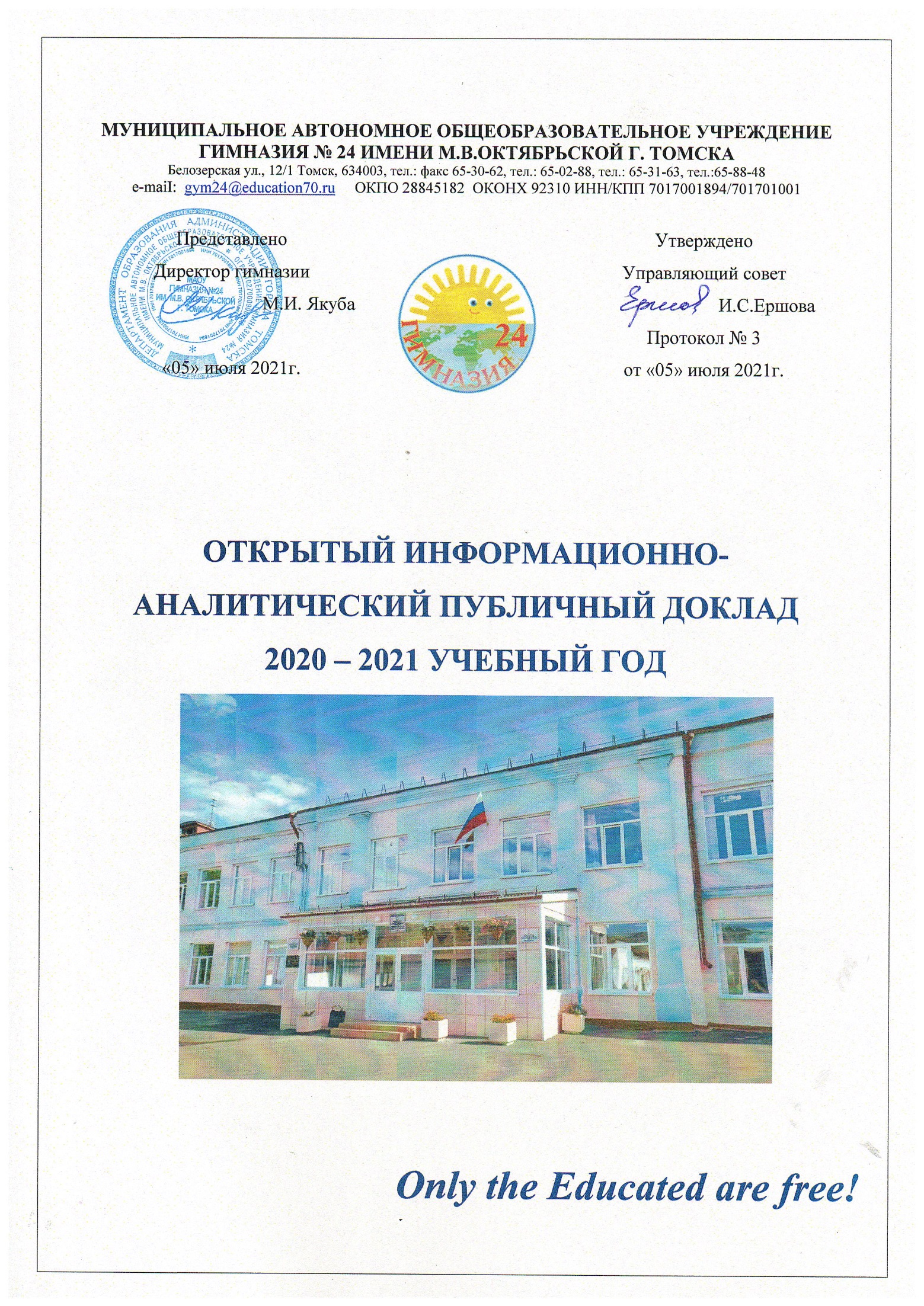 МУНИЦИПАЛЬНОЕ АВТОНОМНОЕ ОБЩЕОБРАЗОВАТЕЛЬНОЕ УЧРЕЖДЕНИЕГИМНАЗИЯ № 24 ИМЕНИ М.В.ОКТЯБРЬСКОЙ Г. ТОМСКАБелозерская ул., 12/1 Томск, 634003, тел.: факс 65-30-62, тел.: 65-02-88, тел.: 65-31-63, тел.:65-88-48е-maiI:  gym24@education70.ru     ОКПО 28845182  ОКОНХ 92310 ИНН/КПП 7017001894/701701001ОТКРЫТЫЙ ИНФОРМАЦИОННО-АНАЛИТИЧЕСКИЙ ПУБЛИЧНЫЙ ДОКЛАД2020 – 2021 УЧЕБНЫЙ ГОД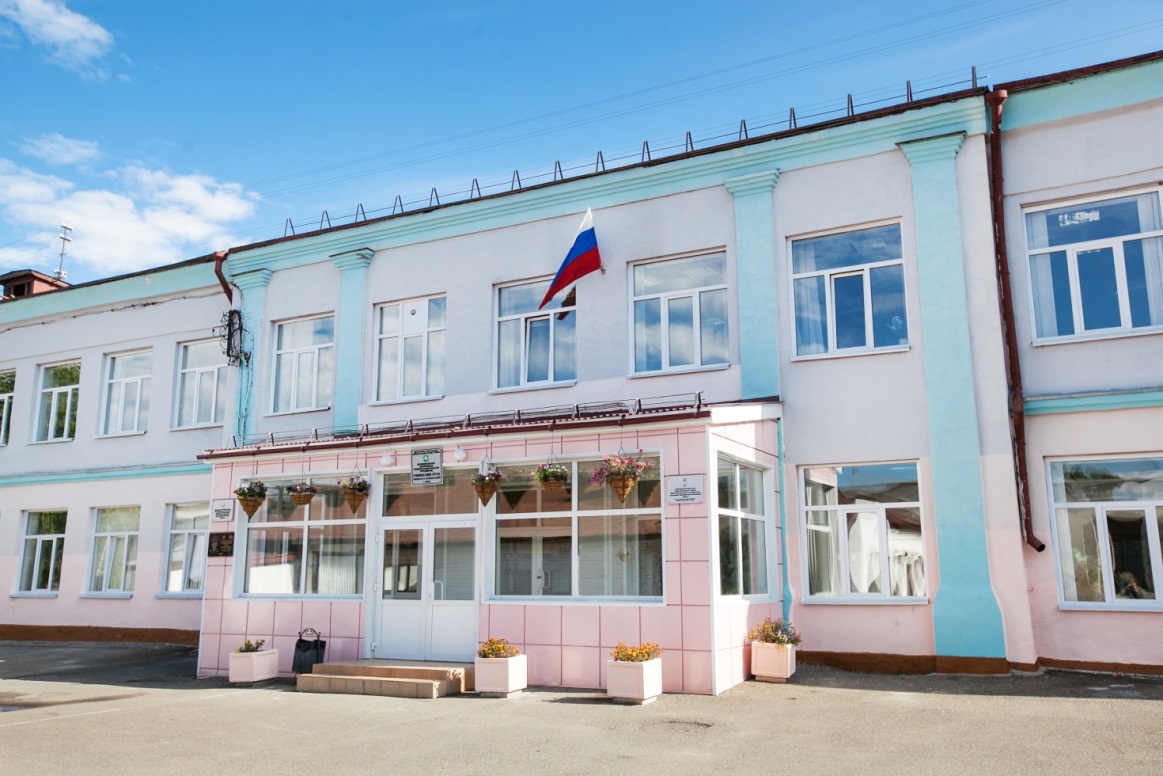 Only the Educated are free! Уважаемые коллеги, ученики, родители!Администрация и педагогический коллектив выражает Вам огромную признательность за ту огромную совместную работу, которою мы вместе провели в 2020-2021 учебном году!На протяжении уже многих лет педагогический коллектив МАОУ гимназия №24 им.М.В.Октябрьской г.Томска обеспечивает одну из методологических основ федерального государственного образовательного стандарта общего образования  - это развитие на основе освоения универсальных учебных действий, познания и освоения мира личности обучающегося, его активной учебно-познавательной деятельности, формирование его готовности к саморазвитию и непрерывному образованию. Эта целенаправленная работа помогает найти наши «точки роста», которые позволяют нам достигать высокого качества образования наших обучающихся на всех уровнях получения образования в гимназии  в области математического, естественно – научного, гуманитарного образования.2020-2021 учебный год  оказался очень сложным, но интересным и увлекательным для большинства наших педагогов и учеников. Большинство наших образовательных событий для Вас и широкой общественности проходили в онлайн формате.Так, два года подряд МАОУ гимназия № 24 им. М.В.Октябрьской г. Томска проводит открытые учебные занятия в рамках Международного флешмоба  «ЗАДАЧА ДНЯ» для педагогов, родителей и всех тех, кто интересуется проблемами современного образования в стране. Это день защиты решённых увлекательных математических и других предметных задач для детей и взрослых. На открытых занятиях в этот день наши обучающиеся 1-10 классов представляют свои решения олимпиадных или познавательных задач по математике, литературе, географии, биологии, английскому языку, информатике, обществознанию. Мы идём дальше. В этом году провели Дни Семьи, в рамках которых родители наших обучающихся были участниками образовательных событий в онлайн режиме. И все эти уроки опираются на технологию СДП Л.Г.Петерсон. По-другому мы уже не можем. Мы находимся всегда в движении и это движение даёт высокие результаты.Мы сумели многого достигнуть:Гимназия – лауреат премии «Знак качества – 2021» НОУ ДПО «Институт системно-деятельностной педагогики» г.Москва за успехи по внедрению в практику работы программ, технологий нового поколения, в продвижении идей системно-деятельностной педагогики в образовательном пространстве Российской Федерации.Гимназия – лауреат премии «Фестиваль фестивалей – 2021» НОУ ДПО «Институт системно-деятельностной педагогики» г.Москва за успехи по внедрению в практику работы программ, технологий нового поколения, в продвижении идей системно-деятельностной педагогики в образовательном пространстве Российской Федерации.Гимназия – базовая площадка по реализации федерального инновационного проекта «Механизмы сохранения лидирующих позиций РФ в области качества математического образования (Инновационная методическая сеть "Учусь учиться")».Гимназия – базовая площадка по реализации международного исследовательского проекта «Развитие современных механизмов и технологий общего образования на основе системно-деятельностного подхода Л.Г. Петерсон (инновационная методическая сеть «Учусь учиться»).Гимназия – федеральная опытно-экспериментальная площадка ФГБНУ «ИСРО РАО» по теме «Апробация методик работы с детьми, испытывающими трудности в обучении».Гимназия имеет статус муниципальной сетевой образовательной  площадки по сопровождению одаренных детей образовательной организацией Города Томска по следующим направлениям: «Развитие проектной и учебно-исследовательской деятельности школьников в рамках научно-практических конференций и других образовательных событий»,  «Развитие олимпиадного движения».Гимназия имеет высокие  результаты ЕГЭ.По итогам всероссийской олимпиады школьников на муниципальном  этапе по 14 предметам 34 обучающихся гимназии стали победителями и призерами (география, немецкий язык, литература, французский язык, английский язык, физика, технология, обществознание). По итогам всероссийской олимпиады школьников на региональном этапе (английский, немецкий, литература) имеет 3 победителя и 3 призёра.Обучающаяся 10 класса гимназии стала победителем заключительного этапа  всероссийской олимпиады школьников по литературе.32 педагога (60% от всего числа педагогов) охвачено инновационной деятельностью, направленной на формирование исследовательской компетентности обучающихся и педагогов, реализующуюся в площадках федерального и муниципального уровней.Педагоги гимназии демонстрируют высокую результативность участия в профессиональных конкурсах разного уровня: 13 победителей и призёров международного профессионального конкурса «Учу учиться», 2 педагога – победитель и призёр регионального конкурса «Педагогический микс», 1 учитель - участник муниципального конкурса «Первые шаги в профессию-2021», 3 педагога стали призёрами в региональных олимпиадах в области лингвистического образования для учителей русского языка и литературы и в области географического образования, 1 участник регионального конкурса «Лучшие практики наставничества», 1 участник регионального  конкурса «Классный классный руководитель», 1 участник муниципального конкурса на соискание звания «Лауреат премии Города Томска в сфере образования».Обучающиеся гимназии в городской военно-патриотической программе «Память» заняли 2 и 3 места.Обучающийся гимназии – победитель XXII Всероссийская конференция-конкурс исследовательских работ «Юные исследователи – науке и технике».4 обучающихся гимназии – победители Международного конкурса для обучающихся «Страна Читалия – 2021».18 выпускников гимназии получили федеральную медаль и 2 региональную.В публичном докладе представлены результаты деятельности нашей гимназии за 2020-2021 учебный год. Выполняя муниципальное задание, мы эффективно старались использовать свои ресурсы, которые были направлены на полноту и качество выполняемых услуг. Ежегодно мы даем оценку выполнения поставленных перед нами задач и  определяем перспективы развития на следующий год.2020 – 2021 учебный год пройден. Спасибо Всем: учителям, гимназистам, родительской общественности, нашим партнёрам!С уважением, директор гимназии Марина Ивановна ЯкубаОсновные направления и задачи развития гимназии на каждый учебный год определяются Программой развития гимназия на период до 2023 года.Основные направления и задачи развития гимназии в 2020-2021 учебном годуПедагогическим коллективом достигнуты следующие положительные результаты:высокое качество подготовки обучающихся гимназии – 67% качественная успеваемость и 100% абсолютная успеваемость;реализация метапредметной модели формирования навыков смыслового досугового чтения обучающихся гимназии в условиях преемственности уровней школьного образования;значительное включение расширенного числа педагогов и обучающихся 1-11 классов  в проектную и учебно-исследовательскую деятельность;большой охват участников конкурсов, конференций, соревнований разного уровня;проведены Дни Науки (апрель), Коммуникации (май), Горожанина (октябрь);проведены гимназические спортивные соревнования;высокая доля педагогов (60%), использующих технологии деятельностного метода (проблемного обучения, метод проектов, СДП Л.Г. Петерсон);наличие 3 педагогов – наставников регионального центра по повышению педагогических компетентностей в рамках модели внедрения деятельностного метода обучения;100% педагогов прошли повышение квалификации по разным темам инноваций;сохранение большого количества педагогов международного профессионального конкурса «Учу учиться» (30% от всего числа педагогов).При наличии положительных результатов отмечаются и проблемы, которые предстоит решать в будущем:составление маршрутных карт участников профессиональных проб на обучающихся 5-9 классов;малая доля педагогов, создавших собственный продукт, в том числе распространивших ППО в виде печатной продукции.ОБЩАЯ ХАРАКТЕРИСТИКА ГИМНАЗИИИнформационная справкаСоциокультурные условия расположения гимназии №24            Здание гимназии № 24 расположено в центре Города Томска, в районе «Белое озеро» (Октябрьский район). Рядом с гимназией  расположены Дом детского творчества «У Белого озера», детские сады, Театр куклы и актёра «Скоморох», ТГАСУ. Очень удобна транспортная доступность (маршрутные автобусы №№ 2, 3, 8, 9, 20, 23, 22, 25, 28, 30, 60, 10, 11, 13, 14, 24; троллейбусы №№1,3). Структура управления гимназиейУправление гимназией осуществляется в соответствии с законодательством Российской Федерации и Уставом гимназии на основе принципов гласности, открытости, демократии и самоуправления. Управления осуществляется через две модели: субъектную и объектную (http://gim24.tomsk.ru/page/struktura-i-organy-upravleniya-obrazovatelnoy-organizaciey).В 2020 году систему управления в гимназии перестроили из-за использования форм дистанционного и электронного обучения, удаленной работы сотрудников. Спектр обязанностей заместителей директора расширили и закрепили изменения в должностных инструкциях и в плане ВСОКО (в разделах по организации контроля за созданием условий и качеством дистанционного обучения). Систему управления адаптировали под дистанционное выполнение педагогами трудовых функций:с целью оперативного информирования педагогов создали корпоративный чат;с целью информирования всех участников образовательных отношений через социальные сети гимназии создали YouTube-канал гимназии «Gim.Family» https://youtube.com/channel/UCC9G3whwqjxakMId0XxsGCw и аккаунт в Instagram «Gymna_24» https://instagram.com/gymna_24.Количественный состав административных работников сохранился, качественный претерпел положительные изменения – 1 заместитель директора закончил обучение в магистратуре ТГПУ по программе «Управление в сфере образования».Главным показателем эффективности системы управления гимназией стали результаты независимой оценки качества оказания услуг гимназией, так как данная оценка является одной из форм общественного контроля и проводится в целях предоставления гражданам информации о качестве условий оказания услуг образовательными организациями, а также в целях повышения качества их деятельности.В данной процедуре приняли участие более 41% респондентов (родителей обучающихся и сами обучающиеся в возрасте от 14 и старше). Результаты независимой оценки качества оказания услуг гимназиейМесто гимназии в рейтинге образовательных организаций Томской области – 64 с общим показателем оценки качества в баллах – 87,1, а по показателю, характеризующему открытость и доступность информации о гимназии, набрала наибольшее количество баллов (99,6 из 100) и заняла в рейтинге школ региона – 1 место.В то же время определены следующие недостатки, выявленные в ходе независимой оценки качества условий оказания услуг гимназией, и мероприятия, направленные на улучшение показателей качества оказания услуг гимназией до сентября 2021 года:Телефоны общения для решения вопросов образовательной деятельностиМы всегда рады помочь вам в решении любого вопроса.Характеристика контингента обучающихся гимназииСредняя наполняемость классов составляет около 25 человек. Отмечается значительное повышение контингента обучающихся гимназии в связи с увеличением числа обучающихся 1-4 и 5-9 классах.Мониторинг социального статуса семей обучающихся гимназии позволяет сделать вывод, что в гимназии воспитываются дети из благополучных семей, имеют высокий уровень социализации. Отмечается положительная динамика в количестве обучающихся из полных семей.Социальный статус родителей наших учеников достаточно высок. Это образованные, интеллигентные люди, друзья и помощники детям и учителям. Большая часть родителей - работники бюджетной сферы (77%) и люди, занимающиеся бизнесом и имеющие руководящие посты (12%). Подавляющая часть родителей обучающихся гимназии имеют высшее образование (88%).2.УСЛОВИЯ ОСУЩЕСТВЛЕНИЯ ОБРАЗОВАТЕЛЬНОЙ ДЕЯТЕЛЬНОСТИРежим работы гимназииРежим работы структурных подразделений гимназии размещен на сайте гимназии http://gim24.tomsk.ru/page/rezhim-raboty-strukturnyh-podrazdeleniy-gimnazii.Образовательная деятельность гимназии в 2020 году опиралась на следующие нормативные документы:-Приказ о режиме работы гимназии на 2020-2021 учебный год.-Правила внутреннего распорядка работы гимназии в условиях распространения новой коронавирусной инфекции.-Регламент организации образовательной деятельности в классах гимназии, переведенных на дистанционный режим.-Положение об организации образовательной деятельности с использованием электронного обучения и дистанционного образовательных технологий при реализации основных общеобразовательных программ на всех уровнях образования гимназии.-Регламент организации образовательной деятельности в классах гимназии, переведенных на дистанционный режим.Обучение в гимназии ведется в две смены. Гимназия работает в режиме 6-дневной учебной недели на уровнях основного общего и среднего общего образования и 5-дневной учебной недели на уровне начального общего образования. В субботу для обучающихся 5-11 классов обучение организовано в первую смену.Начало занятий первой смены в 8.00, второй смены в 14.25. Группы продленного дня нет.Продолжительность учебного года в 1-ых классах - 33 недели, во 2-11 классах - 34 недели. Формы получения образования и формы обучения: очная, очно-заочная, заочная, семейное образование, самообразование, обучение по индивидуальному учебному плану, дистанционное обучение.Учебный график: учебный год на уровнях начального общего и основного общего образования делится на 4 четверти и на уровне среднего общего образования на 2 полугодия. В 1 классах – безотметочная система обучения.Учебный год включает каникулярные периоды: каникулы в течение учебного года –  не менее 30 календарных дней. Продолжительность уроков в 1 классах  – 35-40 минут, в 5, 8-11 классах – 45 минут, 2, 3, 4, 6, 7 классах – 40 минут.Школьная столовая работает с 9.00 до 17.00, обеспечивает бесплатным питанием ряд обучающихся льготных категорий. На платной основе горячие завтраки и обеды получает любой желающий. Работает  школьный буфет «Переменка».Библиотека гимназии принимает читателей с 8.00 до 16.00, полностью и бесплатно обеспечивает обучающихся учебниками, оборудована небольшим читальным залом, компьютерами, возможностью выхода в Интернет и работы в нем обучающихся.Психологическая служба работает ежедневно с 9.00 до 16.00, кроме среды, возможен гибкий график для индивидуального приема.Бухгалтерия работает с понедельника по пятницу с 9.00 до 17.00. Медицинский кабинет работает ежедневно по скользящему расписанию, укомплектован штатным сотрудником (врач) детской поликлиники № 2 г. Томска.Директор гимназии работает ежедневно с 9.00. до 18.00, прием по личным вопросам: среда с 17.00 до 19.00. Заместители директора работают ежедневно с 8.00. до 18.00.Дежурный администратор работает ежедневно с 8.00. до 18.30  (суббота до 15.00).Педагогический коллектив гимназииВ 2020-2021 учебном году для организации образовательной деятельности в гимназии имелись необходимые кадровые ресурсы. В целях эффективного методического сопровождения учителя из методического объединения художественно-эстетического цикла предметов распределены по 2-м другим методическим объединениям (гуманитарного и естественно-научного цикла предметов). При этом количество педагогов практически оставалось неизменным, с небольшими изменениями происходят в количественном составе по возрастным категориям педагогов: учителей возрасте до 35 лет – 18 (+3 чел.),  учителей в возрасте от 50 лет и выше – 27 (-1 чел.).Педагогические работники имеют достаточный уровень профессиональной подготовки и профессионального мастерства 37 педагогов имеют высшую и первую квалификационную категорию (80% от числа педагогов, подлежащих аттестации). Выводы: 80% учителей гимназии имеют аттестацию (от всего числа педагогов подлежащих аттестации);2 педагога впервые получили первую квалификационную категорию в 2020-2021 учебном году;отмечается уменьшение показателя на 4,4% в сравнении с прошлым годом за счёт 1 педагога, у которого прекратился срок действия высшей квалификационной категории, и 2 педагогов, вышедших на пенсию.Анализ кадрового потенциала гимназии по уровню образования свидетельствует о его высоком образовательном цензе – 98,2% работников гимназии имеют высшее образование, в т.ч. 87% работников гимназии имеют высшее образование педагогической направленности.Педагогический коллектив гимназии обеспечивает качественное преподавание предметов, внедряет новое содержание образования и современные технологии обучения. Для организации образовательной деятельности в гимназии имеются необходимые кадровые ресурсы. Курсовая подготовка педагогических и руководящих кадров гимназииВыводы: все педагоги и административные работники, которые должны были пройти курсы повышения квалификации в 2020-2021 учебном году, получили удостоверения о КПК от 16 до 108ч;все вновь прибывшие прошли курсовую подготовку;план повышения квалификации педагогических и административных работников выполнен с превышением на 17 человек, за счёт классных руководителей, прошедших обучение по программам дополнительного образования для классных руководителей;количество педагогов, прошедших курсовую подготовку, составило 29 человек (51% от всего числа педагогических работников).Результативность участия в профессиональных конкурсахВывод: отмечается снижение числа участников профессиональных конкурсов в 2020-2021 учебном году в связи со сложной эпидемиологической обстановкой.В 2020-2021 учебном году продолжилась реализация рейтинговой  системы оценки профессиональной деятельности учителя в рамках Программы развития гимназии. Данная технология диагностики и рейтинговой оценки профессиональной деятельности позволила учителю реально представить результаты своего труда за учебный год и иметь стимул к непрерывному самосовершенствованию, профессиональному росту.Результаты итоговой рейтинговой оценки учтены в стимулирующих выплатах педагогическим работникам за июнь 2021 года.Инновационная деятельность в 2020 -2021 учебном годуИнновационная деятельность в гимназии направлена на формирование научно-исследовательской компетентности обучающихся и педагогов, реализующуюся в инновационных площадках федерального и муниципального уровней.Диагностика достижения результатов прошедшего этапа реализации программы «Повышение мотивации обучающихся гимназии к смысловому досуговому чтению через освоение приёмов медиапроектирования»Программа и диагностика её эффективности реализованы в полной мере.В соответствии с Основными общеобразовательными программами начального общего и основного общего образования гимназии, с планом работы муниципальной инновационной площадки  по теме «Повышение мотивации обучающихся гимназии к смысловому досуговому чтению через освоение приёмов медиапроектирования» (распоряжение ДО №718-р от 15.11.2016г.), с планом внутренней системы оценки качества образования в 2020 - 2021 учебном году, с целью контроля за качеством организации и реализации курсов внеурочной деятельности «Клуб любителей книги «Чтение для всех: приключения книги в мире компьютеров» на уровне начального общего образования и  «Клуб любителей книги «Чтение для всех: технология создания буктрейлера» на уровне основного общего образования в период с 17 декабря по 21 января 2021г. проведены школьный и муниципальный этапы международного конкурса «Страна Читалия – 2021», осуществлён контроль за качеством организации и реализации вышеперечисленных курсов внеурочной деятельности.	В рамках контроля проведена итоговая диагностика мотивационного профиля читателя.Диагностика мотивационного профиля читателяРезультаты диагностики показывают положительную динамику по всем показателям – дельта более 2.Сводные данные входной и итоговой диагностики обучающихсяСамооценка эффективности этапов реализации программы:2016-2017 учебный год –  оптимальный уровень2017-2018 учебный год – высокий уровень2018-2019 учебный год – высокий уровень2019-2020 учебный год – высокий уровень2020-2021 учебный год – высокий уровеньВыводы:Эффективность реализации муниципальной инновационной площадки в 2020-2021 учебном году соответствует высокому уровню. Деятельность площадки будет завершена в декабре 2021 года.Определить тему планируемой к реализации МИП, соответствующей теме гимназического проекта «Педагогика смысла, или На одной волне».Реализация федерального инновационного проекта «Механизмы сохранения лидирующих позиций РФ в области качества математического образования (Инновационная методическая сеть "Учусь учиться")» и международного исследовательского проекта «Развитие современных механизмов и технологий общего образования на основе системно-деятельностного подхода Л.Г. Петерсон (инновационная методическая сеть «Учусь учиться»).В соответствии с договором гимназии о сотрудничестве с негосударственным образовательным учреждением дополнительного профессионального образования «Институт системно-деятельностной педагогики»  об «Организации работ по исполнению федерального инновационного проекта  «Механизмы сохранения лидирующих позиций РФ в области качества математического образования (Инновационная методическая сеть "Учусь учиться")» №031-фип от 30 апреля 2020 г. и договором №314-мип от 30 апреля 2020г. о реализации программы Международного исследовательского проекта «Развитие современных механизмов и технологий общего образования на основе системно-деятельностного подхода Л.Г. Петерсон (инновационная методическая сеть «Учусь учиться») МАОУ гимназия №24 им. М.В. Октябрьской г. Томска является региональным информационным центром НОУ ДПО «Институт системно-деятельностной педагогики».В качестве одного из механизмов повышения качества математического образования учителя гимназии используют технологию деятельностного метода обучения в реализации следующих курсов и предметов:технологию «Ситуация» в отделении платных дополнительных образовательных услуг по курсам «Игралочка» и «Считалочка»), что фиксируется в рабочих программах по данным курсам;программу непрерывного курса математики «Учусь учиться» Л.Г. Петерсон (1–6 классы);программу курса внеурочной деятельности «Мир деятельности» в 1-4 классах гимназии.В качестве одного из механизмов реализации ФГОС НОО и ФГОС ООО учителя-предметники использует  технологию деятельностного метода обучения Л.Г. Петерсон на разных предметах и курсах. В рамках функционирования деятельности федерального и международного инновационных проектов организуется работа творческих лабораторий педагогических и административных работников по разным направлениям.В 2020-2021 учебном году 32 педагогов (60%) работали по следующим направлениям творческих лабораторий ФИП:Лаборатория № 1 «Методологическая школа».Лаборатория № 2 «Дидактическая система деятельностного метода обучения (ДСДМ)».Лаборатория № 5 «Непрерывный курс математики “Учусь учиться” (1–9 классы)».Лаборатория №10 «Взаимодействие семьи и образовательной организации  в условиях реализации деятельностного метода Л.Г. Петерсон».Трансляционные мероприятия по теме ФИП в соответствии со статусом площадкиПо итогам работы гимназия награждена знаком качества Института СДП г.Москва.Материально-техническое оснащение.На уровнях основного и среднего общего образования образовательная деятельность рассчитана на кабинетную систему, но в условиях сложной эпидемиологической обстановки в 2020-2021 учебном году за каждым классом был закреплён определённый учебный кабинет. В гимназии имеется 15 учебных кабинетов для обучения класса в полном составе, 8 кабинетов для обучения иностранному языку в малых группах, кабинеты технологии, библиотека, музей, кабинет педагога-психолога, медицинский кабинет, 2 спортивных зала, универсальная спортивная площадка (футбольное, баскетбольное, волейбольное поля), спортивный комплекс общей физической подготовки, актовый зал. Материально-техническое обеспечение гимназии в основном полностью соответствует требованиям для реализации основных общеобразовательных программ на всех уровнях образования в гимназии.В рабочих программах по технологии для 5-9 классов ежегодно обновляется список необходимого к приобретению оборудования. Так, в 2020 году были приобретены комплекты для электротехнических работ на один урок: мини LilyPad LED 3-5 в 40 мА SMD; светодиодное оборудование для Arduino желтый/зеленый/белый/синий/красный световой модуль DIY KIT; LilyPad держатель батареи для монет CR2032 модуль крепления батареи, LilyPad - проводящая швейная нить, носимая.Для развития цифровой образовательной среды гимназии все учебные кабинеты оборудованы автоматизированным рабочим местом педагога, интерактивным оборудованием, которое позволяет широко использовать информационные ресурсы.Библиотечно-информационное и учебно-методическое  обеспечение.Общая площадь библиотеки составляет 47 кв.м и книгохранилище – 18,8кв.м.  Помещения библиотеки состоят из читательского зала и абонемента. Рассчитан читальный зал на 8 посадочных мест. В читальном зале имеется: 16 стеллажей, 1 кафедра, 1 каталожный шкаф, 1 шкаф для СД, 2 стола, 1 многофункциональное устройство, 1 компьютер и 2  ноутбука с доступом в интернет. В условиях сложной эпидемиологической обстановки с осени 2020 года уменьшили количество мест в читательском зале до 4 (с целью соблюдения социальной дистанции в зале).Сведения о книжном фонде библиотеки гимназииОбновление фонда осуществляется  регулярно за счет бюджетных и внебюджетных средств. На протяжении нескольких лет остаётся 90% оснащённость лабораторным оборудованием учебных кабинетов по причине острой нехватке помещений для размещения данного оборудования.  Количество приобретённой литературы зависит от потребностей и выделенных средств на текущее время.В основном библиотечном фонде отмечается уменьшение общего количества книг.В гимназии есть интерактивные учебные пособия для 1-4 классов из серии «Наглядная школа» (ОО «Издательство «Экзамен») – 30 штук. Данные пособия являются средством материально-технического обеспечения образовательной деятельности гимназии, реализующие требования ФГОС НОО.Интерактивные учебные пособия для 1-4 классов по математике, русскому языку, окружающему миру, технологии, литературное чтение размещены в локальной сети гимназии и могут использоваться учителями начальных классов из любого учебного кабинета.В гимназии имеется электронный каталог цифровых образовательных ресурсов и медиатека электронных учебников по всем учебным предметам на сервере гимназии, которая находится в открытом доступе на сайте гимназии по следующей ссылке :http://gim24.tomsk.ru/page/distancionnoe-obuchenie-v-2020-2021-uchebnom-godu). Доступ к электронным учебникам обучающиеся получают по вышеуказанной ссылке на сайте гимназии и ссылкам на сайте на разные электронные ресурсы:- Электронная библиотека учебников и учебных пособий.- Электронная библиотека художественной литературы и полезных пособий.- Электронные формы учебников по физической культуре (1-11 классы). - Электронные формы учебников по изобразительному искусству (1-4 классы). - Электронные формы учебников по музыке (1-4 классы).Осенью 2020 года были внесены изменения в Положение об организации образовательной деятельности с использованием электронного обучения и дистанционного образовательных технологий при реализации основных общеобразовательных программ на всех уровнях образования гимназии.Разработаны и реализуются нормативные документы по повышению качества образования в гимназии:-План работы МАОУ гимназии №24 им. М.В. Октябрьской г. Томска по реализации мероприятий, направленных на повышение качества образования на период с 2018г. по 2022г.-Программа работы с обучающимися, имеющими риск получения неудовлетворительных результатов оценочных процедур-План работы с обучающимися с риском получения неудовлетворительных результатов оценочных процедур на период до 2022 г. IT-инфраструктура гимназии.В гимназии обеспечен постоянный доступ в сеть Интернет, функционирует электронная почта, имеется сайт гимназии (http://gim24.tomsk.ru/), современно оборудованный кабинет информатики на 16 рабочих мест. Все кабинеты оснащены необходимым оборудованием, дидактическими средствами, учебно-вспомогательным материалом, техническими средствами обучения, соответствуют программным требованиям, как для базового, так и для профильного образования.Информатизация гимназии (по состоянию на 01.01.2021 г.)Гимназия  использует информационно-сервисную платформу ЦОС и иные ресурсы, но не вошла в распоряжение Департамента общего образования Томской области от 10.09.2020 № 673-р "Об утверждении перечня образовательных организаций, реализующих программы общего образования, дополнительного и средне профессионального образования, в которых осуществляется образовательная деятельность с использованием автоматизированной информационной системы образовательного контента и услуг «Элемент» в 2020 году", тем не менее, участвует в мониторинге достижения показателей регионального проекта «Цифровая образовательная среда».  Мониторинг достижения показателей регионального проекта «Цифровая образовательная среда» на 31.12.2020 г.Поэтому в целях реализации федеральной программы «Цифровая образовательная среда» национального проекта «Образование» гимназия начала работу по трансформации своей образовательной среды -  с 1 января 2021 года отмечается увеличение безлимитного внешнего трафика до100 Мбит/с.Анализ интеграции цифровых технологий в деятельность гимназии показал следующее:Наличие постоянного доступа в сеть Интернет, единой локальной сети гимназии, функционирует электронная почта, имеется сайт гимназии (gim24.tomsk. ru) и аккаунты в социальных сетях. Использование административными и педагогическими работниками цифровых технологий: 100% использование информационно-коммуникационных технологий в образовательной деятельности, включая мониторинг образовательных достижений обучающихся; видеосъемки и трансляция открытых уроков; проведение уроков Цифры и ПроеКТОрия.Управление цифровой трансформацией гимназией, в том числе при помощи цифровых решений: обеспечение быстрого доступа педагогов, административной команды к информации, необходимой для выполнения своих функциональных обязанностей через создание корпоративного чата; анкетирование участников образовательных отношений через гуглформы.Главные барьеры цифровой трансформации гимназии – только 1/3 педагогов используют регулярно ИКТ на уроках, что объясняется большими трудозатратами при подготовке к таким урокам и в связи с переходом учителей из кабинета в кабинет.Основная перспектива цифровой трансформации гимназии – широкое использование цифровых образовательных ресурсов для мониторинга образовательных результатов каждого обучающего на всех учебных предметах. Таким образом, комплексный подход  в формировании цифровой образовательной среды открывает новые возможности образовательной деятельности, минимизирует трудозатраты педагогического коллектива и делает процесс управления гимназии более эффективным.Такая работа позволила комплексно подойти к следующему этапу цифровизации – рутинному использованию новых технологий. Использование технологии электронного обучения и дистанционных образовательных технологий в учебной и внеучебной деятельностиНаличие персональных сайтов/страниц у педагогов гимназииВ 2020 году приобретены дополнительные веб-камеры для использования в образовательной деятельности гимназии разных программ, в т.ч. конференции ZOOM.Организация питания и медицинского обслуживания.Для организации питания обучающихся гимназии имеется столовая на 84 посадочных места, которая полностью оснащена оборудованием для приготовления пищи, в том числе диетической; заключен договор на обслуживание с ООО «Переменка», составлен график приема пищи детьми. Контроль за качеством приготовления пищи в гимназии осуществляет бракеражная комиссия (Положение о комиссии), в состав которой входит дежурный администратор, врач, члены Управляющего совета гимназии по согласованию и Комиссия общественного контроля организации питания (Положение о комиссии и Приказ о создании комиссии), в состав которой входят представители администрации, педагогического коллектива, родительской общественности и обучающихся гимназии.		Прекратил работать школьный буфет «Переменка» в связи со сложной эпидемиологической обстановкой, но этот факт не отразился на доступности и качестве школьного питания.Осенью 2020 года обучающиеся 1-4 классов начали получать бесплатное горячее питание. Обучающиеся первой смены получали завтрак, а обучающиеся второй смены - обед. На сайте гимназии в разделе «Школьное питание» http://gim24.tomsk.ru/page/organizaciya-pitaniya-v-gimnazii размещены график питания школьников в столовой, цикличное меню для обучающихся 1-4 классов (завтрак, обед) и меню для льготных категорий обучающихся. Меню меняется 1 раз в неделю.В гимназии медицинское обслуживание осуществляется штатными сотрудниками (врач, медсестра) детской поликлиники №2 г. Томска. Прием осуществляется в лицензированном, оборудованном медицинском кабинете. Ведется медицинский скрининг состояния здоровья обучающихся, регулярно проводятся профилактические, диспансерные медицинские осмотры, вакцинация. Ежегодно школьники осматриваются узкими специалистами с лабораторными, флюорографическим обследованиями. Обеспечение безопасности.В целях сохранения безопасности наших детей под особым контролем находится деятельность, направленная на противопожарную, антитеррористическую безопасность, созданы все условия для обеспечения безопасности труда и обучения. Для обеспечения безопасности образовательной среды в гимназии:- Имеются установки быстрого реагирования в чрезвычайных ситуациях:автоматическая пожарная сигнализация – приемно-контрольный охранно-пожарный прибор «Гранит 24»;системы речевого оповещения о пожаре «Рокот»;ПАК «Стрелец-Мониторинг»;заключен договор с  ООО ЧОП «Север» оказание услуг физической охраны. - Установлена кнопка тревожной сигнализации и быстрого реагирования ФГКУ УВО ВНГ России по Томской области.- Установлена расширенная система наружного и внутреннего видеонаблюдения.В соответствии с планом работы гимназии проводятся тренировки личного состава педагогов, обучающихся и обслуживающего персонала по противопожарной безопасности и действиям в чрезвычайных ситуациях. Условия для организации дополнительного образования.Организация дополнительного образования в гимназии реализуется в гражданско-патриотическом направлении, центром которого является Музей истории гимназии им. М. В. Октябрьской.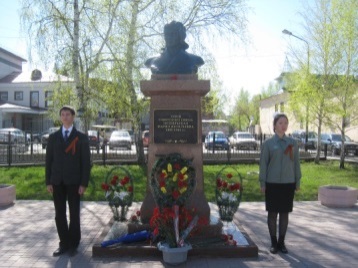 Основными виды деятельности музея являются: поисково-исследовательская, экспозиционная, экскурсионно-просветительская и культурно-образовательная. Образовательная программа формирует гражданско-патриотические качества личности обучающегося. Главные её цели - воспитание и  уважение к памяти прошлых поколений, организация и проведение мероприятий гражданско-патриотической направленности, создание условий для самореализации и социализации обучающихся.Мероприятия в направлении гражданско-патриотического воспитанияДополнительные образовательные услуги.Гимназия оказывает платные дополнительные образовательные услуги на основании заключаемых договоров с физическими и юридическими лицами в соответствии с Положением об оказании платных дополнительных образовательных услуг МАОУ гимназии № 24 им. М.В.Октябрьской г. Томска. Учебный процесс в отделении платных дополнительных образовательных услуг в течение года регламентируется учебным планом, годовым календарным графиком и расписанием. Выбор услуг идет на добровольных началах. В сентябре 2020 года прекратили реализацию курсов: «Тропинка к своему Я», «Учись учиться», «Познай себя», «Я и мои друзья», «Учимся жить вместе», «Путь к успеху» и «Профессиональное самоопределение». *Программы состоят из 2 двух модулей.Выбор курсов по направлениям дополнительных общеобразовательных программ Выбор курсов по изучению иностранных языков, «Практика – путь к совершенству» и «Решение нестандартных задач» остается стабильным, т.е. курсы посещают практически все обучающихся гимназии. Курсы «Тропинка к своему Я», «Учись учиться», «Познай себя», «Я и мои друзья», «Учимся жить вместе», «Путь к успеху» не были включены в учебный план отделения платных дополнительных образовательных услуг на 2020-2021 учебный год по причине выплаты денежного вознаграждения за классное руководство в размере 5000 рублей, установленной по состоянию на 31 августа 2020 года из бюджета субъекта Российской Федерации и уточнения должностных обязанностей классного руководителя.Внесены изменения в содержание дополнительных общеобразовательных общеразвивающих программ по подготовке детей к школе, так как их реализация вместо 1 сентября 2020 года началась только с 15  декабря 2020 года в связи со сложной эпидемиологической обстановкой.Финансовое обеспечение функционирования и развития гимназии.  Финансовое обеспечение гимназии осуществляет учредитель - департамент образования администрации Города Томска путем представления субсидий на выполнение муниципального (государственного) задания. Часть бюджета гимназии составляют дополнительные источники финансирования: пожертвования от юридических и физических лиц, доходы от деятельности по оказанию платных дополнительных образовательных услуг. Поступление бюджетных средств имеет положительную динамику на повышение в течение двух последних лет. Количество внебюджетных средств напрямую зависит от количества обучающихся гимназии и выбора платных дополнительных образовательных услуг, предоставляемых им. Падение доходов от деятельности по оказанию платных дополнительных образовательных услуг, связано с пандемией COVID-19. Это, безусловно, повлияло на уменьшение выделяемых средств гимназии, на финансирование её материально-технической базы – примерно на 4000 рублей уменьшился ежегодный объём финансового обеспечения на 1 обучающегося.               Вследствие перехода образовательной деятельности гимназии на дистанционное обучения в 2020 году отмечается:уменьшение расходов на приобретение основных средств и материальных ресурсов в статье «Затрат по развитию материально-технической базы» и экономия коммунальных услуг;увеличение расходов на содержание имущества по причине необходимости приобретения большого количества антисептиков, защитных индивидуальных масок персоналу и рециркуляторов. Субсидированные средства (тыс.руб.)Внебюджетные средства (руб.)  Во внебюджетной деятельности наблюдается следующее изменение в структуре затрат: по сравнению с прошлым годом почти не изменилась доля расходов на приобретение основных средств и материальных ресурсов в статье затрат по развитию материально-технической базы и расходы на содержание имущества гимназии, коммунальные услуги, но уменьшились  расходы на проведение мероприятий в связи с переходом на дистант. В 2020 году приобретены компьютерное оборудование для классов, рециркуляторы.Обучающиеся обеспечиваются бесплатными учебниками, которые приобретаются из разных источников финансирования, но соответствуют федеральному перечню.Оценка условий и удовлетворенность родителей гимназии ее образовательной деятельностью.В мае 2021 года 290 (37%) родителей обучающихся приняли участие в онлайн анкетировании по теме «Оценка условий и удовлетворенность родителей обучающихся 1-11 классов  образовательной деятельностью в гимназии».Удовлетворённость родителей обучающихся качеством образования и услугУдовлетворённость курсами внеурочной деятельности (определяется значениями: удовлетворён или не удовлетворён)Выводы:Анализируя данные таблицы можно отметить, что в целом родительская общественность удовлетворена по всем показателям образовательной деятельностью и условиями её осуществления в 2020-2021 учебном году.Отмечается по некоторым показателям не удовлетворённость родительской общественности (критический уровень) – от 4% до 12%, что можно объяснить снижением качественной успеваемости по итогам года и результатам промежуточной итоговой аттестации обучающихся. Рекомендации:1.Включить в планы работы гимназии на 2021-2022 учебный год следующие мероприятия: обновление банка оценочных средств для текущего и промежуточного оценивания в соответствии с требованиями ФГОС ОО, к ВПР и ГИА, проведение контроля за использованием учителями–предметниками разнообразных приёмов и методов работы по развитию учебной мотивации, размещение на сайте и стендах гимназии информацию обо всех мероприятиях для обучающихся, проводимых в гимназии, и их достижениях.2.Обеспечить обновление материально-технического обеспечения в соответствии с планом повышения качества образования в гимназии.3.ОСОБЕННОСТИ ОБРАЗОВАТЕЛЬНОЙ ДЕЯТЕЛЬНОСТИ.Нормативно–правовое обеспечение содержания и качества подготовки обучающихся гимназии.         Основные общеобразовательные программы гимназии:начального общего (http://gim24.tomsk.ru/page/osnovnaya-obrazovatelnaya-programma-nachalnogo-obschego-obrazovaniya-maou-gimnazii-24), основного общего образования (http://gim24.tomsk.ru/page/osnovnaya-obrazovatelnaya-programma-osnovnogo-obschego-obrazovaniya-maou-gimnazii-24),среднего общего образования (http://gim24.tomsk.ru/page/osnovnaya-obrazovatelnaya-programma-srednego-obschego-obrazovaniya-maou-gimnazii-24)     Локальные акты:Положение о формах обучения в МАОУ гимназии № 24 им.М.В. Октябрьской г.Томска.Положение о формировании фонда оценочных средств для проведения текущего контроля успеваемости и промежуточной аттестации обучающихся МАОУ гимназии № 24.Положение о системе оценивания достижений планируемых результатов освоения ООП НОО и ООО.Положение о внутренней системе оценки качества образования.Положение о педагогическом мониторинге МАОУ гимназии 24 им. М.В.Октябрьской г. Томска.Положение о внутришкольном мониторинге предпрофильной подготовки и профильного обучения  МАОУ гимназии №24 имени М.В.Октябрьской г. Томска.Положение о научно-практической конференции обучающихся гимназии «Шаги в науку».Положение о текущем контроле успеваемости обучающихся гимназии.Положение о рейтинговой оценке достижений и поощрениях обучающихся МАОУ гимназии № 24. Положение о рейтинговой оценке достижений и поощрений обучающихся в номинации "Социальная активность".Порядок зачета результатов освоения обучающимися гимназии дополнительных образовательных программ ТГУ.Положение о портфолио достижений обучающихся 5-9 классов гимназии.Учебный план 1-4 классов гимназии разработан на основе варианта 1 примерного учебного плана начального общего образования. Реализация содержания стандартов предусматривает использование имеющихся в гимназии учебно-методического комплекта «Перспектива» для 1-4 классов и УМК Л.Г.Петерсон по математике для 1-4 классов «Учусь учиться».Для развития потенциала одарённых и талантливых детей гимназии в 5-9 классах увеличено количество часов, отводимых на изучение английского языка - 2 часа на расширенное изучение английского языка в 5-7 классах и 1 час в 8-9 классах.С целью формирования и развития у обучающихся гимназии основ культуры учебно-исследовательской и проектной деятельности в учебный план для 5 классов введён  курс «Основы проектной и исследовательской деятельности».Сформировать у каждого обучающегося 7 класса личную заинтересованность в решении проблем энергосбережения и экологии, а также отношения к природе как универсальной ценности, существование которой объективно и не зависит от потребностей человека помогает достичь изучение курса «Основы энергосбережения Томской области».Впервые в 2020 г. в учебный план включён учебный курс «Экология: биосфера и человечество» для обучающихся 9 классов. Курс помогает формировать у обучающихся экологическое мышление через рассмотрение вопросов благополучия природы и человечества, изучение проблемы взаимодействия людей с окружающей средой.Родной русский язык изучается в рамках учебной области «Родной язык и литературное чтение на родном языке» на уровне начального общего образования и «Родной язык и родная литература» на уровнях основного общего и среднего общего образования за счёт расширения учебного материала вопросами региональной и краеведческой направленностей. Например, в 5-8 классах в рабочую программу «Русский язык» включены темы для расширения «Анализ художественного текста» по произведениям писателей и поэтов Томской области, «Русский язык – национальный язык русского народа, государственный язык РФ и язык межнационального общения», темы по древнерусской литературе, русскому и сибирскому фольклору. В 9 классах на изучение родного языка (русский) отведено 0,5 ч в неделю. Принципы построения и нормативы учебного плана обеспечивают условия для реализации профильного обучения в 10-11 классах. Профильное обучение в гимназии строится в соответствии со следующими требованиями:ФГОС СОО   –  обучающиеся 10А класса обучаются по учебному плану гуманитарного профиля (одна группа) и социально-экономического профиля (одна группа); ГОС 2004 года – обучающиеся 11АБ классов обучаются по учебному плану гуманитарного профиля, 11В класса естественно-лингвистического профиля. По всем учебным предметам и курсам в 2020-2021 учебном году  применялись дистанционные образовательные технологии: консультации и развивающие занятия в режиме реального времени при помощи телекоммуникационных систем; электронное обучение (онлайн тренажёры, представленные на сайте Министерства просвещения Российской Федерации по адресу https://edu.gov.ru/distance для самостоятельного использования обучающимися); бесплатные Интернет-ресурсов; ресурсы средств массовой информации (передачи, фильмы, в том числе образовательного канала «Моя школа в оnline»; образовательные и развивающие материалов (электронные сборники предметных задач, демоверсии олимпиадных и диагностических заданий, электронные учебные издания).Дистанционное обучение представлено также и в форме онлайн игр, неакадемических заочных предметных олимпиад,  чемпионатов, что позволило развивать у обучающихся творческие способности, самостоятельность суждений, умение вести научный спор, вызывать живой интерес к современным проблемам, участвовать в поиске перспективных путей их решения.С 1 сентября 2020 года впервые в гимназии начали обучать десятиклассников по ФГОС СОО, а одиннадцатиклассники продолжили обучение по ФКГОС и БУП 2004 года, поэтому профильные классы представлены разными направлениями. Выбор профиля зависит от потребностей школьников и возможностей гимназии. Потребности обучающихся определяясь через их анкетирование.Организация внеурочной деятельности.Внеурочная деятельность является составной частью образовательной деятельности гимназии. Рабочие программы по всем курсам внеурочной деятельности размещены на сайте гимназии http://gim24.tomsk.ru/page/vneurochnaya-deyatelnost.Реализация программ внеурочной деятельности в период временных ограничений, связанных со сложной эпидемиологической ситуацией, проводилась с использованием дистанционных образовательных технологий.С 1 сентября 2020 года занятия по внеурочной деятельности проводились в разных форматах с учётом эпидемиологической обстановки, так как отдельные классы были переведены на дистанционное обучение на разные периоды времени. В очной форме проводились занятия внеурочной деятельности, которые невозможно вынести на дистант: кружок интеллектуалов «Логика», театральная студия «Театр на английском языке», клуб «Мир деятельности».В смешанном формате (в дистанционной форме в учебное время и в очной форме в осенние каникулы) реализовывались курсы внеурочной деятельности «Клуб любителей книги «Чтение для всех: приключения книги в мире компьютеров» и «Проектная деятельность «Финансовая грамотность».Благодаря внесению необходимых изменений план по внеурочной деятельности выполнен в полном объеме, удалось сохранить контингент обучающихся.В 2020-2021 учебном году продолжена реализация модели сетевого взаимодействия гимназии и ТГУ.В рамках сетевого взаимодействия с ТГУ обучающиеся 8-9 классов гимназии углубляли знания по технологии, физике, математике и информационным технологиям в рамках курса внеурочной деятельности «Практика «Опыты и эксперименты».Реализуемые модули курса обеспечивали осмысленность обучения, личностную активность обучающихся, возможности перехода от познавательной мотивации к профессиональной. Образовательные модули менялись в связи с запросами обучающихся и предложением сетевого партнёра на конкретное полугодие года. Реализовывались следующие образовательные модули: - «3D-моделирование» и «Ландшафтный дизайн-проект» - I полугодие 2020-2021 учебного года. - «Экзамен на 100: математика-информатика-физика» - II полугодие 2020-2021 учебного года.      Впервые в 2020-2021 учебном году десятиклассники обучались на курсах внеурочной деятельности в сетевом взаимодействии с План  организации внеурочной деятельности в 10А классе В рамках реализации гуманитарного профиля 10-классников определены курсы по предметам: лингвистическая секция переводчиков «Технический перевод на английском языке» и проектная деятельность «Медиапроектирование на английском языке».В рамках реализации социально-экономического профиля для 10-классников определены курсы по предметам: лингвистическая секция переводчиков «Технический перевод на английском языке», проектная деятельность «Медиапроектирование на английском языке» и практика «Продвижение в сети интернет» (сетевая форма взаимодействия с ТГУ).Количество обучающихся, занимающихся в сетевом взаимодействии с ТГУ должно быть не менее 12 человек, поэтому осенью 2020 года комплектование группы было из обучающихся обоих профилей (гуманитарного и социально-экономического), по причине небольшого количества детей. Были реализованы следующие образовательные модули:- «Геймификация контента в социальных сетях»  и «Ландшафтный дизайн-проект» - I полугодие 2020-2021 учебного года.- «Экзамен на 100: математика-информатика-физика» - II полугодие 2020-2021 учебного года.      Сетевая форма реализации программы в 2020-2021 учебном году использовалась в дистанционном формате (вебинары и индивидуальная практика на образовательной платформе ТГУ) и осуществляется на основе договора между гимназией и ТГУ.Направление деятельности плана внеурочной деятельности «Жизнь ученических сообществ» в рамках 2-х профилей представлена программами «РДШ «АКТИВиЯ»,  Волонтёрский отряд «Инициатива» и Клуб «Музеевед». Реализация данных программ плана внеурочной деятельности предусматривает в течение года неравномерное распределение нагрузки. Так, при подготовке коллективных дел и воспитательных мероприятий за 1–2 недели используется значительно больший объем времени, чем в иные периоды (между образовательными событиями).Организация жизни ученических сообществ осуществляется в рамках следующего формата: «Клубный путь» (полугодовой и годовой цикл мероприятий становится результатом соглашения клубных объединений, созданных в гимназии). Формат организации деятельности ученических сообществ «Клубный путь» предполагает существование в гимназии групп по интересам обучающихся (клубов) в различных направлениях развития личности (духовно-нравственное, социальное, общекультурное), в рамках занятий по интересам происходит подготовка и проведение итогового комплексного дела; деление учебного года на два полугодовых цикла.Воспитательные мероприятия «Спартакиада «Малые олимпийские игры» и «Игровой клуб «Страны и континенты: очевидное и невероятное» нацелены на формирование мотивов и ценностей обучающегося. План данных мероприятий разрабатывается педагогами при участии родительской общественности. При подготовке и проведении воспитательных мероприятий предусматривается вовлечение в активную деятельность максимально большего числа обучающихся.В каникулярное время (осенние, летние каникулы в 10-м классе) предусматривается реализация задач активного отдыха, оздоровления обучающихся, поддержка инициатив старшеклассников, в том числе выезды на природу, туристические походы, поездки по территории России, организация «зрительского марафона» (коллективное посещение кинопоказов, театральных спектаклей, концертов, просмотр видеофильмов, посещение выставок, художественных музеев с обязательным коллективным обсуждением), социальные практики, в том числе в качестве организаторов деятельности обучающихся 5–9-х классов.В рамках реализации социально-экономического профиля в осенние каникулы 10-го класса планировались экскурсии на производства, в банки, в экономические отделы государственных и негосударственных организаций, но из-за сложной эпидемиологической обстановки они не состоялись.Начальное общее образование.Учебный план начального общего образования гимназии обеспечивает решение важнейших целей современного начального образования:формирование гражданской идентичности школьников, приобщение их к общекультурным и национальным ценностям;готовность обучающихся к продолжению образования на уровне основного общего образования, их приобщение к информационным технологиям;формирование здорового образа жизни, элементарных правил поведения в экстремальных ситуациях;личностное развитие обучающегося в соответствии с его индивидуальностью.Пропедевтический курс «Английский с удовольствием», предшествующий учебному предмету «Английский язык», впервые был введён с 1 класса в 2020-2021 учебном году.Во 2-4 классах реализуется учебный курс «Удивительный мир математики», который обеспечивает различные интересы участников образовательных отношений:- у педагогов формирования умение реализовывать технологию деятельностного метода обучения и систему дидактических принципов «Школа 2000...» в рамках реализации в гимназии ФИП «Механизмы внедрения системно-деятельностного подхода с позиций непрерывности образования (ДО – НОО – ООО)»;- у обучающихся формирования умения применять новые способы действий в проблемных ситуациях, корректировать свои действия и самостоятельно создавать алгоритмы деятельности в заданных условиях;- у родителей обучающихся появляется возможность стать активными участниками учебной деятельности своих детей, реализуется запрос родителей на приобретение их детьми опыта самостоятельной учебной деятельности.Основное общее образование.Важная особенность в организации обучения на уровне основного общего образования - выстраивание индивидуальной траектории развития обучающихся. Для реализации личностного развития обучающихся, включающую практическую пробу сил в различных видах деятельности, посредством разных предметов, как непременное условие приобретение социального опыта, используются следующие образовательные технологии:Информационно-коммуникационная технология (ИКТ).Технология личностно ориентированного обучения.Технологии продуктивного диалога и продуктивного чтения.Технологии процессуально-ориентированного обучения. Технологии системно-деятельностного подхода Л.Г. Петерсон.Вовлечение обучающихся в учебно-исследовательскую и проектную деятельность позволяет им научиться изобретать, понимать и осваивать новое, выражать собственные мысли, принимать решения и помогать друг другу, формулировать интересы и осознавать свои возможности на разных предметах и курсах учебного плана. С целью формирования и развития у обучающихся гимназии основ культуры учебно-исследовательской и проектной деятельности, навыков разработки, реализации и общественной презентации обучающимися результатов исследования, предметного или межпредметного учебного проекта, направленного на решение научной, личностно и социально значимой проблемы в учебный план для 5 классов введён курс «Основы проектной и исследовательской деятельности» в количестве 0,5 ч в первом полугодии.Для развития потенциала одарённых и талантливых детей гимназии, в целях ранней предпрофильной подготовки обучающихся гимназии лингвистической направленности в 5-9 классах увеличивается количество часов: на углубленное изучение английского языка, на изучение второго языка (немецкого/французского/испанского) и курса «Основы композиции текста на английском языке» (для 8 классов).Русский язык как родной изучался в 5-9 классах за счет расширения тем «Анализ художественного текста» по произведениям писателей и поэтов Томской области, «Русский язык – национальный язык русского народа, государственный язык РФ и язык межнационального общения», темы, посвященные изучению древнерусской литературы, русского и сибирского фольклора и пр.Среднее общее образование.Учебный план для 10 класса в соответствии с требованиями ФГОС СОО предусматривает:- 2-летний нормативный срок освоения образовательных программ;- общий объём нагрузки в течение дня не должен превышать 7-8 уроков;- количество часов, отведенных на освоение обучающимися учебного плана, не превышает величину недельной образовательной нагрузки по шестидневной учебной неделе – 37 часов;- выполнение обучающимися  индивидуального проекта в течение одного года (в 10 классе) в рамках учебного времени, специально отведённого учебным планом.Профильное обучение в гимназии в соответствии с ФГОС СОО определяется учебным планом гуманитарного профиля и социально-экономического профиля.В 2020-2021 учебном году в гимназии был открыт один 10 класс, состоящий из 2-х профильных групп: гуманитарного профиля и социально-экономического профиля.Профильное обучение в 11 классах соответствовало федеральному базисному учебному плану от 2004 года и учебным планом гуманитарного профиля (11А,11Б), естественно-лингвистического профиля (11В).Готовность к выбору направления продолжения образования обучающихся.Большинство обучающихся 9 классов продолжают свое образование в гимназии №24. Анализируя образовательные планы выпускников 9 классов в течение 3 лет, можно сделать вывод, что 55% уверенно выбирают обучение в гимназии и 25% уходят из гимназии.Сравнительный анализ диаграмм «Востребованность выпускников 9 классов» за 3 года показывает, что существует отток обучающихся 9 классов в другие образовательные организации, такие как Лицей при ТПУ, Сибирский лицей, Школа «Перспектива». Это связано, прежде всего, с тем, что они планируют обучение по естественно-научным профилям, в связи с этим в 2020-2021 учебном году в рамках социально-экономического профиля в учебном плане 10А класса изучение математики на углублённом уровне, а в 2021-2022 учебном году планируется изучение информатики на углублённом уровне.Диагностика, проведённая осенью 2020 года, показывает, что большинство обучающихся  9-х классов первично определились с выбором профессии, испытывают интерес к какой-либо профессии. Мотивационная готовность к выбору дальнейшего обучения большинства обучающихся 9-х классов имеет высокий и средний уровни, что свидетельствует об их ответственном, зрелом подходе к выбору дальнейшего обучения. Уровень сформированности мотивационной и ценностной готовности к выбору направления продолжения образования обучающихся 9 классов	Большинство обучающихся 9 классах планируют продолжить свое образование в гимназии (из 45 человек 30 обучающихся), 10 человек хотят перейти в другие школы, аргументируя это более узкой специализацией и личными причинами, 2 человека будут продолжать обучение в учреждениях СПО.В сентябре 2020 года поступили в 10 класс гимназии 28 обучающихся (-2 человека от прогноза).Диагностика профессиональных интересов обучающихся 9 классовРейтинг университетов г.Томска среди обучающиеся11 классов гимназии:ТГУ;СибГМУ;ТПУ;ТУСУР;ТГПУ;ТГАСУ.Сравнительный анализ диаграмм за 2 года показывает следующее:в 2019-2020 учебном году 88% выпускников социально-лингвистического профиля и выпускников лингвистического профиля продолжили получение образования в организациях высшего профессионального образования.в 2020-2021 учебном году 90% выпускников социально-лингвистического профиля и выпускников лингвистического профиля продолжили получение образования в организациях высшего профессионального образования (+2%).Наибольшее количество выпускников гимназии выбирают для продолжения образования ТГУ.Уровень психологической комфортности и осознанности выбора профиля обучающимися 10-11 классовВ течение учебного года произошла положительная динамика данного показателя. От 89% обучающихся 10-11-х классов имеют высокий и средний уровни психологической комфортности. Осознанность выбора профиля обучения у большинства учащихся 10-11 классов находится на высоком уровне. Обучающиеся испытывают выраженный интерес к профильным предметам, желание изучать их.Уровень учебной мотивации находится на среднем и высоком уровнях у 80% обучающихся 10 класса. Психоэмоциональное состояние от 66% до 80% обучающихся 10 класса находится в зоне психологического комфорта.  Выводы: Уровень подготовки обучающихся 10, 11 классов по профильным предметам учебного - высокий.Высокий уровень работы учителей-предметников профильного обучения по достижению предметных результатов.Учителя, работающие в профильных классах, продолжат дифференциацию и индивидуализацию процесса обучения.Диагностика профессиональных интересов обучающихся 10 - 11 классовОсновные направления воспитательной деятельности.В воспитательной работе гимназии сформирована система социально-значимых традиций, определены приоритетные направления деятельности: Участие обучающихся гимназии в реализации  городских программах воспитания и дополнительного образованияОбучающиеся гимназии участвовали в реализации городских программ воспитания и дополнительного образования по 4 из 6 направленностям.Направленность городских программ воспитания и дополнительного образованияРезультативность участия в этих программах высокая. Результативность участия в городских программах воспитания и дополнительного образованияЗанятость обучающихся в системе дополнительного образования городаВ связи со сложной эпидемиологической обстановкой отмечается отрицательная динамика в посещении обучающимися гимназии спортивных школ, музыкальных школ, художественных школ и хореографических студий (в основном в категории 1-классники).Характеристика системы оценки качества образования.В гимназии создана  система контроля оценки качества, которая развивается и совершенствуется. Система оценки качества образования гимназии представляет собой совокупность диагностических и оценочных процедур, обеспечивающих оценку образовательных достижений обучающихся, эффективности образовательной деятельности.Придание гласности результатам оценки качества образования обеспечивается путем предоставления информационных материалов посредством  публикаций  (в том числе на сайте гимназии), аналитических материалов и открытых публичных докладов.Локальные акты гимназии (Положение о промежуточной аттестации обучающихся гимназии, Положение о текущем контроле успеваемости обучающихся гимназии): http://gim24.tomsk.ru/page/dokumenty4.РЕЗУЛЬТАТЫ ОБРАЗОВАТЕЛЬНОЙ ДЕЯТЕЛЬНОСТИ.Показатель абсолютной успеваемости обучения за три года на всех уровнях образования остаётся неизменным и составляет 100%.Сравнительная диагностика учебных достижений по гимназииСравнительный анализ основных показателей качества образования обучающихся в разрезе уровней образования показывает следующее: на уровнях начального общего и основного общего образования отмечается отрицательная динамика качественной успеваемости и стабильность результатов абсолютной успеваемости;на уровне среднего общего образования сохраняется положительная динамика качественной успеваемости и стабильность результатов абсолютной успеваемости;на уровне основного общего образования 15% выпускников получили аттестаты с отличием;на уровне среднего общего образования 34 (+11%) выпускников получили аттестаты с отличием.Выводы и рекомендации:Чтобы повысить качество знаний, планируется разнообразить работу с низкомотивированными учениками: включить в учебную деятельность обучающихся дифференцированные задания, использовать формирующее оценивание, индивидуальные траектории для учеников в рамках урока или темы, отрабатывать со школьниками «проблемные» темы, проводить с детьми индивидуальные консультации, контролировать подготовку домашних заданий.Показатели качественной успеваемости в разрезе отдельных классов на уровне начального общего образованияЦелевая установка по повышению качества на 2020-2021 учебный год не выполнена (-19,4%). Основная причина – обучение в дистанционном режиме весной 2020 года и частично осенью 2020 года из-за сложной эпидемиологической обстановки в условиях распространения новой коронавирусной инфекции. Учителям начальных классов рекомендуется сопоставить результаты обучения по предмету по каждому обучающемуся с результатами прошлого года, проследить динамику роста (спада) отслеживаемых результатов обучения, выявить группы обучающихся, требующих поддержки, контроля и обеспечить их индивидуальное сопровождение.Уровень достижения метапредметных результатов обучающимися  2-4 классовДля выявления уровня сформированности метапредметных результатов (оценка сформированности познавательных УУД) обучающихся 2-4 классов были проведен  мониторинг (в сентябре) с использованием комплексных работ методического пособия С.В. Пинженина, Н.Н. Титаренко, А. А. Никитченко, – Екатеринбург: АНО «Центр Развития Молодёжи». Цель комплексной проверочной работы – оценка достижения планируемых результатов по междисциплинарной программе «Стратегия смыслового чтения и работа с текстом». Содержание текстов и заданий компетентностно-ориентированного типа не выходило за пределы жизненного опыта ученика начальной школы, с одной стороны, а с другой – выполнение разнообразных заданий позволяет приобретать новый опыт, который пригодится не только для дальнейшего образования, но и для жизни в реальной социальной среде. Объектом оценки в заданиях выступают умения и универсальные учебные способы действий.       В период с 20.09.2020 г. по 20.10.2020 г. обучающиеся 1-4 классов выполняли комплексную проверочную работу с целью определения уровня сформированности читательской грамотности.Сравнительные результаты выполнения комплексной работы для оценки сформированности читательской компетенции (осень 2019 года и осень 2020 года)В результате анализа выполнения комплексных работ были определены проблемные зоны и % обучающихся, показавших низкий уровень работы с текстом. Выводы и рекомендации:Результаты проведенного мониторинга свидетельствуют о допустимом уровне сформированности читательской компетенции у обучающихся 2-4 классов, но близко к критическому уровню восприятия информации в тексте.Наиболее высокие результаты сформированности читательской компетенции показали обучающиеся 2В, 2Г, 3В, 4В классов.Наиболее освоенными умениями обучающимися 2-3 классов являются умения, связанные с оценкой информации.К недостаточно освоенным читательским умениям обучающихся 2-3 классов  относится оценка информации в тексте, что является основой для формирования читательской компетентности.Учителям начальных классов при формировании читательских умений на уроках любой предметной направленности необходимо включать в процесс обучения разные формы работы с текстом: устный пересказ текста (подробный, выборочный), составляют тексты разных жанров: повествование, рассуждение, описание; использовать приемы графической организации текста: кластер, таблица, таблица «Знаю, хочу узнать, узнал, опорные сигналы, овладение различными видами и типами чтения: ознакомительным, изучающим, просмотровым, поисковым и выборочным, выразительным чтением, коммуникативным чтением вслух и про себя; учебным и самостоятельным чтением.Промежуточная итоговая аттестация на уровне начального общего образования  Результаты промежуточной итоговой аттестации в 2020-2021 учебном году показали  реальные оценки образовательных достижений обучающихся по всем предметам учебного плана: - стабильные результаты в 4 классах абсолютной успеваемости по русскому языку, окружающему миру, английскому языку;- повышение качественной успеваемости по математике и английскому языку. В остальных классах по всем предметам учебного  результаты абсолютной и качественной успеваемости снижены по сравнению с результатами прошлого учебного года. Все обучающиеся начальных классов переведены в следующий класс, в том числе условно -66 обучающихся, которые будут ликвидировать академическую задолженность в августе 2021 года.Высокие результаты промежуточной аттестации весной 2020 года обусловлены новой формой проведения: тестирование посредством оцифрованных форм с автоматической обработкой результатов в режиме дистанционного обучения, которая не позволяла проверить полную самостоятельность обучающихся при выполнении заданий, снижение результатов промежуточной аттестации весной 20201 года говорит о несоответствии текущей успеваемости, годовой отметки и результатов промежуточной итоговой аттестации. Следовательно, главной задачей методической службы на уровне начального общего образования, должна стать задача по внедрению в практику работы учителей гимназии критериального оценивания.В первых классах с учётом безотметочной системы обучения была выполнена детьми комплексная проверочная работа в апреле-мае 2021 года. Комплексная работа состояла из заданий, которые нацелены на оценку способности работать с информацией и решать учебные и практические задачи на основе сформированных предметных знаний и умений, а также универсальных учебных действий на межпредметной основе.  Выполняли комплексную работу 118 человек, что составляет 100%.Вывод: обучающиеся 1 классов умеют применять на практике полученные знания, у большинства из них универсальные учебные действия сформированы на оптимальном и допустимом уровнях:коммуникативные УУД – умение дать ответ в виде комментария по прочитанному тексту, умение записать ответ в свободной форме, умение ориентироваться в структуре текста, выделять и кратко передавать основную мысль абзаца, умение находить в тексте прямой ответ на поставленный вопрос.регулятивные УУД – умение находить в тексте прямой  ответ на поставленный вопрос; правильно без ошибок, пропусков и искажений букв списать предложение; определять части речи; выделять буквы мягких согласных звуков в простых случаях; вычислительные навыки при выполнении математических действий.познавательные УУД – умение ориентироваться в структуре текста. Выделять и кратко передавать основную мысль абзаца; находить в тексте прямой ответ на поставленный вопрос; правильно без ошибок, пропусков и искажений букв списывать предложение.личностные УУД – умение строить свободное высказывание на заданную тему; объяснить значение словаВсе обучающиеся 1-х классов были переведены во 2-й класс.Выводы: В целях успешного достижения актуальных целей общего образования, формирования информационно-коммуникационной и социальной компетентности учащихся, сохранения их психического и физического здоровья, для развития индивидуальных особенностей и творческих интеллектуальных возможностей каждого обучающегося на уровне начального общего образования гимназии ставятся следующие задачи на 2021-2022 учебный год:Обеспечить качество обучения на уровне начального общего образования - не менее 70%.Использовать индивидуальную работу с обучающимися, имеющими проблемы в обучении.Продолжить повышение профессиональной компетентности и мастерства учителей начальных классов в соответствии с требованиями ФГОС НОО.Продолжить мониторинг качества образования и корреляцию качества образовательных услуг в соответствии с образовательными запросами участников образовательных отношений.Продолжить внедрение комплексного подхода к оцениванию планируемых результатов, уровневой подхода к оценочной деятельности,  критериального и формирующего оценивания. Диагностика образовательных результатов на уровне основного общего образованияРезультаты показывают:- четыре класса (5АБ,7АБ) на уровне являются лидерами по результатам качества обучения, демонстрируя высокий и оптимальный уровень обученности;- восемь классов (5В,6АБВ,8В,9АБВ) показывают оптимальный уровень обучения;- два класса (8АБ) имеют критический уровень.Показатели качественной успеваемости по предметам учебного плана 	Абсолютная успеваемость по всем предметам по итогам учебного года составляет 100%. Уровень обученности по предметам по итогам учебного года – высокий и оптимальный. Отмечается снижение результатов по некоторым предметам: русский язык, математика, французский язык, география. Повышение качества и стабильность обученности наблюдается по геометрии, обществознанию, немецкому языку, химии, информатике. Снижение свидетельствует о несформированной самостоятельности обучающихся, увеличении тяги к иным (не учебным) делам, а также отсутствие у педагогов учета потребностей обучающихся в образовательных ситуациях, а также с особенностями организации образовательной деятельности в гимназии в 2020-2021 учебном году в условиях распространения новой коронавирусной инфекции (COV1D-I9).	По предметам ОДНКР, ОЭС, ОБЖ, музыка, технология, физическая культура и ИЗО качества знаний соответствует 99-100%. Выводы и рекомендации:Целевая установка по повышению качества на 2020-2021 учебный год не выполнена. Качество знаний снизилось и достигло 63,11%.Сохранилось высокое качество обученности обучающихся в 5АБ и 7Б классах.Сохранился оптимальный уровень качества обученности обучающихся 6Б, 7А, 8В и 9В классов.Учителям-предметникам, классным руководителям 5-9 классов рекомендуется сопоставить результаты обучения по предмету по каждому обучающемуся с результатами прошлого года и проследить динамику роста (спада) отслеживаемых результатов обучения с выявлением группы обучающихся, требующих поддержки, контроля и обеспечить их индивидуальное сопровождение. В результате проведенного анализа определить проблемные поля, дефициты в виде несформированных результатов для каждого обучающегося, класса, параллели, по каждому учебному предмету. Статические показатели по оценке достижения метапредметных результатов обучающихся в 2020-2021 учебном годуВыводы и рекомендации: - Данные мониторинга показателей достижения метапредметных результатов в сентябре 2020 года и в мае 2021 года свидетельствуют о незначительном увеличении, как среднего показателя выполненных заданий с 11,24 до 11,92 (из 18 возможных баллов), так и уровня развития УУД (в%) с допустимого до оптимального по гимназии.- Учителя-предметники при формировании метапредметных УУД у обучающихся включают в процесс обучения следующее: устный пересказ текста (подробный, выборочный), составление текста разных жанров, использование приемов графической организации текста, овладение различными видами и типами чтения;определение последовательности промежуточных целей с учётом конечного результата; составление плана и последовательности действий;постановка учебной задачи на основе соотнесения того, что уже известно и усвоено учащимися, и того, что ещё неизвестно;выделение и осознание учащимися того, что уже усвоено и что ещё подлежит усвоению, осознание качества и уровня усвоения;внесение необходимых дополнений и корректив в план и способ действия в случае расхождения эталона, реального действия и его продукта.Промежуточная аттестация на уровне основного общего образования по предметам, вынесенным на административный контроль в 2020-2021 годуСравнительные показатели качества знаний по результатам промежуточной итоговой аттестации свидетельствуют о следующем:- по математике в 5 классах, геометрии и английскому языку в 7 классах, русскому языку и английскому языку в 9 классах обучающиеся показывают высокий уровень;- по математике (алгебра) в 8-9 классах и русскому языку в 7 классах обучающиеся показывают критический уровень.Вероятные причины этого снижения: уменьшение учебной мотивированности обучающихся и не желание самосовершенствоваться в разных предметных областях. Особое внимание в 2021-2022 учебном году необходимо обратить на преподавание математики в 9 классах, где наблюдается расхождение больше 10% с итоговыми отметками по предмету и результатами промежуточной итоговой аттестации. Снижение качества знаний также можно связать и с особенностями организации образовательной деятельности в гимназии в 2020-2021 учебном году в условиях распространения новой коронавирусной инфекции (COV1D-I9). Учителям-предметникам на заседаниях предметных методических объединений провести анализ результатов 5-9-х классах по учебным предметам (в разрезе каждого обучающегося, класса, параллели, школы в целом). В результате проведенного анализа определить проблемные поля, дефициты в виде несформированных результатов для каждого обучающегося, класса, параллели, по каждому учебному предмету. Все обучающиеся 5-8 классов переведены в следующий класс, в том числе условно 19 человек, которые будут ликвидировать академическую задолженность в августе 2021 года.Оценка ИКТ-компетентностей обучающихся.В соответствии с основными общеобразовательными программами начального общего и основного общего образования обучающиеся  классов в апреле 2021 года выполняли онлайн-тест с целью оценки сформированности у них ИКТ-компетентности.В основных общеобразовательных программах начального общего и основного общего образования гимназии определены следующие уровни сформированности ИКТ-компетентности»:до 50% (меньше 12 баллов) - критический уровень компьютерной компетентности;51-75% (12-18 баллов) - базовый уровень компьютерной компетентности; 76%-100% (19-24 балла) -  повышенный уровень компьютерной компетентности.Выводы и решения:По результатам тестирования 69% обучающихся 4 классов имеют на базовом уровне сформированность ИКТ-компетентности, что свидетельствует о достижении планируемого результата междисциплинарной программы.Обеспечить достижение метапредметных результатов на повышенном уровне большой частью выпускников начальной школы, посредством включения в 2021-2022 учебном году в содержание рабочих программ по окружающему миру тематического модуля «Информационные технологии в современном мире» и в программе по технологии в 3–4-х классах включает тематического модуля «Практика работы на компьютере средствами PowerPoint».По результатам тестирования выявлен один обучающийся 9 класса с критическим уровнем, что свидетельствует о не достижении выпускником результата «Выпускник научиться» междисциплинарной программы «Формирование и развитие ИКТ-компетентности», Основным предметом, который формирует ИКТ-компетентность, является информатика, а по результатам обучения в 2020-2021 учебном году и промежуточной итоговой аттестации по информатике обучающийся имеет отметку «хорошо». Что свидетельствует о несоответствии достигнутых результатов обучения и уровня сформированности ИКТ-компетентности у обучающегося. Принятые меры: учителем определены проблемные «точки» в освоении обучающимся предмета, выстроена  индивидуальная работа с обучающимся в мае 2021 года через проведение индивидуальных занятий и самостоятельную работу по проблемным темам. В результате выпускник улучшил свой результат, набрав 15 баллов, что свидетельствует о базовом уровне освоения междисциплинарной программы «Формирование и развитие ИКТ-компетентности».Средний показатель по гимназии среди обучающихся 9 классов: 20 из 24 баллов.Большая доля выпускников 9 классов достигла повышенного уровня освоения междисциплинарной программы «Формирование и развитие ИКТ-компетентности» - 67,5%.Анализ уровня обученности по результатам государственной итоговой аттестации выпускников 9 классовВ параллели 9 классов обучалось 65 обучающихся, из них допущены к экзаменам – 65. Экзамены сданы успешно всеми выпускниками (повторно сдавала математику в формате ОГЭ 1 обучающаяся 9А класса, так как в основной период получила неудовлетворительный результат).В соответствии с Приказом Минпросвещения России, Рособрнадзора от 16.03.2021 №104/306, «Об особенностях проведения государственной итоговой аттестации по образовательным программам основного общего образования в 2021 году» в 2020-2021 году ГИА-9 обучающиеся сдавали только по двум предметам: русскому языку и математике. В соответствии с Письмом Рособрнадзора от 25.03.2021 N 04-17 «Об организации и проведении в 2020-2021 учебном году контрольных работ для обучающихся 9-х классов, осваивающих образовательные программы основного общего образования» (вместе с «Рекомендациями по переводу суммы первичных баллов за контрольную работу в пятибалльную систему оценивания (без учета решения, принятого ОИВ, учредителями, загранучреждениями о сокращении заданий для выполнения контрольной работы)») по одному предмету по выбору обучающегося в гимназии были проведены контрольные работы в формате ОГЭ.Результаты ГИА-9 в форме ОГЭРезультаты контрольных работ в форме ОГЭРезультаты ГИА-9 в 2020-2021 -  высокие, но ниже результатов 2018-2019 учебного года (в 2019-2020 учебном году в связи со сложной эпидемиологической ситуацией ГИА-9 не проводилась, поэтому результаты этого учебного года сравниваются с 2018-2019 учебным годом). Сравнивая показатели ГИА-9 с показателями 2018-2019 учебного года, наблюдается понижение показателей качества знаний и СТБ по всем предметам, кроме физики и географии.В экзамене по выбору в виде контрольных работ в формате ОГЭ один лидер – это английский язык, его для сдачи выбрали 71% обучающихся 9 классов. Максимальное качество знаний (100%) с превышение СТБ по сравнению с 2018-2019 учебным годом показали выпускники гимназии 9 классов по физике и географии, это связано с тем, что сдавали этот предмет по одному ученику. Конечно, основными причинами снижения СТБ можно назвать сложную эпидемиологическую ситуацию, обучение с применением дистанционных образовательных технологий, а также невозможность проведения консультаций по предметам по выбору в смешанных группах.СТБ по предметам ОГЭ в этом году ниже показателя 2018-2019 года на 5,6 баллов, хотя находится на высоком уровне, что говорит о системном подходе учителей-предметников к подготовке к ГИА-9.Диагностика образовательных результатов на уровне среднего общего образованияПоказатели качественной успеваемости по предметам учебного плана 10-11 классовАбсолютная успеваемость по всем предметам составляет 100%.Сравнительные показатели качества обученности по предметам учебного плана свидетельствуют о повышении качественных результатов по всем предметам учебного плана, кроме английского языка. Снижение по английскому языку наблюдается только в 10А классе и может свидетельствовать о переходе на новый уровень получения образования, увеличении нагрузки на обучающихся, увеличении тяги к иным (неучебным) делам, а также отсутствие у педагогов учета потребностей обучающихся в образовательных ситуациях.По уровням сформированности предметных результатов классы распределены следующим образом:Группы классов по уровню качества знанийКритический уровень качественной успеваемости отсутствует, что свидетельствует о высокой мотивированности обучающихся 10-11 классов гимназии.Анализ уровня обученности 10-11 классов по иностранным языкамВ целом, обучение обучающихся по иностранным языкам ведется на высоком уровне, хотя показатели по английскому языку в сравнении с прошлым учебным годом ниже на 3,1%, что в пределах нормы. Проведённый внутришкольный мониторинг по оценке уровня подготовки профильных предметов (входной контроль) обучающихся 10 профильного класса (гуманитарной и социально-экономической групп) показал следующие результаты:Выводы:Результаты абсолютной успеваемости по профильным предметам у обучающихся 10 класса свидетельствуют о высоком уровне качества успеваемости по всем предметам. Результаты качественной успеваемости по профильным предметам у обучающихся 10 класса свидетельствуют о высоком уровне качества успеваемости по всем предметам и допустимом уровне по английскому языку в социально-экономической группе класса. Необходимо организовать индивидуальный подход к обучающимся в обучении английскому языку  в социально-экономической группе, пересмотреть критерии оценивания и формы работы по предмету.Промежуточная аттестация по русскому языку, математике и английскому языку на уровне среднего общего образования Сравнительные показатели качества знаний по результатам промежуточной аттестации свидетельствуют: а) о высоком уровне по русскому языку, математике в 10 классах;б) об высоком уровне по русскому языку, математике и английскому языку в 11 классов.Абсолютная успеваемость по всем предметам на всех параллелях - 100%. Необходимо продолжить работу по повышению качества знаний по русскому языку, математике, английскому языку. Для этого учителям-предметникам применять индивидуальный подход к обучающимся, работать над повышением учебной мотивации у обучающихся.Результаты государственной итоговой аттестации обучающихся 11 классовВ рамках государственной итоговой аттестации все выпускники 11 классов сдавали ГИА в формате ЕГЭ: два предмета обязательных: математика, русский язык, остальные были по выбору. В 2020-2021 учебном году наблюдается значительное повышение количества обучающихся, получивших аттестат с отличием и награжденных федеральной медалью «За особые успехи в учении», а также 2 обучающаяся 11 класса в 2020-2021 году была награждены региональной медалью «За особые достижения в учении».  Сравнительная статистика результатов ЕГЭАнализ сравнительной статистики будет проведен, когда придут результаты всех экзаменов.Внешняя оценка качества образования в гимназии:результаты выполнения обучающимися 4, 5-8 классов всероссийских проверочных работ (далее – ВПР)Результаты ВПР по разным предметам, полученные по итогам осени 2020 года проанализированы в Отчёте о результатах самообследования за 2020 год и размещены на сайте гимназии:http://gim24.tomsk.ru/images/upload/1618280827_%D0%A1%D0%B0%D0%BC%D0%BE%D0%BE%D0%B1%D1%81%D0%BB%D0%B5%D0%B4%D0%BE%D0%B2%D0%B0%D0%BD%D0%B8%D0%B5%202020.pdf).В дорожной карте гимназии представлены мероприятия по реализации образовательных программ начального общего, основного общего образования на основе результатов ВПР (сентябрь-октябрь 2020 года), Дорожная карта размещена на сайте гимназии: http://gim24.tomsk.ru/images/upload/1616748917_%D0%94%D0%BE%D1%80%D0%BE%D0%B6%D0%BD%D0%B0%D1%8F%20%D0%BA%D0%B0%D1%80%D1%82%D0%B0%20(1).pdf.Данные о результатах ВПР за весну 2021 года отсутствуют.Поддержка и развитие творческого потенциала обучающихся гимназии                                         Академические олимпиады разного уровняВ 2020-2021 учебном году информационное сопровождение всех этапов ВСОШ отражалось на сайте гимназии  http://gim24.tomsk.ru/page/vserossiyskaya-olimpiada-shkolnikov:Школьный этап олимпиады.Переход на сайт – навигатор школьного этапа.Методические рекомендации к проведению школьного и муниципального этапов.Приглашение обучающимся гимназии, набравшим проходные баллы для участия в муниципальном этапе.Муниципальный этап олимпиады.Приглашение участникам олимпиады для участия в региональном этапе.Региональный этап олимпиады.Заключительный этап олимпиады.Оставить отзыв или предложение о проведении олимпиады.Нормативные документы.Контакты.Школьный этап ВСОШ В период с 28 сентября по 30 октября 2020 г. в гимназии проходил I (школьный) этап Всероссийских предметных олимпиад.Особенность проведения школьного этапа в 2020-2021 учебном году - в дистанционном формате по всем учебным предметам и по единому графику для всех школ г.Томска. Задания были размещены на сайте школьного этапа Олимпиады Города Томска и принять участие в решении олимпиадных заданий обучающиеся могли с использованием любого устройства: компьютер, смартфон, планшет и др. На школьном этапе олимпиады приняли участие 91 обучающийся 4 классов по 2 предметам (математика и русский язык), из них 8 победителей и 29 призеров только по русскому языку, и 345 обучающихся 5-11 классов по 20 предметам, из них 173 участников стали победителями или призёрами. Отмечается снижение числа участников олимпиады по причине дистанционного формата её проведения и, следовательно, самостоятельного подключения к ресурсам образовательной платформы. Тем не менее, результативность участия школьников остаётся стабильно высокой – более 40%.Сравнительная динамика результативности участия Количественные данные об участниках школьного этапа всероссийской олимпиады школьников в 2020-2021 учебном годуМетодическое объединение предметов на иностранном языке:Методическое объединение предметов гуманитарного цикла:Методическое объединение предметов естественнонаучного цикла:Количественные данные победителей и призёров школьного этапа по параллелямМуниципальный этапВ период с 9 ноября по 11 декабря 2020 г. проходил муниципальный этап Всероссийских предметных олимпиад школьников.На муниципальном этапе олимпиады приняли участие 93 (-4) обучающихся 7-11 классов по 16 (+2) общеобразовательным предметам, из них 34 стали  победителями (10) и  призёрами (24). Прирост победителей и призёров муниципального этапа составил 14 человек. По итогам всероссийской предметной олимпиады школьников муниципального этапа в 16 предметных олимпиадах обучающиеся гимназии стали победителями и призёрами по 12 предметам.                                                    Региональный этапВ региональном этапе олимпиады приняли участие 15 (-1) обучающихся по 8 (+2) предметам (английский язык, немецкий язык, французский язык, русский язык, география, обществознание, литература, МХК). Количество призёров – 3 (-4) человека, количество победителей – 3 (=). Отмечается отрицательная динамика и в числе участников (-1) и в количестве призеров (-4) в сравнении с прошлым годом. Традиционно обучающиеся 9-11 классов становятся победителями и призёрами регионального этапа ВСОШ по иностранным языкам (английский, немецкий, французский, литература).Результаты заключительного этапа Всероссийской олимпиады школьников в 2020-2021 учебном годуПобедителем заключительного этапа ВСОШ по литературе стала Блещавенко Анна, обучающаяся 10А (учитель – Куликова Л.Г.).Динамика результативности участия обучающихся гимназии на региональном этапе всероссийских предметных олимпиадахВывод: отмечается снижение эффективности участия обучающихся гимназии на региональном этапе ВСОШ в сравнении с прошлым учебным годом. Динамика участия и  результативности в предметных олимпиадахНеакадемические олимпиады школьниковРезультаты участия обучающихся в международных и всероссийских конкурсах Участие обучающихся в конкретных международных и всероссийских конкурсах  Результативность участия обучающихся гимназии в 2020-2021 учебном году в образовательных мероприятиях разного уровняУчастие во  Всероссийских предметных конкурсахВыводы: отмечается традиционно высокий уровень результативности участия обучающихся гимназии в неакадемических мероприятиях разного уровня.Организация проектной и учебно-исследовательской  деятельности обучающихся.В соответствии с Программой развития гимназии, Основной общеобразовательной программой основного общего образования гимназии, Основной общеобразовательной программой среднего общего образования гимназии, Положением о гимназической конференции «Шаги в науку», планом  работы  гимназии  на 2020-2021 учебный год и с целью развития навыков проектной и учебно-исследовательской деятельности у обучающихся 5,8,9,10 классов гимназии в условиях реализации федеральных государственных образовательных стандартов основного общего и среднего общего образования с 18 февраля по 27 апреля 2021г. состоялась IX гимназическая ученическая конференция «Шаги в науку». В конференции приняли участие 168 обучающихся из 171. Критерии оценивания соответствовали разным видам работ: исследовательской или проектной. По результатам работы конференции можно сделать следующие выводы:В 5 классах выполнили работы на повышенном уровне – 41 человека (61%), на базовом уровне – 11 (16%) и критическом – 15 человек (23%), в том числе награждены дипломом 1 степени 7 человек, дипломом 2 степени 18 человек, дипломом 3 степени 6 человек. На критическом уровне – 15 человек.В 8-9 классах выполнили работу на повышенном уровне – 51 человека (66%), на базовом уровне – 21 (27%) и критическом – 5 человек (7%), в том числе награждены дипломом 1 степени 6 человек, дипломом 2 степени 4 человека, дипломом 3 степени 10 человек. На критическом уровне – 5 человек.В 10 классах выполнили работу на повышенном уровне – 26 человека (96%), на базовом уровне – 1 (4%), в том числе награждены дипломом 1 степени 5 человек, дипломом 2 степени 3 человека, дипломом 3 степени 1 человек. На критическом уровне – нет. В соответствии с Порядком зачета результатов освоения обучающимися гимназии дополнительных образовательных программ ТГУ обучающимся 8-10 классов зачтены их проектные работы, выполненные в рамках реализации договором сетевого взаимодействия гимназии и ТГУ в следующем количестве: 9 человек в 10 классах и 20 человек в 8-9 классах (см. приложение).Блещавенко Анне, обучающейся 10А класса, зачтена исследовательская работа «Тема страха в романе Станислава Лема «Солярис» в рамках Всероссийского дистанционного заочного конкурса учебно-исследовательских работ «Пространство и время для фантаста» с отметкой «Отлично».Моргошиа Марьям, обучающейся 9Б класса, зачтена проектная работа «Картины в интерьере»  региональной научно-практической конференции «Мир науки глазами детей»  с отметкой «Отлично».Главные проблемы, выявленные в ходе экспертизы детских работ: не умение грамотно и правильно сформулировать тему проекта или исследования, определять цели и задачи работы, в заключении выводы не соответствуют поставленным задачам.Победителями конференции стали 21 человек, призерами 39, что составило 33% от всего числа участников. Все победители, призеры награждены грамотами гимназии и призами.Участники конференции, не занявшие призовые места, получили сертификаты.		С целью обеспечения качественного методического сопровождения проектной и учебно-исследовательской деятельностью обучающихся:продолжить реализацию учебного курса «Основы проектной и исследовательской деятельности» на базовом уровне  для обучающихся 5 классов в 2020-2021 учебном году;включить в учебный план для обучающихся 8 классов новый учебный курс «Основы проектной и исследовательской деятельности»  на продвинутом уровне;определить кураторами обучающихся 5, 8 классов их классных руководителей;внести необходимые изменения в нормативно-правовое обеспечение проектной и учебно-исследовательской деятельностью обучающихся гимназии.X региональная научно-практическая конференция «Мир науки глазами детей»В 2020-2021 учебном году в рамках реализации договора о сотрудничестве гимназии и ТГУ состоялась  X региональная научно-практическая конференция «Мир науки глазами детей» (в заочной форме). Во внешней экспертизе конференции приняло участие 122 обучающихся со 101 работой из 19 образовательных организаций г.Томска и 9 образовательных организаций Томской области. Количественный состав участников конференцииЧленами жюри были 28 педагогических работников, в том числе 19 педагогов гимназии №24, 1 из СОШ №4, 6 преподавателей ТГУ и 1 работник ТОО РГО.Партнёры: НИ ТГУ, Департамент общего образования Томской области, Департамент образования администрации Города Томска, Томское региональное отделение Русского географического общества, Ассоциация учителей географии Томской областиПринцип сетевого взаимодействия реализован. Все участников Конференции награждены: не занявшие призовые места - сертификатом о публичном выступлении; обучающиеся, занявшие призовые места, - дипломами Департамента общего образования Томской области I, II, III степени; за лучшие творческие работы – дипломами Департамента общего образования Томской области по номинациям:Диплом за I место –  22 работы (очень высокий уровень выполнения работы).Диплом за II место – 29 работ (высокий уровень выполнения работы).Диплом за III место – 22 работы (оптимальный уровень выполнения работы).Грамота в номинации «Приз Аристотеля (за логику изложения)»  – 3 работы.Грамота в номинации «Приз Демосфена (за ораторское искусство)»  – 5 работ.Дипломы обучающихся 8-11 классов, ставших победителями и призерами, приравниваются к дипломам НИ ТГУ и учитываются приемными комиссиями ТГУ при поступлении.Итоговый протокол оценки конкурсных работ размещается на сайте гимназии http://gim24.tomsk.ru в разделе «Вам-гимназисты. Конкурсы и олимпиады для обучающихся» http://gim24.tomsk.ru/page/regionalnaya-nauchno-prakticheskaya-konferenciya-mir-nauki-glazami-deteyКонференция была юбилейной, поэтому с целью знакомства обучающихся с современными достижениями в области  науки и в соответствии   Годом науки и технологий в России участники Конференции были приглашены к участию в дистанционной познавательной викторине. Тема дистанционной познавательной викторины определена словами А.Герцена: «Наука — сила; она раскрывает отношения вещей, их законы и взаимодействия». Викторина проводилась с 5 апреля по 20 апреля 2021 года  в режиме он-лайн на сайте региональной игры «Страны и континенты: очевидное и невероятное» www.mi.tomsk.ru. Задания викторины состоят из 15 вопросов с выбором одного правильного ответа.Тематику вопросов викторины устанавливали образовательные организации высшего образования Томской области, предлагая имена знаменитых и выдающихся учёных, прославивших Город Томск и Томскую область:– ТГУ – география, история и филология.– ТПУ – науки о Земле (гидрология, геохимия, геофизика, геология, геоэкология).– ТУСУР – физическая электроника, нанотехнологии.– СибГМУ – хирургия, анатомия и физиология.– ТГПУ – физика и математика.– ТГАСУ – архитектура и строительство.Итоги Викторины размещены на сайте гимназии http://gim24.tomsk.ru/news/itogi-regionalnoy-distancionnoy-poznavatelnoy-viktoriny.Всего приняли участие в Викторине 43 обучающихся из 11 образовательных организаций России, в том числе  10 из Томской области (7 из Томска) и 1 средняя школа Волгоградской области. Участники викторины, набравшие более 70% правильных ответов стали ее победителями и призерами. Победителями стали 6 обучающихся и призёрами 18.Гимназия с 2010-2011 учебного года является частью муниципальной образовательной сети, направленной на развитие олимпиадного движения, в рамках реализации Комплекса мер по модернизации общего образования на муниципальном уровне. В рамках данного сетевого взаимодействия гимназии проводит городскую дистанционную метапредметную игру по географии и литературе «Страны и континенты: очевидное и невероятное». Основными целями и задачами игры являются выявление и развитие у обучающихся творческих способностей, активизация работы с одарёнными обучающимися и помощь в профессиональном самоопределении обучающихся старших классов.Первая игра года по теме «С милого севера в сторону южную…» (Игра посвящена памяти русского поэта и драматурга М.Ю. Лермонтова (1814-1841)) для обучающихся 5–11 классов В соответствии с распоряжением департамента образования администрации Города Томска от 17.09.2020г. №663р «Об организации работы муниципальной образовательной сети по сопровождению одарённых детей»; с планом работы МАУ ИМЦ г.Томска в 2020-2021 учебном году, с планом работы гимназии в 2020-2021 учебном году, с Положением о региональной метапредметной (география, литература) дистанционной игре «Страны и континенты: очевидное и невероятное» для обучающихся 5–11 классов с 19 по 21 ноября 2020 г. проведена региональная дистанционная метапредметная игра «Страны и континенты: очевидное и невероятное» по теме «С милого севера в сторону южную…», посвящённую памяти русского поэта и драматурга М.Ю. Лермонтова. Всего приняло участие в игре 162 обучающихся из 20 образовательных организаций г.Томска и Томского района (СОШ №№2,14,28,31,32,33,35,35,36,37,40,53,64,67, Перспектива; гимназии №24,56; Академический лицей, лицей №1, ТФТЛ, Зональненская СОШ Томского района). По результатам игры определились 8 победителей и 49 призёров по следующим годам обучения:в 5 классах – 2 победителя и 8 призёров;в 6 классах – 6 призёров;в 7 классах – 1 победитель и 11призёров;в 8 классах – 1 победитель и 6 призёров;в 9 классах – 2 победителя и 5 призёров;в 10 классах – 1 победителя и 8 призёров;в 11 классах – 1 победитель и 5 призёров.По итогам региональной дистанционной игры «Страны и континенты: очевидное и невероятное» для обучающихся 5–11 классов награждены грамотами 8 победителей и 49 призёров, благодарственными письмами учителя образовательных организаций г.Томска и Томского района, подготовивших победителей и призёров игры, благодарностями за организацию и проведение игры организаторы (Филатова А.Б., заместитель директора по НМР; Сенников А.В., учитель географии МАОУ гимназии №24 им.М.В.Октябрьской г.Томска, Зинченко Н.Н., методист по географии и технологии МАУ ИМЦ г.Томска), вручены сертификаты 105 обучающимся 5-11 классов образовательных организаций г.Томска и Томского района за участие в игре.Принцип сетевого взаимодействия реализован. Результаты размещены на сайте игры  https://mi.tomsk.ru/ и сайте гимназии http://gim24.tomsk.ru/page/regionalnaya-metapredmetnaya-geografiya-literatura-distancionnaya-igra-strany-i-kontinenty-ochevidnoe-i-neveroyatnoe-dlya-obuchayuschihsya-5-11-klassov	Игра состоялась в традиционном (известном) формате для участников, поэтому проблем не было.Успехи – в появление нового сетевого партнера (Томское областное отделение ВОО «РГО»).Вторая игра года по теме ««По морям, по волнам…» для обучающихся 5–11 классов В онлайн игре с 28 по 30 апреля 2021 года приняли участие 163 обучающихся из 26 общеобразовательных учреждений Томской области. По результатам игры определились 9 победителей и 75 призёров по следующим годам обучения:в 5 классах – 1 победитель и 8 призёров;в 6 классах – 2 победителя и 2 призёра;в 7 классах – 1 победитель и 21призёр;в 8 классах – 1 победитель и 18 призёров;в 9 классах – 10 призёров;в 10 классах – 4 победителя и 15 призёров;в 11 классах – 1 призёр.Принцип сетевого взаимодействия реализован. Результаты размещены на сайте игры  https://mi.tomsk.ru/ и сайте гимназии http://gim24.tomsk.ru/page/regionalnaya-metapredmetnaya-geografiya-literatura-distancionnaya-igra-strany-i-kontinenty-ochevidnoe-i-neveroyatnoe-dlya-obuchayuschihsya-5-11-klassov.Игра состоялась в традиционном (известном) формате для участников, поэтому проблем не было. Успехи – большая доля призёров игры и большое число участников из образовательных организаций Томской области.Городской заочный конкурс переводов (английский язык) для обучающихся 9-11 классовВ соответствии с Распоряжением департамента образования администрации Города Томска от 17.09.2020г. №663р «Об организации работы муниципальной образовательной сети по сопровождению одарённых детей», планом работы МАУ ИМЦ г. Томска на 2020-2021 учебный год, планом работы гимназии на 2020-2021 учебный год, в целях пропаганды чтения и перевода текстов (английский язык) среди обучающихся 9- 11 классов с 10.02.21г. по 10.03.21г. был проведен городской заочный конкурс переводов (английский язык). В городском заочном конкурсе переводов (английский язык) приняли участие 188 обучающихся (32 участника выполнили работу в 2-х номинациях) из 21 образовательных организаций г. Томска, из них победителей - 6, призёров – 61.  Обучающиеся выполняли задания (переводы текстов) в двух номинациях «Художественный перевод прозы (английский язык)» и «Перевод публицистического текста» (английский язык). В своих работах участники продемонстрировали умение максимально сохранить смысл текста,  знание культуры англоязычных стран, хорошее знание русского языка. На основе анализа результатов устного опроса конкурсантов и учителей, готовивших участников можно сделать вывод об эффективности конкурсов перевода как средства формирования профессиональных навыков письменного перевода.По итогам городского заочного конкурса переводов (английский язык) определены 6 победителей и 54 призера.Все победители, призёры награждены Дипломами и призами. Все участники конкурса получили Сертификат участника конкурса переводов.Итоги размещены на сайте гимназии http://gim24.tomsk.ru/page/gorodskoy-zaochnyy-konkurs-perevodovПринцип сетевого взаимодействия реализован. Динамика участия обучающихся гимназии в межвузовских олимпиадах*2019-2020/2020-2021Отмечается уменьшение количества участников межвузовских олимпиад в 2020-2021 учебном году - 51 участников (-49). Главная причина – в 2020-2021 учебном году обучающиеся участвовали в отборочных предметных олимпиадах вузов дистанционно.По результатам участия в заключительном этапе ОРМО – 3 призёра, в т.ч. географии – 1 призер, литературе  – 1 призер, русскому языку – 1 призер.Победители и призеры заключительного этапа ОРМО 2020 – 2021 учебного годаРаскрытие и учёт индивидуальных особенностей обучающихся, расширение образовательной среды гимназии осуществляется через её открытость к построению конструктивного взаимодействия, как между непосредственными участниками образовательных отношений, так и во взаимодействии с внешними партнерами. Привлечение широкого круга партнеров к деятельности гимназии обогащает и расширяет её возможности.5.СОЦИАЛЬНАЯ АКТИВНОСТЬ И ВНЕШНИЕ СВЯЗИ ГИМНАЗИИВ сотрудничестве решаются задачи по организации просветительских и культурно-массовых мероприятий, осуществляется совместное и взаимовыгодное использование информационной и материальной баз.Партнерская деятельность гимназииДостигнутые результаты эффективного разностороннего взаимодействия разных групп субъектов (обучающихся, учителей, родителей, внешних партнеров) следующие:- улучшение взаимоотношений в коллективах отдельных классов;- повышение уровня взаимодействия между обучающимися разных классов;- повышение самостоятельности обучающихся в планировании и организации классных и общешкольных дел;- повышение инициативности и творческой активности обучающихся и их учебной успеваемости;- расширение круга интересов обучающихся, их вовлеченности в разнообразные общешкольные мероприятия и проекты;- интеграция урочной, внеурочной и воспитательной работы гимназии, направленная на достижение высоких показателей в развитии личностных и метапредметных результатов обучающихся;- организация пространства для новых форм взаимодействия между учителями и обучающимися, учителями и родителями и повышение степени вовлеченности родителей в образовательную деятельность гимназии;- расширение круга партнерского взаимодействия гимназии. Механизмом достижения обозначенных результатов является реализация гимназического проекта «Педагогика смысла, или На одной волне», одной из задач которого является сетевое взаимодействие гимназии с разными образовательными организациями и социальными партнерами Города Томска для обеспечения социальной зрелости выпускников, их готовности к жизненному самоопределению.  Эффективным решением вышеперечисленных задач стали интегративные образовательные практики обучающихся.Выполненные мероприятия ПроектаЭффективность реализации Проекта Положительные выводы:Для проведения образовательных событий разработаны Положение о Днях Науки, Положение о проектно-исследовательской деятельности обучающихся, Положения о Дне Горожанина и Дне Коммуникации.Интегративные образовательные практики создают условия для формирования интегральной учебной компетентности обучающихся гимназии – умения обучаться в общении.Реализация модели организации школьного образовательного пространства через внутреннюю интеграцию деятельности учеников способствует решению важнейшей задачи – социализацию, личностное развитие и самоопределение подростков.     Проблемы:В 2020-2021 учебном году не осуществлялись выборы организаторов событий из числа обучающихся и их родителей, педагогов через онлайн-анкетирование  и интерактивный  календарь образовательных событий на сайте гимназии. Часть мероприятий, которые планировались в очной форме, не состоялись по причине сложной эпидемиологической обстановки, а проведение их в дистанционном режиме было бы неэффективно (КВИЗ_24 - интеллектуальная командная игра между учениками, родителями и педагогами; Корпоративный тренинг «Эмоциональный интеллект»). Не использовались возможности платформы Точки кипения в системе Leader-ID.Не выполнен показатель «Обновление МТБ» по причине недостатка финансовых средств из внебюджетных источников гимназии.        Планирование задач:Необходимо постоянное совершенствование материально-технической базы гимназии.Повышение квалификации всех работников гимназии в области управления своими эмоциями, развитием креативности, гибких навыков, владение цифровыми технологиями.Продолжить реализацию гимназического проекта.Определить данное направление в развитии гимназии в 2021-2022 учебном году в статусе муниципальной инновационной площадки.Показателимониторинга эффективности взаимодействия образовательных учреждений с университетами города ТомскаСетевые площадки гимназии в 2020-2021 учебном годуПринцип сетевого взаимодействия реализован во всех образовательных событиях. В 2021-2022 учебном году планируется реализация следующих площадок в рамках муниципальной образовательной сети:6.РЕШЕНИЯ, ПРИНЯТЫЕ ПО ИТОГАМ ОБЩЕСТВЕННОГО ОБСУЖДЕНИЯВ течение учебного года на заседаниях Управляющего Совета гимназии совместно с общешкольным родительским комитетом, педагогическим коллективом, администрацией гимназии были выработаны совместные решения по следующим вопросам:Институализация основных общеобразовательных программ начального общего, основного общего м среднего общего образования гимназии.Продолжение сохранения контингента обучающихся гимназии через ее многопрофильность и эффективность организации урочной и внеурочной деятельности школьников.Привлечение внебюджетных средств для обеспечения деятельности и развития гимназии.Оценка качества и результативности труда педагогов.Поддержка участия педагогов и обучающихся гимназии в конкурсах разного уровня.Все принятые решения, по повышению эффективности деятельности гимназии, нашли отражение в нормативно-правовой документации и приданы гласности через размещение на сайте гимназии.7. ПЕРСПЕКТИВЫ И ПЛАНЫ РАЗВИТИЯ ГИМНАЗИИПедагогический коллектив, как и прежде, перспективу развития гимназии определяет как путь достижения высокого качества образования. Для этого необходимо  в плане работы гимназии на 2021-2022 учебный год предусмотреть следующие задачи и перспективы:1.Обеспечить доступность получения качественного общего образования, включающее в себя следующее:Повышение качественной успеваемости обучающихся на всех уровнях получения образования не менее чем на 7%.Достижение планируемых результатов освоения основных общеобразовательных программ гимназии всеми обучающимися на всех уровнях образования, в том числе выполнение плана мероприятий «дорожной карты» гимназии по реализации основных общеобразовательных программ начального общего и основного общего образования на основе результатов ВПР по разным предметам.Осуществление преемственности основных общеобразовательных программ начального общего, основного общего, среднего общего образования и требований к универсальным учебным действиям, которыми обучающиеся должны овладеть в результате освоения предметных областей на различных образовательных уровнях.Продолжение реализации критериальной системы оценивания планируемых результатов освоения ООП НОО, ООП ООО и СОО гимназии.Внедрение в практику гимназии новых рабочих программ воспитания и социализации на всех уровнях получения образования с 1 сентября 2021г. в соответствии с требованиями ФГОС ОО и федеральным проектом «Успех каждого ребёнка».Обеспечение доступности дополнительного образования для каждого обучающегося  гимназии, в том числе в рамках реализации муниципального проекта Города Томска «Успех каждого ребенка».Реализация модели организации совместных интегративных образовательных практик с применением инновационных образовательных технологий и расширением зоны сотрудничества через включение в события участников образовательных отношений гимназии и образовательных организаций Города Томска.Осуществление системы мероприятий в гимназии, направленных на реализацию Концепции организации профориентационной работы.Продолжение  информационного, психолого-педагогического сопровождения образовательной деятельности гимназии как одно из условий повышения качества образования обучающихся гимназии.Продолжение  сотрудничества и взаимодействия с разными социальными партнёрами, включая сетевое.2.Продолжить деятельность методической службы гимназии в разных направлениях:Реализация Программы мониторинговых исследований в гимназии и Программы развития гимназии.Совершенствование профессиональной компетентности учителя гимназии и трансляция передового педагогического опыта.Методическое сопровождение молодых педагогов/студентов, их профессиональное развитие,  повышение качества результатов их педагогической деятельности, в том числе через участие в мероприятиях муниципального проекта «Учитель будущего».Реализация системы мероприятий с педагогами и обучающимися по вопросам концепций преподавания учебных предметов.3.Продолжить совершенствование материально-технического оснащения гимназии, в том числе создание современной и безопасной цифровой образовательной среды в рамках реализации муниципального проекта «Цифровая образовательная среда».Пусть у нас это получится!С уважением, благодарностью за сотрудничество и поддержку всех наших инициатив, директор гимназии Марина Ивановна ЯкубаПредставленоДиректор гимназии                                 М.И. Якуба «05» июля 2021г.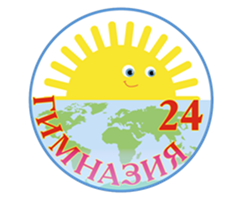 УтвержденоУправляющий совет                           И.С.ЕршоваПротокол № 3 от «05» июля 2021г.Направления работыЗадачи1.Обновление содержания образования в гимназииреализация федеральных государственных образовательных стандартов в 1-4, 5-9 и 10 классах и государственных образовательных стандартов в 11 классах;совершенствование многопрофильной специализации гимназии с сохранением традиционных профильных предметов (русский и английский языки);реализация индивидуальных образовательных планов обучающихся гимназии;сохранение высокого качества образования через применение современных образовательных технологий и организацию сетевого взаимодействия с вузами.2.Создание условий для развития личности обучающихся и их успешной социализации и самореализации через включение в образовательное пространство гимназии интегративных образовательных практик•	реализация новых образовательных событий;•	повышение объема учебно-исследовательской деятельности в избранной предметной области, которая содействует полноценному раскрытию его интеллектуальных способностей;•	продолжение сетевого взаимодействия гимназии и высших учебных заведений и других  социальных партнеров, ориентированных на развитие одаренности у детей.3.Совершенствование инновационной активности учителей, их педагогического творчества, навыков самоорганизации, методического мастерства•	овладение педагогами технологиями системно-деятельностного типа;•	включение педагогов в инновационную (экспериментальную) деятельность;•	совершенствование рейтинговой оценки деятельности педагога гимназии.Адрес гимназии634003, г. Томск, ул. Белозерская, 12/1Директор гимназииЯкуба Марина ИвановнаТелефоны (3822) 65-30-62 (приемная директора), 65-02-88 (заместители директора), 65-88-48 (вахта, учительская), 65-31-63 (бухгалтерия)Факс(3822) 65-30-62E-mailgym24@education70.ruсайтhttp://gim24.tomsk.ruЛицензия на право деятельности№119 от 20.03.2011 г., бессрочная, выдана Комитетом по контролю, надзору и лицензированию в сфере образования Томской областиСвидетельство о государственной аккредитации№81 от 27.05.2011г., сроком до 27.05.2023 г., выдано Комитетом по контролю, надзору и лицензированию в сфере образования Томской областиНедостатки, выявленные в ходе независимой оценки качества условий оказания услуг гимназиейНаименование мероприятия по устранению недостатков, выявленных в ходе независимой оценки качества условий оказания услуг гимназиейСведения о ходе реализации мероприятияСведения о ходе реализации мероприятияНедостатки, выявленные в ходе независимой оценки качества условий оказания услуг гимназиейНаименование мероприятия по устранению недостатков, выявленных в ходе независимой оценки качества условий оказания услуг гимназиейреализованные меры по устранению выявленных недостатковфактический срок реализацииI. Открытость и доступность информации об организации или о федеральном учреждении медико-социальной экспертизыI. Открытость и доступность информации об организации или о федеральном учреждении медико-социальной экспертизыI. Открытость и доступность информации об организации или о федеральном учреждении медико-социальной экспертизыI. Открытость и доступность информации об организации или о федеральном учреждении медико-социальной экспертизы1%  получателей услуг, неудовлетворенных открытостью, полнотой и доступностью информации о деятельности гимназии.Обеспечение открытости информации о деятельности гимназии на её официальном сайте, информационных стендах, в сети Internet.Размещение информации о текущих и будущих событиях в новостной ленте и соответствующих разделах официального сайта гимназии и социальных аккаунтах гимназии15.08.2021II. Комфортность условий предоставления услугII. Комфортность условий предоставления услугII. Комфортность условий предоставления услугII. Комфортность условий предоставления услуг7% получателей услуг, неудовлетворенных комфортностью предоставления услугРазвитие инфраструктуры гимназии.Формирование заявки на включение в городские программы по созданию комфортной городской среды, в областную план-программу по строительству новых школ01.09.2021III. Доступность услуг для инвалидовIII. Доступность услуг для инвалидовIII. Доступность услуг для инвалидовIII. Доступность услуг для инвалидовМатериально-техническая база гимназии не располагает условиями для  создания доступности предоставления услуг для инвалидов (проект здания нетиповой, здание 1936 года постройки).Развитие инфраструктуры гимназии.Формирование заявки на включение гимназии в городские программы по созданию доступной образовательной среды01.09.2021IV. Доброжелательность, вежливость работников организации или федерального учреждения медико-социальной экспертизыIV. Доброжелательность, вежливость работников организации или федерального учреждения медико-социальной экспертизыIV. Доброжелательность, вежливость работников организации или федерального учреждения медико-социальной экспертизыIV. Доброжелательность, вежливость работников организации или федерального учреждения медико-социальной экспертизы1,2%  получателей услуг, неудовлетворенных доброжелательностью и вежливостью работников гимназииПроведение психологических тренингов по устранению пробелов в профессиональном выгорании работников, по совершенствованию профессиональной этики.Тренинги и семинары с работниками23.03.2021V. Удовлетворенность условиями оказания услугV. Удовлетворенность условиями оказания услугV. Удовлетворенность условиями оказания услугV. Удовлетворенность условиями оказания услуг2,7%  получателей услуг, неудовлетворенных условиями оказания услугРазвитие инфраструктуры гимназии.Формирование заявки на включение в городские программы по созданию комфортной городской среды01.09.20212,7%  получателей услуг, неудовлетворенных условиями оказания услуг- подключение высокоскоростного интернета со скоростью не менее 100 Мб/с;- повышение квалификации работников в области цифровых технологий;- внедрение целевой модели цифровой образовательной среды.Реализация национального проекта «Образование» в рамках федерального проекта «Цифровая образовательная среда»09.01.20212,7%  получателей услуг, неудовлетворенных условиями оказания услугОбеспечение свободного доступа обучающихся 2-5 классов к дополнительным общеобразовательным программам технической и естественно-научной направленностиНаличие дополнительных общеразвивающих общеобразовательных программ, педагогов, осуществлён набор подростков на программы до 25 мая 2021 года, создана материально-техническая база для реализации данных программ01.09.2021Область вопросаКонтактный телефонПоможет решить вопросВопросы деятельности гимназии в любой области.65-30-62Марина Ивановна Якуба, директор гимназииНаучно-методическая и инновационная деятельность гимназии.Организация работы по поддержке и развитию творческого потенциала обучающихся гимназии.Сетевое взаимодействие гимназии.65-02-88Анна Борисовна Филатова, заместитель директора по научно-методической работеОрганизация образовательной деятельности на уровне начального общего образования.Организация платных дополнительных образовательных услуг на уровне начального общего образования и подготовка к школе.65-02-88Светлана Валерьевна Бабушкина, заместитель директора по учебно-воспитательной работе Организация образовательной деятельности на уровнях основного общего образования. 65-02-88Андрей Валерьевич Сенников, заместитель директора по учебно-воспитательной работе Организация образовательной деятельности на уровнях основного общего и среднего общего образования (9-11 классы). Организация ГИА в форме ОГЭ (9 класс) и ЕГЭ (11 класс).Организация профильного обучения в гимназии.65-02-88Инна Геннадьевна Белоусова, заместитель директора по учебно-воспитательной работе Воспитательная деятельность гимназии.Работа по правонарушениям обучающихся.65-02-88Наталия Анатольевна Шнайдер, заместитель директора по воспитательной работеВопросы хозяйственной деятельности.65-02-88Алена Владимировна Кузякина, заместитель директора по административно-хозяйственной работеСодержание дополнительных общеобразовательных развивающих программ отделения платных дополнительных образовательных услуг на уровнях основного общего и среднего общего образования гимназии.65-88-48Лилия Геннадьевна Куликова, учитель русского языка и литературыВопросы, связанные с финансовой деятельностью гимназии.65-31-63Ирина Валерьевна Корякина, главный бухгалтер гимназииОплата за платные дополнительные образовательные услуги.65-31-63Раиса Николаевна Иванова, бухгалтер гимназииОказание психологической помощи.65-88-48Ольга Михайловна Лейцина, педагог – психолог Вопросы медицинского обслуживания.65-88-48Светлана Николаевна Соломатина, врачЗинфира Линуровна Данилина, медсестраВопросы общественного управления гимназией65-30-62Ирина Сергеевна Ершова, председатель Управляющего Совета гимназииУчебный год2018-20192019-20202020-2021динамикавсего обучающихся726745781+обучающихся 1- 4 классов339350377+обучающихся 5-9 классов306302325+обучающихся 10-11 классов819379-всего комплектов классов303233+классов на уровне начального общего образования131415+классов на уровне основного общего образования131314+классов на уровне среднего общего образования454-Категории обучающихся2018-20192019-20202020-2021динамикаОбучающиеся,	воспитывающиеся в полных  семьях618648693+Обучающиеся,	воспитывающиеся в неполных семьях1069688-Обучающиеся, из многодетных семей9811176-Обучающиеся,	оставшихся без попечения родителей, находящихся на опеке111=Обучающиеся	 из малообеспеченных семей544746-Всего:726745781+Социальный состав родителей2018-20192019-20202020-2021динамикаРабочие534958+Служащие112310611128+Военнообязанные и сотрудники правоохранительных органов513836-Предприниматели163190180-Безработные, пенсионеры737072+Всего:113314081474+Образовательный уровень родителей обучающихся2018-20192019-20202020-2021динамикаВысшее образование128912461301+Среднее профессиональное образование124143151+Среднее образование201922+ 2018-2019 учебный год•	МО учителей иностранного языка – 14 педагогов.•	МО учителей начальных классов  – 10 педагогов.•МО учителей  гуманитарных предметов – 12 педагогов.•	МО учителей русского языка и литературы – 5 педагогов.•	МО учителей естественно-научного цикла предметов – 13 педагогов.2019-2020 учебный год•	МО учителей иностранного языка – 14  педагогов.•	МО учителей начальных классов и педагог-психолог  – 11 педагогов.•	МО учителей гуманитарных предметов – 10 педагогов.•	МО учителей художественно-эстетического цикла предметов – 10 педагогов.•	МО учителей естественно-научного цикла предметов – 8 педагогов.2020-2021 учебный год•	МО учителей иностранного языка – 15  педагогов.•	МО учителей начальных классов и педагог-психолог  – 12 педагогов.•	МО учителей гуманитарных предметов – 12 педагогов.•	МО учителей естественно-научного цикла предметов – 14 педагогов.Качественный состав педагогов2018-20192019-20202020-2021Высшая и первая квалификационные категории3438 (+4)37Аттестация на соответствие занимаемой должности1411 (-3)10Кол-во педагогических  работниковНОУ «Институт системно-деятельностной педагогики» г.МоскваТОИПКРОРЦРОИДОЮГРАИМЦ г.ТомскаРАНХиГСТГПУПКиПП г.Санкт-ПетербургИнститут развития Республики ТатарстанТГУЦентр инновационного образования и воспитанияг.Саратов2018-2019 учебный год2018-2019 учебный год2018-2019 учебный год2018-2019 учебный год2018-2019 учебный год2018-2019 учебный год2018-2019 учебный год2018-2019 учебный год2018-2019 учебный год2018-2019 учебный год2018-2019 учебный год2018-2019 учебный год363511914127002019-2020 учебный год2019-2020 учебный год2019-2020 учебный год2019-2020 учебный год2019-2020 учебный год2019-2020 учебный год2019-2020 учебный год2019-2020 учебный год2019-2020 учебный год2019-2020 учебный год2019-2020 учебный год2019-2020 учебный год530241700000202020-2021 учебный год2020-2021 учебный год2020-2021 учебный год2020-2021 учебный год2020-2021 учебный год2020-2021 учебный год2020-2021 учебный год2020-2021 учебный год2020-2021 учебный год2020-2021 учебный год2020-2021 учебный год2020-2021 учебный год53362800014014Название конкурса2018-20192019-20202020-2021Конкурс на получение денежного поощрения лучшими учителями Томской области-10Конкурс на звание «Лауреат премии Томской области в сфере образования»-20Конкурс на звание «Лауреат премии Города Томска в сфере образования»1 участник1 участник1 участникРегиональный конкурс «Классный классный руководитель»--1 участникРегиональный конкурс «Педагогический микс»--1 победитель2 призёраРегиональные предметные олимпиады для учителей7 участников, в т.ч. 2 призёра3 участника, в т.ч. 2 призёра3 участника, в т.ч. 2 призёраРегиональный конкурс «Лучшие практики наставничества»001 участникМуниципальный конкурс «Учитель года»1 участник(заочный тур)1 участник(заочный тур)1 участник(заочный тур)Муниципальный конкурс «Педагог-наставник»2 участника3 место0Муниципальный конкурс «Первые шаги в профессию»01 участник1 участникМуниципальный конкурс «Рыцарь в образовании»2 участника00Международный профессиональный конкурс «Учу учиться»20, в т.ч. 17 победителей и призёров17 работ (16 педагогов)6Дистанционный конкурс «Сценарий урока» в рамках муниципальной сети по методическому сопровождению молодых педагогов3 участника2 участника, в т.ч. 3 место0Педагогическая игра-кругосветка «Педагогические идеи»-1 место(6 педагогов)0Программа именной стипендии посольства Испании в Москве на участие в очно-заочных курсах подготовки преподавателей испанского языка (институт Сервантеса г.Саламанка, стажировки каждый месяц в г.Новосибирск)-1 участник-Региональный профессиональный конкурс учителей иностранного языка «Лучшие практики иноязычной коммуникации и чтения в оригинале»-2 призёра0Региональный дистанционный фестиваль методических идей «Физика в школе»-призёр-Международный профессиональный конкурс «Учу учиться»http://www.sch2000.ru/konkurs-uchu-uchitsya/works/)171310 участников (итоги ещё не подведены)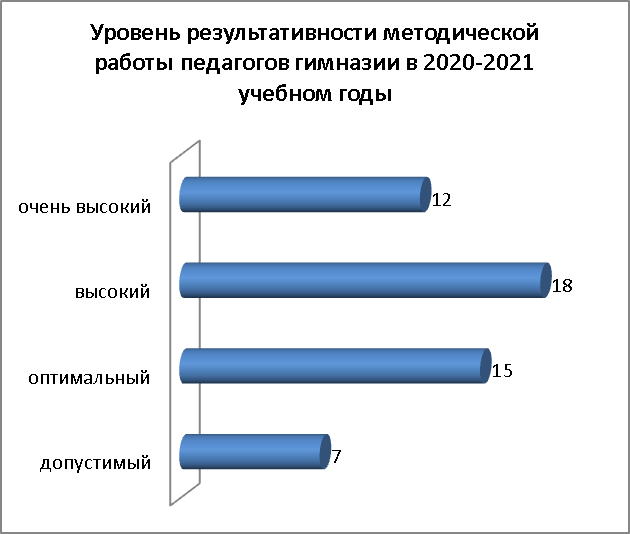 30 педагогов гимназии (58% от всего числа педагогов) демонстрируют высокий и очень высокий уровень результативности собственной методической работы в 2020-2021 учебном году.15 педагогов (29% от всего числа педагогов) демонстрируют оптимальный уровень результативности собственной методической работы в 2020-2021 учебном году.Отсутствуют педагоги с критическим (низким) уровнем результативности собственной методической работы в 2020-2021 учебном году, но 7 человек показывают допустимый уровень, что показывает их незначительную включенность в реализацию методической темы гимназии и отсутствие собственной методической темы.В 2021-2022 учебном году необходимо создать условия для широкого вовлечения в методическую деятельность гимназии педагогов с допустимым уровнем результативности.Тема Сроки реализацииПодтверждающий документ (кем выдан, №, когда)Количество участников Количество участников Тема Сроки реализацииПодтверждающий документ (кем выдан, №, когда)педагоговобучающихсяМуниципальная инновационная площадка «Повышение мотивации обучающихся гимназии к смысловому досуговому чтению через освоение приёмов медиапроектирования».сентябрь 2016г.- декабрь 2021г.распоряжение ДО №718-р от 15.11.2016г878Международный инновационный проект «Механизмы сохранения лидирующих позиций РФ в области качества математического образования (Инновационная методическая сеть «Учусь учиться»)».30.12.2019г.-31.12.2024г.Договор гимназии о сотрудничестве с НОУ ДПО «Институт системно-деятельностной педагогики» г.Москва №031/2020-фип от 30.12.2019г.Приказ Министерства образования и науки РФ №741 от 30.12.2019г.14539Всероссийский инновационный проект «Развитие современных механизмов и технологий общего образования на основе деятельностного метода Л.Г.Петерсон (Инновационная методическая сеть «Учусь учиться»)».30.04.2020г.-31.12.2022г.Договор гимназии о сотрудничестве с НОУ ДПО «Институт системно-деятельностной педагогики» г.Москва №314-мип от 30.04.2020г.36783Федеральная опытно-экспериментальная площадка «Апробация методик работы с детьми, испытывающими трудности в обучении».01.03.2021г.-31.12.2022г.Соглашение о проведении апробации методик работы с детьми, испытывающими трудности в обучении от 01.03.2021г.Свидетельство №2021/015 ФГБНУ «ИСРО РАО»3275Гимназический проект «Педагогика смысла, или На одной волне».2020г.-2024г.Приказ директора гимназии №60-пр от 23.03.2020г.53781Проведённые мероприятия 1.Школьный и городской этапы Международного конкурса «Страна Читалия - 2021» с 10.12.2020 г. по 14.01.2021 г. В городском конкурсе приняли участие 22 обучающихся, в том числе 20 из  гимназии №24 и 2 из МАОУ СОШ «Эврика-развитие. Всего было представлено 17 медиапроектов.2. Участие в заключительном этапе Международного конкурса «Страна Читалия - 2021»  -  с 01 февраля по 30 апреля 2020 г. подано 6 заявок. 3.Региональная дистанционная метапредметная игра «Страны и континенты: очевидное и невероятное» для обучающихся 5–11 классов по теме «С милого севера в сторону южную…» (Игра посвящена памяти русского поэта и драматурга М.Ю. Лермонтова (1814-1841)) - Онлайн с 19 по 21 ноября 2020 года. Количество участников – 162, учителей – 26.4.Региональная дистанционная метапредметная игра «Страны и континенты: очевидное и невероятное» по теме «По морям, по волнам…» для обучающихся 5–11 классов - Онлайн с 28 по 30 апреля 2021 года. Количество участников – 163, учителей – 38.5.Региональная дистанционная познавательная викторина «Наука — сила; она раскрывает отношения вещей, их законы и взаимодействия» в рамках X региональной научно-практической конференции «Мир науки глазами детей» - с 5 апреля по 20 апреля 2021 года  в режиме он-лайн на сайте региональной игры «Страны и континенты: очевидное и невероятное» www.mi.tomsk.ru. Всего участников  43 обучающихся из 11 образовательных организаций России, в том числе  10 из Томской области (7 из Томска) и 1 средняя школа Волгоградской области. 6. Проведение методического совета по теме «Действие и деятельность как
 процесс бесконечного решения педагогических задач в ТДМ» для педагогов ОО г.Томска в рамках Всероссийского флешмоба «Один день в ТДМ из жизни образовательной организации» - 14.11.2020г. Всего: 13 участников (10 из гимн.24, 1 из гимн.56, 1 из НОУ ДПО «Институт СДП» г.Москва).7.Решение увлекательных математических и других предметных задач в режиме онлайн в рамках Международного флешмоба  «Задача дня» 18.12.2020г. Всего: 689 обучающихся гимназии, участники-зрители – 600 человек.8.Мастер-класс с учителями математики ОО Томской области «Смысловое чтение на уроках геометрии» в рамках КПК «Проектирование и реализация образовательных траекторий обучающихся при изучении математики на базовом и профильном уровнях в соответствии с требованиями ФГОС» - 16.11.2020г.Продукты площадки 1.Наличие функционирующей модели формирования навыков смыслового досугового чтения обучающихся гимназии в условиях преемственности уровней школьного образования на основе интересов школьников и преобладающего экранного типа восприятия информации.2.Закончена реализация федерального сетевого инновационного проекта  Института стратегии развития образования РАО.3.Банк медиапроектов-буктрейлеров для продвижения привлекательного образа и имиджа книги – 17 (2021).4.Педагоги, создавших собственный продукт, в том числе распространивших ППО в виде печатной продукции – 3.5.Количество рабочих программ по курсам ВУД – 3.Уровень эффективности программы – высокий.Достижения 1.По итогам городского этапа конкурса «Страна Читалия – 2021»: дипломы 1 степени – 2 работы, дипломы 2 степени – 2 работы и дипломы 3 степени – 3 работы.2.По итогам заключительного этапа международного конкурса «Страна Читалия – 2021» - 3 победителя.3.По результатам игры 8 победителей и 49 призёров из СОШ №№2,14,28,31,32,33,35,35,36,37,40,53,64,67, «Перспектива»; гимназий №24,56; Академического лицея, лицея №1, ТФТЛ, Зональненской СОШ Томского района.4. По результатам игры 9 победителей и 75 призёров из СОШ №№2,14,28,31,32,33,35,35,36,37,40,53,64,67, «Перспектива»; гимназий №24,56; Академического лицея, лицея №1, ТФТЛ, Зональненской СОШ Томского района.5.Победителей - 6 обучающихся и призёров 18.6. Благодарности НОУ ДПО «Института СДП» г.Москва за трансляцию идей системно-деятельностной педагогики – 5 человек.7.Все обучающиеся получили дипломы в разных номинациях.8.Сертификат о проведении мастер-класса.Показатели самооценки эффективности заявленного нововведения в 2020-2021 учебном году1.Переход на метапредметную модель формирования навыков смыслового досугового чтения обучающихся гимназии в условиях преемственности уровней школьного образования - 2 балла – осуществлен полностью. Максимальный балл - 2.2.Количество гимназических мероприятий подготовка, к которым способствует формированию у обучающихся гимназии  навыков смыслового чтения среди всех участников образовательных отношений (конкурс буктрейлеров «Страна Читалия», фестивали любимой книги среди школьников, родителей, учителей «Читающая школа», «Читающая семья»; «Страны и континенты: очевидное и невероятное») –3 балла –  от и более 4 мероприятий. Максимальный балл – 3.3.Рост числа участников мероприятий федеральной инновационной сети (ежегодный конкурс буктрейлеров «Страна Читалия», фестивали любимой книги среди школьников, родителей, учителей «Читающая школа», «Читающая семья»): 4 балла – от 20 и более человек. Максимальный балл - 4.4.Наличие рабочих программ курсов внеурочной деятельности для школьников по созданию медиапроекта в формате буктрейлера (философский, филологический, проектный, технический аспекты) для всех уровней образования. – 3 балла; максимальный – 3 балла.5.Положения  «О конкурсе буктрейлеров «Страна Читалия», «О фестивалях любимой книги среди школьников, родителей, учителей «Читающая школа», «Читающая семья» - 1 балл; максимальный – 3 балла.6.Банк медиапроектов-буктрейлеров для продвижения привлекательного образа и имиджа книги,  рекламы чтения. 4 балла. Максимальный балл - 4.7.Инструментарий мониторинга выявления уровня мотивации школьников к чтению на основании использования приёмов медиапроектирования - 3 балла - наличие диагностики читательской грамотности обучающихся, мониторинг мотивации к чтению и другие материалы/результаты диагностик по теме программы. Максимальный балл – 3.8.Сформированность смыслового чтения у обучающихся (по уровням читательской грамотности: высокий уровень – 83. 4 балла – высокий уровень. Максимальный балл - 4.9.Доля педагогов, прошедших повышение квалификации по теме инновации:  оптимальный –  82%. 3 балла. Максимальный балл - 4.10.Количество педагогов, занимающихся данной инновационной деятельностью: 11. 4 балла. Максимальный балл - 4.11.Количество педагогов, создавших собственный продукт, в том числе распространивших ППО в виде печатной продукции: 2 балла – 3 чел. Максимальный балл - 4.Сводный максимальный балл – 34 из 38 балловКритерии эффективности:от 30 до 38 баллов – высокий уровеньПоказатель диагностикиПланируемые результатыПланируемые результатыПланируемые результатыПланируемые результатыПланируемые результатыДостигнутые результатыДостигнутые результатыДостигнутые результатыДостигнутые результатыДинамикаПоказатель диагностики2016-2017 (количество)2017-2018 (количество)2018-2019 (количество)2019-2020 (количество)2020-2020 (количество)Количество/Доля от всего числа педагогов или обучающихсяКоличество/Доля от всего числа педагогов или обучающихсяКоличество/Доля от всего числа педагогов или обучающихсяКоличество/Доля от всего числа педагогов или обучающихсяДинамикаПоказатель диагностики2016-2017 (количество)2017-2018 (количество)2018-2019 (количество)2019-2020 (количество)2020-2020 (количество)2017-20182018-20192019-20202020-2021ДинамикаКоличество педагогов, занимающихся данной инновационной деятельностью4579916/29%15/29%10/19%11/21%+Количество педагогов, создавших собственный продукт, в том числе распространивших ППО в виде печатной продукции387993/5,4%4/13,5%9/17%3/7%-Количество педагогов, прошедших повышение квалификации по технологии медиапроектирования0249914/25%0/0%0/0%2/4%Все  участники прошли КПККоличество проведенных мероприятийне менее 4не менее 4не менее 4не менее 4не менее 48/100%8/100%8/100%8/100%=Количество обучающихся (по параллелям), охваченных сетевым взаимодействием и создавшим собственный продукт101520252557/7%48/9,1%42/5,657/-МотивыВходной Итоговой Дельта Познавательные6,1 8,6 2,5 Коммуникативные5,5 7,8 2,3 Эмоциональные6,3 9,2 2,9 Саморазвития6,8 9,7 2,9 Позиция школьника6,8 9,2 2,4 Достижения6,0 8,8 2,8 Внешние (поощрения, наказания)5,2 7,3 2,1 Средний показатель мотивации6,1 8,7 2,6 НазваниеУровень Семинар – практикум для заместителей директоров ОО г.Томска «Педагогическая деятельность на основе системно-деятельностного подхода в контексте реализации ФГОС».городскойФестиваль (флешмоб) «Один день из жизни образовательной организации в технологи деятельностного метода».всероссийскийСеминар «Повышение качества математического образования в гимназии на основе системно-деятельностного подхода (На примере непрерывного курса математики Л.Г.Петерсон)».межрегиональныйПоказатель 2018 - 20192019-20202020-2021Количество книг в библиотеке в расчете на одного обучающегося 1817,817Количество учебников в библиотеке в расчете на одного обучающегося 100% обеспечение100%обеспечение100%обеспечениеБесплатное пользование учебников100%100%100%Удельный вес читателей библиотеки (обучающиеся) 100%100%100%Число кабинетов, оснащенных информационным оборудованием100%100%100%Оснащенность  лабораторным оборудованием учебных кабинетов90%90%90%Движение документов (учебники)2018 - 20192019-20202020-2021динамикаОбщее количество 215732267523117+Списано учебников22291020658-Приобретено учебников314021222082-Движение фонда (художественная и методическая литература)2018 - 20192019-20202020-2021динамикаОбщее количество  132681337013104-Списано книг00122+Приобретено книг28713714-Учебно-методические комплектыУчебно-методические комплектыУчебно-методические комплектыначального общего образованияосновного общего образованиясреднего общего образованияhttp://gim24.tomsk.ru/page/rabochie-programmyhttp://gim24.tomsk.ru/page/rabochie-programmyhttp://gim24.tomsk.ru/page/rabochie-programmyКоличество компьютеров, ноутбуков, нетбуков и моноблоков, используемых непосредственно в образовательном процессе Количество компьютеров, ноутбуков, нетбуков и моноблоков, используемых непосредственно в образовательном процессе Количество компьютеров, ноутбуков, нетбуков и моноблоков, используемых непосредственно в образовательном процессе Количество  компьютерных классовКоличество  компьютерных классов1 Количество компьютерных единиц (компьютеров, ноутбуков и моноблоков, нетбуков) в компьютерных классах Количество компьютерных единиц (компьютеров, ноутбуков и моноблоков, нетбуков) в компьютерных классах16Количество предметных кабинетов Количество предметных кабинетов 26Прочее для образовательного процессаПрочее для образовательного процесса36Количество компьютерных единиц (компьютеров, ноутбуков и моноблоков, нетбуков)   в предметных кабинетах, кроме ПК в компьютерных кабинетах Количество компьютерных единиц (компьютеров, ноутбуков и моноблоков, нетбуков)   в предметных кабинетах, кроме ПК в компьютерных кабинетах 26ИТОГО ИТОГО 78Количество компьютеров, используемых для решения административно-обслуживающих целей Количество компьютеров, используемых для решения административно-обслуживающих целей Количество компьютеров, используемых для решения административно-обслуживающих целей РуководительЧисло ПК (компьютеров, ноутбуков и моноблоков)1ЗаместителиЧисло ПК (компьютеров, ноутбуков и моноблоков)6БиблиотекаЧисло ПК (компьютеров, ноутбуков и моноблоков)3УчительскаяЧисло ПК (компьютеров, ноутбуков и моноблоков)5Медицинский кабинетЧисло ПК (компьютеров, ноутбуков и моноблоков)2СекретарьЧисло ПК (компьютеров, ноутбуков и моноблоков)1Методический кабинетЧисло ПК (компьютеров, ноутбуков и моноблоков)4Прочее Число ПК (компьютеров, ноутбуков и моноблоков)36ИТОГО ИТОГО 58Измеренная скорость Интернет (Мбит/с) на сайте http://info.tomedu.ruТехнология подключения к ИнтернетПоставщик услуг - провайдер (по договору на предоставление услуг Интернет)Скорость Интернет по договору (тарифу) (Мбит/с) Ежемесячная стоимость услуг с учетом НДС по договору (руб.)28 ОптоволокноАО "ЭР-Телеком Холдинг" №3918/20 от 01.01.2020г.Тариф включает Томский интернет без ограничения скорости и безлимитный внешний трафик 30 Мбит/с 2160,00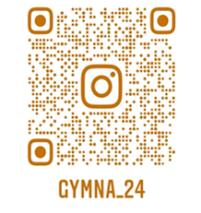 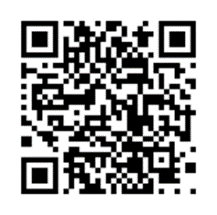 YouTube-канал гимназии «Gim.Family» - https://youtube.com/channel/UCC9G3whwqjxakMId0XxsGCwInstagram гимназии «Gymna_24» - https://instagram.com/gymna_24Устранение пробелов в знаниях по предметам Устранение пробелов в знаниях по предметам Подготовка к ГИА (ОГЭ, ЕГЭ)Подготовка к ГИА (ОГЭ, ЕГЭ)Работа с одаренные дети (подготовка к олимпиадам, участие в конкурсах и др.) Работа с одаренные дети (подготовка к олимпиадам, участие в конкурсах и др.) Организация внеурочной деятельности Организация внеурочной деятельности Использование на предметных уроков (постоянно)Использование на предметных уроков (постоянно)наименование ресурсаколичество наименование ресурсаколичество наименование ресурсаколичество наименование ресурсаколичество наименование ресурсаколичество Образовательный портал для детей (https://uchi.ru)80Открытый банк заданий ГИА (ссылка: http://www.fipi.ru)143образовательная платформа https://uchi.ru/385Всероссийский конкурс «Страна Читалия"» страначиталия.рф/110https://www.yaklass.ru/150Государственная образовательная платформа «Российская электронная школа» https://resh.edu.ru/407Метапредметная игра "Страны и континенты: очевидное и невероятное"(http://www.mi.tomsk.ru)65https://education.yandex.ru/main200Конференция ZOOM782Абитуриент ТГУ "Межвузовские олимпиады" (http://olymp_tsu.tilda.ws/)9Единая коллекция ЦОР    (http://school-collection.edu.ru/)340https://app.p   roficonf.com/j/3GMjlqXWDZA/730ФИО (полностью)  педагогического работника, автора сайтаВид сайта (блог, персональная страница, персональный сайт)Предназначение сайта (сайт-визитка; сайт-портфолио; предметный сайт; для дистанционного обучения и др.) Адрес сайта педагогического работника в сети ИнтернетНикулина Татьяна Александровнаперсональная страницаначальные классыhttp://nsportal.ru/nikulina-tatyana-aleksandrovnaСенников Андрей Валерьевичперсональная сайтгеографияhttp://sennikov.tomnet.ru/Biografiya/Белоусова Инна Геннадьевнаперсональная сайтрусский язык и литератураhttp://do.inagen.ru/Самойленко Любовь Александровна персональная страницаначальные классыhttp://nsportal.ru/samoylenko-lyubov-aleksandrovna2Бабушкина Светлана Валерьевнаперсональная страницаначальные классыhttp://nsportal.ru/babushkina-svetlana-valerevnaОгрызкова Нина Николаевнаперсональная страницафизикаhttp://nsportal.ru/ogryzkova-nina-nikolaevnaБалковая Алена Сергеевнаперсональная сайтфранцузский языкhttps://ba1440.wixsite.com/balkovayalenaПокосова Юлия Олеговнаперсональная сайтгеографияhttps://pervoklaschka967.wixsite.com/yurgaТехнические средства Количество технических средствКоличество технических средствТехнические средства 2019 год2020 годКомпьютеры + ноутбуки122140в т.ч. используемые обучающимися8289Принтеры5132Многофункциональное устройство (сканер/принтер/копир/факс)2020Сканер22Мультимедийный проектор2525Видеокамера11Интерактивная доска2121Аппарат «Символ-тест»6060Веб-камеры28Система голосования4949№ п\пМероприятиеДата проведенияКоличество участниковГимназический уровеньГимназический уровеньГимназический уровеньГимназический уровеньЭкскурсионная работа:Экскурсионная работа:1Экскурсия «Знакомство с музеем»Февраль 510 2Экскурсия «История моей гимназии»Январь 421 3Экскурсия  «Именем Героя», посвященная Герою Советского Союза М.В. ОктябрьскойАпрель 310 4Экскурсия «Рита», посвященная Александровой Маргарите Федоровне, письма с фронта, которой хранятся в музее гимназииМарт 204 5Экскурсия «Афганистан – незаживающая рана», посвященная выпускнику гимназии, Кавалеру Красной звезды Юрию СелявскомуФевраль154 Экспозиционная деятельностьЭкспозиционная деятельность1Экспозиция  «Блокадный хлеб»Январь 7812Изготовление  обучающимися макета боя войны в АфганистанеФевраль7813Экспозиция  фронтовых писем Александровой Маргариты ФедоровныФевраль-март7814Мастер-класс по изготовлению фронтовых писемАпрель 7815Экспозиция, посвящённая Дню пионерииМай 781Просветительская деятельностьПросветительская деятельность1Создание видеоролика «Блокада Ленинграда»Январь 262Создание видеоролика, посвященного Герою Советского Союза М.В. ОктябрьскойМарт 263Создание видеоролика, посвященного директору гимназии Н.И. СалимонуМарт 26Городской уровень Городской уровень Городской уровень Городской уровень 1Дистанционный историко-краеведческий конкурс «Томск. Вклад в победу»Результаты участия:I этап «Визитка» - 2 местоII этап «Викторина» - 2 местоIII этап «Видеоролик» - 1 местоВ течение учебного года 26Всероссийский уровеньВсероссийский уровеньВсероссийский уровеньВсероссийский уровень1Проект «Бессмертный полк онлайн»Май170 2Историческая акция «Диктант Победы»Май43 3Акция «Сады Победы»Май 50 Всероссийская акция 22 июня «Свеча памяти»Июнь 540 Наименование дополнительной общеобразовательной программыКлассыКоличество часов Стоимость услуги Наименование дополнительной общеобразовательной программыКлассыКоличество часов Стоимость услуги Социально-педагогическая направленностьСоциально-педагогическая направленностьСоциально-педагогическая направленностьСоциально-педагогическая направленностьИгралочка/Считалочка*Подготовка детей к школе 221760По дороге к Азбуке/АБВГДейка*Подготовка детей к школе 221760Языковое королевство*Подготовка детей к школе 221760Учимся, играя  (на английском языке)1584640Учимся, играя  (на английском языке)2 - 4685440Национальное наследие Британии5 - 9 10 -11685440Национальное наследие Германии 5 - 9 10 - 11342720Национальное наследие Франции5 - 9 10 - 11342720Национальное наследие Испании5342720Систематизация знаний по работе с научно-популярными текстами на английском языке 1011686854405440Тропинка к своему Я1--Тропинка к своему Я2 - 4--Учись учиться  5--Познай себя6 --Я и мои друзья            7--Учимся жить вместе            8--Путь к успеху9--Профессиональное самоопределение10 -11--Практика – путь к совершенству9,11282100Естественно-научная направленностьЕстественно-научная направленностьЕстественно-научная направленностьЕстественно-научная направленностьРешение нестандартных задач9,11282100Финансовый год(в тыс.руб.)2019 г.2020 г.% роста 2019 г. % роста 2020 г. Структура источников финансированияСтруктура источников финансированияФинансовый год(в тыс.руб.)2019 г.2020 г.% роста 2019 г. % роста 2020 г. 2019 г.2020 г.Субсидированные средства 45217,449037,5+2,9+8,48592Внебюджетные средства 7938,54571+3,2-158Итого53155,953608,5ХХ100100Ежегодный объем финансового обеспечения на 1 обучающего в руб.2019 год2020 год% роста 2019г.% роста 2020г.Субсидированные средства 60242,764523+11+7Внебюджетные средства 10800,76014,5+7,2-Статьи расходов2019 год2020 год% роста 2019г.% роста 2020г.Коммунальные услуги4,183,71+2-Содержание имущества0,620,89+43,5Развитие материально-технической базы6,294,13+57-Мероприятия1,11,1-Статьи расходов2019 год2020 год% роста 2019г.% роста 2020г.Коммунальные услуги2,31,7+4,6-Содержание имущества5,125,3-+3,5Развитие материально-технической базы1110,7+29,4-Мероприятия5,12,24--Вопросы анкетыОтлично, % Хорошо, %  Удовлетворительно, %Неудовлетворительно, % Уровень удовлетворённостиКак Вы оцениваете качество образования в гимназии?1446364Высокий – 60%Оптимальный – 36%Критический – 4%Как Вы оцениваете состояние учебной базы (оснащение кабинетов, спортивных и актовых залов, библиотеки)?1248346Высокий – 60%Оптимальный – 34%Критический – 6%Как Вы оцениваете организацию учебного процесса в школе (расписание уроков, режим учебного дня, уровень порядка и дисциплины, продолжительности перемен)?11403712Высокий – 51%Оптимальный – 37%Критический – 12%Как Вы оцениваете работу вспомогательных служб (гардероб, охрана, уборка школы и т.д.)?1753273Высокий – 70%Оптимальный – 27%Критический – 3%Как вы оцениваете морально-психологический климат в классе вашего ребёнка?1551304Высокий – 66%Оптимальный – 30%Критический – 4%удовлетворённе удовлетворёнуровеньУдовлетворены ли Вы навыками, приобретенными ребенком за год занятий на курсе внеурочной деятельности «Кружок интеллектуалов «Логика» (1 классы)919высокийУдовлетворены ли Вы навыками, приобретенными ребенком за год занятий на курсе внеурочной деятельности "Театр на английском языке", если его посещал ваш ребёнок (1-5 классы)8515высокийУдовлетворены ли Вы навыками, приобретенными ребенком за год занятий на курсе внеурочной деятельности "Мир деятельности", если его посещал ваш ребёнок (1-3 классы).8020оптимальныйУдовлетворены ли Вы навыками, приобретенными ребенком за год занятий на курсе внеурочной деятельности "Чтение для всех: приключения книги в мире компьютеров", если его посещал ваш ребёнок (1-4 классы).5941допустимыйУдовлетворены ли Вы навыками, приобретенными ребенком за год занятий на курсе внеурочной деятельности "Финансовая грамотность", если его посещал ваш ребёнок (4 класс).8713высокийУдовлетворены ли Вы навыками, приобретенными ребенком за год занятий на курсе внеурочной деятельности "Литературная гостиная на английском языке", если его посещал ваш ребёнок (6-7 классы).8911высокийУдовлетворены ли Вы навыками, приобретенными ребенком за год занятий на курсе внеурочной деятельности "Чтение для всех: технология создания буктрейлера", если его посещал ваш ребёнок (1-8 классы).8020оптимальныйУдовлетворены ли Вы навыками, приобретенными ребенком за год занятий на курсе внеурочной деятельности "Практика "Опыты и эксперименты" (сетевое взаимодействие с НИ ТГУ), если его посещал ваш ребёнок (8-9 классы).8119оптимальныйУдовлетворены ли Вы навыками, приобретенными ребенком за год занятий на курсе внеурочной деятельности "Продвижение в сети интернет" (сетевое взаимодействие с НИ ТГУ), если его посещал ваш ребёнок (10 класс).1000высокийУдовлетворены ли Вы навыками, приобретенными ребенком за год занятий на курсе внеурочной деятельности "Волонтерский отряд "Инициатива", если его посещал ваш ребёнок (10 класс).1000высокийУдовлетворены ли Вы навыками, приобретенными ребенком за год занятий на курсе внеурочной деятельности "Лингвистическая секция переводчиков ", если его посещал ваш ребёнок (10 класс)1000высокийУдовлетворены ли Вы навыками, приобретенными ребенком за год занятий на курсе внеурочной деятельности "Страны и континенты: очевидное и невероятное", если его посещал ваш ребёнок (10 класс).8515высокийВ соответствии с2019-20202019-20202020-20212020-2021ФГОС СОО   отсутствовалиотсутствовалиГруппа 10А класса гуманитарная: русский язык, английский язык, история  ФГОС СОО   отсутствовалиотсутствовалиГруппа 10А класса социально-экономическая: английский язык, экономика, география, математика Учебный план ФКГОС  и БУП 2004 года10АБ классыгуманитарный: русский язык, английский язык, обществознание11АБ классыгуманитарный: русский язык, английский язык, обществознаниеУчебный план ФКГОС  и БУП 2004 года10В классестественно-лингвистический: русский язык, математика, физика11В классестественно-лингвистический: русский язык, математика, физикаУчебный план ФКГОС  и БУП 2004 года11А класслингвистический: русский язык, английскийотсутствуютотсутствуютУчебный план ФКГОС  и БУП 2004 года11Б класссоциально-лингвистический: русский язык, обществознание, экономика, правоотсутствуютотсутствуютНаправления Начальное общее образованиеОсновное общее образованиеСпортивно-оздоровительное направлениеСпортивно-оздоровительное направлениеСпортивно-оздоровительное направлениеСпортивная секция «Волейбол»Клуб юных шахматистов «Шахматы»Клуб «Скаут – патриот»Общекультурное направлениеОбщекультурное направлениеОбщекультурное направлениеТеатральная студия «Театр на английском языке»++Литературная гостиная на английском языке+Лингвистическая секция «Основы текстопорождения на английском языке»+Музыкальная студия «Лучики»Общеинтеллектуальное направлениеОбщеинтеллектуальное направлениеОбщеинтеллектуальное направлениеКружок «Лего – конструктор»Студия творческого рукоделияКлуб «Мир деятельности»+Клуб любителей книги «Чтение для всех: приключения книги в мире компьютеров»+Клуб любителей книги «Чтение для всех: технология создания буктрейлера»+Практика «Опыты и эксперименты» +Проектная деятельность «Учусь создавать проект»Кружок интеллектуалов «Логика»+Проектная деятельность «Финансовая грамотность»+Социальная деятельностьСоциальная деятельностьСоциальная деятельностьКружок «Юный журналист»Клуб «Дебаты»Профессиональные пробы «ПодРосток»Духовно – нравственное воспитаниеДуховно – нравственное воспитаниеДуховно – нравственное воспитаниеКружок «Юный музеевед»Кружок «Край, в котором я живу»Направления деятельности/направления развития личностиФормы организации(вид детского объединения, название)Объём в часахОбъём в часахВсегоНаправления деятельности/направления развития личностиФормы организации(вид детского объединения, название)гуманитарныйсоциально-экономическийВсегоСпортивно-оздоровительное направлениеСпортивно-оздоровительное направлениеСпортивно-оздоровительное направлениеСпортивно-оздоровительное направлениеСпортивно-оздоровительное направлениеВоспитательные мероприятияСпартакиада «Малые олимпийские игры»1,30,61,9Общеинтеллектуальное направлениеОбщеинтеллектуальное направлениеОбщеинтеллектуальное направлениеОбщеинтеллектуальное направлениеОбщеинтеллектуальное направлениеВнеурочная деятельность по предметам школьной программыЛингвистическая секция переводчиков «Технический перевод на английском языке»224Внеурочная деятельность по предметам школьной программыПроектная деятельность «Медиапроектирование на английском языке»101Внеурочная деятельность по предметам школьной программыПрактика «Продвижение в сети интернет» (сетевая форма взаимодействия с ТГУ)022Воспитательные мероприятияИгровой клуб «Страны и континенты: очевидное и невероятное»0,80,81,6Жизнь ученических сообществКлуб «Музеевед»0,20,20,4Жизнь ученических сообществРДШ «АКТИВиЯ»10,71,7Жизнь ученических сообществВолонтёрский отряд «Инициатива»0,70,71,4Рейтинг университетов г.Томска среди обучающиеся 9 классов гимназии: ТГУ;ТГПУ;ТПУ;СибГМУ;ТУСУР;ТГАСУ.Удовлетворенность социально-психологической стороной образовательной деятельностиОсознанность выбора образовательного профиляУстойчивый интерес обучающиеся 10-11 классов проявляют к следующим университетам: ТГУ – более 70%;ТПУ – около 30%;ТУСУР – в среднем более 21%; СибГМУ – от 13 до 21%;ТГАСУ – 6-7% от всех старшеклассников.Основные направления воспитательной деятельностиОсновные мероприятия по реализации направленийГражданско-патриотическое воспитание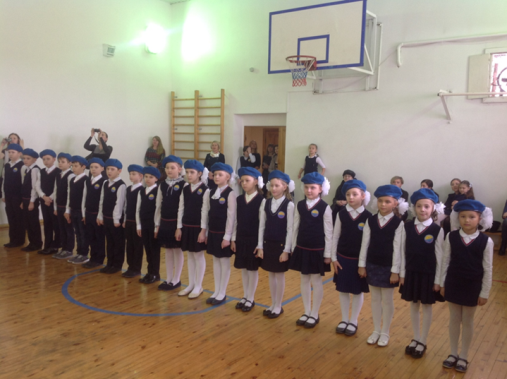 Активное участие в городской военно-патриотической программе «Память» обучающихся 6, 7 классов.Проведение месячника по гражданско-патриотическому воспитанию (февраль).Проведение спортивно-массовых мероприятий. Проведение единых классных часов, посвященных юбилейным и праздничным датам. Сотрудничество с Советом ветеранов Октябрьского района, Областным советом ветеранов. Участие в научно-практических конференциях патриотической направленности.Спортивно–оздоровительное воспитание 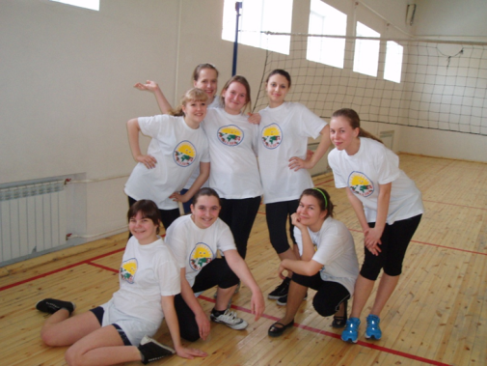 Проведение Дней здоровья.Участие во Всероссийских спортивных мероприятиях – «Кросс нации», «Лыжня России». Активное участие в городской программе физкультурно-спортивной направленности «Здоровое поколение».Традиционные спортивные соревнования – Малые олимпийские игры.Обучающиеся гимназии получили 77 значков ГТО.Художественно-эстетическое воспитание 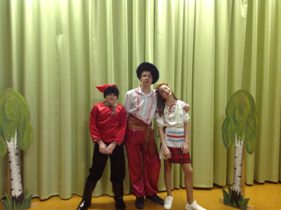 Всероссийский конкурс чтецов «Живая классика».Всероссийский конкурс медиапректов «Страна Читалия – 2021».Региональный конкурс «Светлый праздник Рождества Христова».Выставки рисунков, фотографий, поделок декоративно-прикладного творчества.Активное участие в городской программе художественной направленности «Музейная педагогика», совместно с Томским областным художественным музеем.Трудовое и экологическое воспитание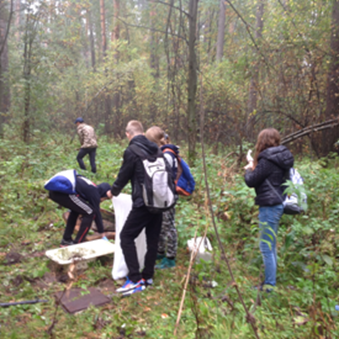 Проведение генеральной уборки класса после каждой четверти в течении учебного года 3 – 11 класс; благоустройство школьной территории (трудовые десанты, субботники – осенний и весенний городской субботник) – 2 – 11  классы.Участие в благотворительных экологических акциях – «Спаси дерево!» (сбор макулатуры), «Батарейки, сдавайтесь!» (сбор батареек). Участие в экологической акции Октябрьского района «Чистая тропа».Интеллектуальное, нравственное воспитание  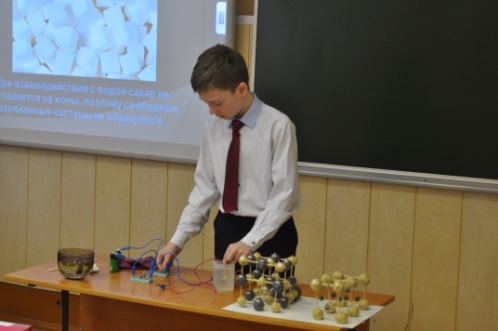 Участие в городской  метапредметной интеллектуальной игре «Страны и континенты: очевидное и невероятное». Гимназическая ученическая  конференция «Шаги в науку»Региональная научно-практическая конференция «Мир науки глазами детей».Групповые проекты обучающихся 2 – 10 классов. Всероссийская олимпиада школьников. Участие в Международном игровом конкурсе по английскому языку «British bulldog», Международном дистанционном проекте по истории и обществознанию «Рубикон», Международном игре-конкурсе по русскому языку «Русский медвежонок», Международном игровом конкурсе по литературе «Пегас»,  Международном игровом конкурсе по истории мировой культуры «Золотое руно», Международном игровом конкурсе по математике «Кенгуру – математика для всех».Сетевое взаимодействие с ВУЗами г. Томска.Классные часы на темы:«Доброе слово на выручку готово» (1 класс);«Что такое хорошо и что такое плохо?» (2 класс);«Дружба – это…» (3 – 4  класс);«Нравственность – это разум сердца» (5 – 6  класс);«Совесть – категория качественная» (7 – 8  класс);«Добро не терпит промедленья» (9 – 11 класс).Сотрудничество с родителями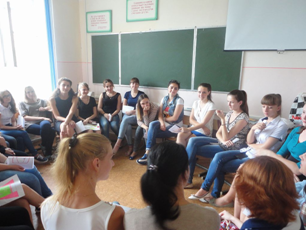 Участие родителей в спортивно-массовых мероприятиях, в жюри гимназической ученической конференции «Шаги в науку», групповых проектов, театральном фестивале, классных часах, посвященных профориентационной работе.Общешкольный родительский комитетУправляющий Совет гимназииНаблюдательный совет гимназии.Участие в благотворительных акциях «Протяни руку помощи», совместно с благотворительными фондами «Фонд Алёны Петровой» и «Благовестъ».Профилактическая работа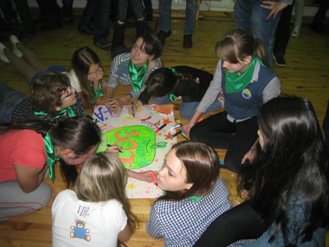 Работа Совета профилактики и дезадаптации обучающихся гимназии.Социально-психологическое тестирование на раннее выявление употребления наркотических веществ.Участие в Днях профилактики, совместно с КДН и ЗП при администрации Октябрьского района.Всероссийская акция «Спорт вместо наркотиков» Всероссийская акция «Я выбираю спорт как альтернативу пагубным привычкам»Систематическая профилактическая работа по правонарушениям. Профориентационная работа 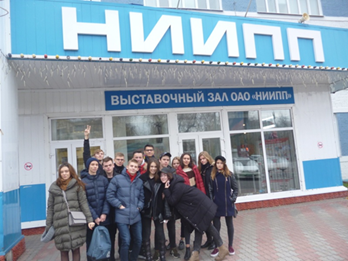 Участие в Единой неделе профориентации 2 раза в год (октябрь и март).Участие в проекте «Билет в будущее», «ПроеКТОрия» приняли участие в 11 открытых уроках на портале  «ПроеКТОриЯ» (5-7 классы – 34 обучающихся; 8-10 классы – 27 обучающихся).Мониторинговые исследования воспитательной деятельностиМониторинг уровня воспитанности, мотивации, тревожности, адаптации и другие мероприятия.Направленность программыУчастие классовХудожественная-Социально-гуманитарная«Память» - 6А, 7А класс,«Планирование карьеры» - 6В класс,«Фабрика добра» - 10А класс,«Школьная лига «Что? Где? Когда?» - 9Б классТуристко-краеведческая«Моя Родина – Сибирь» (участие классов в экологическом слёте «Чистая тропа»)«Школьные музеи» - 1Б класс,«Скаут патриот» - 9В классФизкультурно-спортивная«Здоровое поколение»Городская программа воспитания и дополнительного образованияНаправленность программыВозраст участниковКоличество проведенных мероприятий Результат «Память»Военно-патриотическая11 – 18 лет8 мероприятий для параллелей 5 – 8 классовII место – 6А классIII место – 7А класс«Планирование карьеры»Социально-гуманитарная11 – 18 лет9 мероприятийСертификат  участия – 6 В класс«Фабрика добра»Социально-гуманитарная12 – 18 лет11 мероприятийIII место – команда «Lifestyle» 10А класс«Школьная лига «Что? Где? Когда?»Социально-гуманитарная14-18 лет10 общегородских мероприятий (турниров)1 онлайн-квиз на платформе OnlineTestPadМладшая лига (7-9 класс)III место – «24-ый гимн Азии» 9В класс«Моя Родина – Сибирь»туристско-краеведческая7-15 лет7 мероприятийУчастие в XXX экологическом слёте школьников «Чистая тропа»«Скаут патриот»Туристско-краеведческая7-18 лет9 мероприятийСертификат  участия – 9В класс«Школьные музеи»Туристско-краеведческая7-18 летПланировалось проведение 7 мероприятий 1Б классВ программе не проведены все запланированные мероприятия, часть мероприятий перенесена на следующий учебный год«Здоровое поколение»Физкультурно-оздоровительная5-18 лет58 мероприятийСертификат  участия командамУчреждения дополнительного образованияНачальное общее образованиеОсновное общее и среднее общее образование2018 – 2019 учебный год2019 – 2020 учебный год2020 – 2021 учебный годдинамикаСпортивные школы160/164/154139/161/163299325 317- Музыкальные школы40/38/3649/38/348976 70- Хореографические коллективы49/45/4241/35/25908067- Языковые центры52/60/6881/105/123133165191+ Художественные школы33/32/3434/28/266760 56- Кружки научно-технической направленности 18/24/226/20/24244446+ Театральные студии 10/10/68/4/6181412- КРИТЕРИИ ОЦЕНКИ КАЧЕСТВА ОБРАЗОВАНИЯПРОЦЕДУРЫВнешняя оценкаВнешняя оценкамониторинг    качества    образования    на    основе    государственной (итоговой) аттестации выпускников 9 классовОГЭ (4 обязательных экзамена, в т.ч. два по выбору) (в 2020 году ОГЭ нет)мониторинг    качества    образования    на    основе    государственной (итоговой) аттестации выпускников 11 классовЕГЭ (2 обязательных экзамена, по выбору  число экзаменов определяется выпускником)мониторинг учебных достижений обучающихся  по итогам независимых срезов знаний региональное тестированиевсероссийские проверочные работы по разным предметам аттестация педагогических работниковпортфолио учителямониторинг проведения конкурсных мероприятийпо планам работы МАУ ИМЦ г.Томска, ТОИПКРО, РЦРО и др.мониторинг   качества   образования   на   основе   государственной   аккредитации, контроль  за соблюдением лицензионных условийкачество условий и результаты образовательной деятельностиВнутренняя оценкаВнутренняя оценкаоценка образовательных достижений обучающихся 1-4, 5-9 и 10-11 классовпо результатам четвертей – 1-9 кл., полугодий – 10-11 классы, по результатам года 1-11 классыоценка образовательных достижений обучающихся по всем предметам учебного плана во 1-4, 5-9, 10-11 классахпромежуточная итоговая аттестацияоценка качества предпрофильного  обученияпортфолио обучающихся 9 классов, диагностика готовности к профильному обучению (удовлетворённость социально-психологической стороной образовательного процесса,  сформированность мотивационной и ценностной готовности к выбору направления продолжения образования)оценка качества профильного  обучения диагностика осознанности выбора профиля и сформированности профессиональных предпочтенийоценка образовательных достижений обучающихся 1 классовпортфолио обучающихся 1 классовоценка ИКТ-компетентностей обучающихся 9 классовонлайн-тестмониторинг уровня воспитанности, мотивации, психологического комфорта обучающихся1-11 классы, в конце учебного годамониторинг обучающихся, требующих особого вниманияв течение годамониторинг состояния здоровья обучающихсяскрининг заболеваний обучающихся, профилактическая работамониторинг физической подготовки обучающихсяпо нормативам ГТО, группам здоровьяаттестация педагогических работников на соответствие занимаемой должностипортфолио учителямониторинг проведения конкурсных мероприятийпо плану работы гимназиисамоанализ деятельности, осуществляемый педагогическими работникамипо итогам учебного годаобщественная экспертиза качества образованияоценка деятельности гимназии Наблюдательным и Управляющим Советамиолимпиады, творческие конкурсы, конференциипо графикаммониторинг качества преподаваниясистемный анализ урока, методика определения рейтинговой оценки деятельности учителяПоказатели2018-20192019-20202020-2021динамикаЧисло обучающихся 1-11 классов727745781+Абсолютная успеваемость по гимназии, %100100100 без учёта ПИА=Качественная успеваемость по гимназии, %727567-8Оставлены на повторное обучение000=Окончили  год  с отличной успеваемостью, чел/%120/17151/2098/13-7Окончили год без троек, чел/%352/48444/60443/57-3Качественная успеваемость на уровне начального общего образования, %8289,269,8-19,4Качественная успеваемость на уровне основного общего образования, %68,370,863,11-7,69Качественная успеваемость на уровне среднего общего образования, %576568+3Получили аттестаты установленного образца основного общего образованиявсе выпускникивсе выпускникивсе выпускники=Получили аттестат основного общего образования с отличием 141510-Получили аттестаты установленного образца среднего общего образованиявсе выпускникивсе выпускникивсе выпускники=Получили аттестат среднего общего образования с отличием141018+Окончили гимназию с федеральной медалью141018+Окончили гимназию с региональной медалью012+КлассПоказатель качества знанийУровень2Г88,9высокий4А85,7высокий4Б81,8оптимальный2Б76,2оптимальный4Г73,9оптимальный4В71,4оптимальный2А69,2допустимый3А68,2допустимый2В65,4допустимый3В64,0допустимый3Б59,3допустимый     Абсолютная успеваемость по всем предметам учебного плана – 100%.      Качественная успеваемость понизилась за счёт         длительного дистанционного формата обучения в апреле-мае и осенью 2020 года.        В целом, уровень обученности по всем предметам учебного плана высокий, несмотря на незначительное снижение показателей по сравнению с прошлым учебным годом.        По английскому языку уровень качества знаний – 90,9%, что свидетельствует о стабильности по сравнению с прошлым годом.КлассСредний показатель сформированности читательской компетенции (%)Средний показатель сформированности читательской компетенции (%)Средний показатель выполненных заданий из максимально возможных «12»Средний показатель выполненных заданий из максимально возможных «12»Средний показатель выполненных заданий из максимально возможных «12»Уровень  сформированности читательской компетенцииУровень  сформированности читательской компетенции20192020201920202020201920202А386,84средний2Б46,38,33средний2В65,711,83средний2Г69,812,56средний3А3859,36,846,8414,23ниже среднегосредний3Б46,3728,338,3317,26ниже среднеговыше среднего3В66,97012,0512,0516,79ниже среднеговыше среднего4А60,76814,5714,5716,38выше среднегосредний4Б746617,7817,7815,8выше среднегосредний4В67,370,416,116,116,89выше среднеговыше среднего4Г77,16518,518,515,58выше среднегосреднийКлассПроблемные зоны по работе с текстом% обучающихся, показавших низкий уровень работы с текстом2АПоиск информации и понимание прочитанного292БПоиск информации и понимание прочитанного382ВПоиск информации и понимание прочитанного59,32ГПоиск информации и понимание прочитанного61,63АПоиск информации и понимание прочитанного47,23БПоиск информации и понимание прочитанного55,63ВПоиск информации и понимание прочитанного63,024АОценка информации574БОценка информации434ВОценка информации59,34ГОценка информации41Учебный годПредметы Качественная успеваемость, %Динамика(- отрицательно, + повышение, = стабильно)Динамика(- отрицательно, + повышение, = стабильно)2 классы2 классы2 классыАбсолютная успеваемостьКачественная успеваемость2020-2021Русский язык42,1-16,9-56,72020-2021Математика 77,7-5,9-22,32020-2021Окружающий мир48-9,3-522020-2021Английский язык72-8,5-22,93 классы3 классы3 классы2020-2021Русский язык55,5-12,9-42,22020-2021Математика 63,6-9,4-24,92020-2021Окружающий мир89,3-2,7-10,72020-2021Английский язык72-8,5-164 классы4 классы4 классы2020-2021Русский язык82=-14,22020-2021Математика86,6-3+10,32020-2021Окружающий мир72,6=-13,62020-2021Английский язык81=+6,5КлассПо спискуПисалиОптимальный  уровеньДопустимый уровеньКритический  уровеньНедопустимый  уровень% качества1А30305/16,6%23/76,6%1/3,3%1/3,393,31Б28286/21,4%15/53,5%5/17,8%2/7,1751В30304/13,3%14/46,6%11/36,6%1/3,3601Г30302/6,6%23/76,6%5/16,6%-83,3Всего:118118177522477,9КлассПоказатель качества знаний Уровень 5Б 85,19%высокий5А83,33%высокий7Б80,77%оптимальный7А71,43%оптимальный6Б69,23%допустимый9В66,67%допустимый9Б61,11%допустимый6А, 6В60,87%допустимый8В60,00%допустимый9А57,69%допустимый5В52,63%допустимый8А42,11%критический8Б31,58%критическийПредметКачество знанийКачество знанийКачество знанийКачество знанийКачество знаний2016-20172017-20182018-20192019-20202020-2021Русский язык82,582,0879486,6 Литература 91,389969494Математика84,484,082,39881Алгебра68,773,7697672Геометрия73,174,3737677Информатика100100100100100История96,295,092,69895Обществознание96,697,095,49595География96,396,1979687Физика97,698,393,79796Химия85,789,393,48999Биология90,395,296,39591,5Английский язык 84,789,985,68682Немецкий язык84,584,372,66776Французский язык 92,290,4869082Испанский язык----9392КлассРазвитие УУД (%) на сентябрь 2020 г.Средний показатель выполненных заданий из максимально возможных «18» (сентябрь 2020)Уровень развития УУД (сентябрь 2020)Развитие УУД (%) на май 2021 г.Средний показатель выполненных заданий из максимально возможных «18» (май 2021)Уровень развития УУД (май 2021)5А31,75,6критический44,48критический5Б30,75,5критический47,68,57критический5В29,375,3критический305,4критический6А34,066,1критический356,3критический6Б49,798,96Допустимый53,79,67допустимый6В55,7910,04Допустимый62,811,32допустимый7А84,0715,13Допустимый86,415,56высокий7Б89,3516,08Высокий93,316,8высокий8А67,8412,21Допустимый73,313,2оптимальный8Б56,3510,14Допустимый53,79,67допустимый8В78,9514,21Оптимальный83,114,97высокий9А90,9116,36Высокий93,716,88высокий9Б83,315Оптимальный81,114,6высокий9В93,6516,86Высокий88,815,99высокийИтого62,611,24Допустимый66,211,92ОптимальныйУчебный годПредметы Абсолютная успеваемость, %Качественная успеваемость, %Уровень5 классы5 классы5 классы5 классы5 классы2020-2021Русский язык10054,8допустимый2020-2021Математика 10080высокий2020-2021Английский язык10071оптимальный6 классы6 классы6 классы6 классы6 классы2020-2021Русский язык10056допустимый2020-2021Математика 10047критический2020-2021Английский язык10074,5оптимальный7 классы7 классы7 классы7 классы7 классы2020-2021Русский язык10045критический2020-2021Алгебра10072оптимальный2020-2021Геометрия10087высокий2020-2021Английский язык10091высокий8 классы8 классы8 классы8 классы8 классы20120-2021Русский язык10056допустимый20120-2021Алгебра10041критический20120-2021Геометрия10052допустимый20120-2021Английский язык10067оптимальный9 классы9 классы9 классы9 классы9 классы2020-2021Русский язык10091высокий2020-2021Алгебра10042критический2020-2021Геометрия10054допустимый2020-2021Английский язык10083высокий4 классы9 классыОбщее количество участников, прошедших тестирование: 83.Критический уровень (до 9 баллов) – 18 обучающихся – 0%.Базовый уровень (от 10 до 13 баллов)  – 69%.Повышенный уровень (от 14 баллов)  – 31%.Общее количество обучающихся, прошедших тестирование – 65 человек (100%). Критический уровень (0-11 баллов) – 1 обучающийся – 1,5%.Базовый уровень (12-18 баллов) – 31%.Повышенный уровень (19-24 баллов)  – 67,5%.Предмет ОГЭКоличество сдававшихСправились с экзаменом (в %)Качество успеваемости(в %)Максималь
ный баллСредний тестовый балл по гимназииСредний баллСреднийкритерийграмотности(макс. 8)Итоговое собеседование по русскому языку651001002115,1 (-0,3)--Русский язык6510094 (-2%)3327,8 (-7,7)4,44 (-0,3)6,7(-0,4)Математика6510062 (-29%)3116,7 (-4,9)3,8 (-0,6)-Предмет ОГЭКоличество сдающихСправились с экзаменом (в %)Качество успеваемости (в %)Максималь
ный баллСредний тестовый балл по гимназииСредний баллФизика1100100(+22,3%)4537 (+12,2)5Химия310066,7 (-33,3%)4022,3 (-6,5)4Обществознание410025 (-67%)3922,5 (-8,2)3,5Информатика610050 (-42%)1910,3 (-6,7)3,5Английский язык4610093 (-2%)6843,6 (-16,7)4,3География1100100 (+12%)3125=4Биология310033,3 (-66,6%)4525 (-8,8)3,3Учебный годПоказатель СТБ ОГЭ2016-201728,02017-201833,32018-201930,12019-2020ОГЭ не проводился2020-202124,5Предмет2019-2020 учебный год2020-2021 учебный годРусский язык89,291%+Литература91,495,5%+Математика64,279,8+Информатика и ИКТ100100=История95,497,6+Обществознание100100=География100100=Физика98,8100+Химия94,4100+Биология9797,5+Английский язык 89,586,4%-Уровень качества знанийКлассыВЫСОКИЙ (100-80%)-ОПТИМАЛЬНЫЙ (79-65%)10А, 11А, 11БДОПУСТИМЫЙ (64 – 50%)11ВКРИТИЧЕСКИЙ (меньше 50%)-Показатели2019-20202020-2021динамикаАбсолютная успеваемость по английскому языку100100=Абсолютная успеваемость по немецкому языку (в 2020-2021 учебном году изучался только в 10 классе)100100=Абсолютная успеваемость по французскому языку ((в 2020-2021 учебном году изучался только в 10 классе)100100=Качество знаний по английскому языку (10-11 классы)89,586,4-Качество знаний по немецкому языку ((в 2020-2021 учебном году изучался только в 10 классе)100100=Качество знаний по французскому языку  ((в 2020-2021 учебном году изучался только в 10 классе)10094-Сдавали ГИА-11 по английскому языку1728+Сдавали ГИА-11 по немецкому языку00Сдавали ГИА-11 по французскому языку00Профильный предметКлассАбсолютная успеваемость по предмету, %Качество успеваемости по предмету, %Уровень освоенияРусский язык10А (гуманитарная группа)10093ВысокийАнглийский  язык10А (гуманитарная группа)10087ВысокийАнглийский  язык10А (социально-экономическая группа)10067ДопустимыйМатематика 10А (социально-экономическая группа)10092ВысокийИстория10А (гуманитарная группа)100100ВысокийУчебный годПредметыАбсолютная успеваемость, %Качественная успеваемость, %Уровень10 классы10 классы10 классы10 классы10 классы2020-2021Русский язык10074оптимальный уровень2020-2021Математика 10074оптимальный уровень2020-2021Английский язык10056допустимый уровень11 классы11 классы11 классы11 классы11 классы2019-2020Русский язык100100высокий уровень2019-2020Математика 10032критический уровень2019-2020Английский язык10093высокий уровень2020-2021Русский язык10081высокий уровень2020-2021Математика 10087высокий уровень2020-2021Английский язык10093высокий уровеньУчебные годыКоличество обучающихсяДопущены  к ГИАВыдан аттестат о среднем общем образованииИз числа получивших аттестат награждены федеральной медальюИз числа получивших аттестат награждены региональной медальюКоличество экстерновИз них получили аттестат2018-2019424242140002019-2020404040101222020-202151515118200Предмет ЕГЭКоличество участниковКоличество участниковКоличество высокобалльников(81-100 баллов)Количество высокобалльников(81-100 баллов)Средний балл по гимназииСредний балл по гимназииПредмет ЕГЭ2020 г.2021 г.2020 г.2021 г.2020 г.2021 г.русский язык, 10-11 классы335521 человек(из них 1 человек  набрал 100 баллов)30 человек (из них 1 человек набрал 100 баллов)80,179,7математика базовый уровеньне проводиласьне проводилась----математика профиль11304364,165,0история1273264,768,9информатика4113184,863,7биология411064,870,0физика240067,552,8английский язык1729101776,780,0обществознание13191255,466,7химия421263,892,5литература842168,374,5география0100-74,0Общее количество обучающихся в 5-11 классахКол-во участниковКол-во участниковКол-во победителей и призеровДоля от всего числа участниковДоля победителей и призёров2020-2021 учебный год2020-2021 учебный год2020-2021 учебный год2020-2021 учебный год2020-2021 учебный год2020-2021 учебный год40834534517385%42%                                                        2019-2020 учебный год                                                        2019-2020 учебный год                                                        2019-2020 учебный год                                                        2019-2020 учебный год40038917917997%45%                                                        2018-2019 учебный год                                                        2018-2019 учебный год                                                        2018-2019 учебный год                                                        2018-2019 учебный год39238138113497%35%                                                         2017-2018 учебный год                                                         2017-2018 учебный год                                                         2017-2018 учебный год                                                         2017-2018 учебный год442442442201100%46%Английский языкАнглийский языкАнглийский языкАнглийский языкНемецкий языкНемецкий языкНемецкий языкНемецкий языкФранцузский языкФранцузский языкФранцузский языкФранцузский языкучастников победителей и призеров победителейпризеров участников победителей и призеров победителейпризеров участников победителей и призеров победителейпризеров 167132131191000231037Искусство (МХК)Искусство (МХК)Искусство (МХК)Искусство (МХК)ИсторияИсторияИсторияИсторияЛитератураЛитератураЛитератураЛитератураРусский языкРусский языкРусский языкРусский языкучастниковпобедителей и призеровпобедителейпризеровучастниковпобедителей и призеровпобедителейпризеровучастниковпобедителей и призеровпобедителейпризеровучастниковпобедителей и призеровпобедителейпризеров441322197124319512120631251ПравоПравоПравоПравоОбществознание Обществознание Обществознание Обществознание Экономика Экономика Экономика Экономика Технология Технология Технология Технология участниковпобедителей и призеровпобедителейпризеровучастниковпобедителей и призеровпобедителейпризеровучастниковпобедителей и призеровпобедителейпризеровучастниковпобедителей и призеровпобедителейпризеров3321412381521101414410Русский язык в 4 классахРусский язык в 4 классахРусский язык в 4 классахРусский язык в 4 классахучастниковпобедителей и призеровпобедителейпризеров8437829АстрономияАстрономияАстрономияАстрономияБиологияБиологияБиологияБиологияГеография География География География Информатика Информатика Информатика Информатика участниковпобедителей и призеровпобедителейпризеровучастниковпобедителей и призеровпобедителейпризеровучастниковпобедителей и призеровпобедителейпризеровучастниковпобедителей и призеровпобедителейпризеров10003223101356388304110ОБЖОБЖОБЖОБЖМатематикаМатематикаМатематикаМатематикаФизикаФизикаФизикаФизикаФизическая культураФизическая культураФизическая культураФизическая культураучастниковпобедителей и призеровпобедителейпризеровучастниковпобедителей и призеровпобедителейпризеровучастниковпобедителей и призеровпобедителейпризеровучастниковпобедителей и призеровпобедителейпризеров332114296207621109220ХимияХимияХимияХимияЭкологияЭкологияЭкологияЭкологияМатематика в 4 классахМатематика в 4 классахМатематика в 4 классахМатематика в 4 классахучастниковпобедителей и призеровпобедителейпризеровучастниковпобедителей и призеровпобедителейпризеровучастниковпобедителей и призеровпобедителейпризеров5000200072000№ п/пОбщеобразовательный предметКоличество победителей школьного этапа (чел.)Количество победителей школьного этапа (чел.)Количество победителей школьного этапа (чел.)Количество победителей школьного этапа (чел.)Количество победителей школьного этапа (чел.)Количество призёров школьного этапа (чел.)Количество призёров школьного этапа (чел.)Количество призёров школьного этапа (чел.)Количество призёров школьного этапа (чел.)Количество призёров школьного этапа (чел.)№ п/пОбщеобразовательный предметVIIVIIIIXXXIVIIVIIIIXXXI№ п/пОбщеобразовательный предмет класскласскласскласскласскласскласскласскласскласс1Английский язык1410312181113102Астрономия00000000003Биология24011060104География19004111115Информатика и ИКТ00000001006Искусство (МХК)00102000017История12105112118Литература00101010029Математика1437571050010Немецкий язык000000000011Обществознание013330212112Основы безопасности жизнедеятельности000000000013Право000010010114Русский язык8133332111215Технология100005000016Физика011000000017Физическая культура000000000218Французский язык131000010019Химия000000000020Экология000000000021Экономика0000000001ВСЕГО:ВСЕГО:29401912302230241922Предмет Учебный год: количество участников, в т.ч. победителей и призёровУчебный год: количество участников, в т.ч. победителей и призёровУчебный год: количество участников, в т.ч. победителей и призёровУчебный год: количество участников, в т.ч. победителей и призёровУчебный год: количество участников, в т.ч. победителей и призёров2016-20172017-20182018-20192019-20202020-2021Английский язык 1/15/21/17/65/4Французский язык15/11/02/21/0Обществознание01/01/01/02/0Литература01/01/02/21/1История01/0000Биология11/1000Физическая культура01/1000Математика01/1000Экономика01/0000Немецкий язык  1/12/22/15/02/1Русский язык01/0002/0География 11/101/01/0Физика11/1000МХК12/0001/0Всего:7/2 24/10 6/2 18/1015/6Эффективность участия, %2942335640Учебный годКоличество участниковКоличество участниковКоличество участниковУчебный годШкольный уровеньМуниципальный уровеньРегиональный и всероссийский уровеньКоличество призовых мест2010-2011170113262642011-201232952151262012-201341875172802013-20145626421340(в том числе 40 город и область)2014-20154657016380(в том числе 34 город и область)2015-20164967915352(в том числе 28 город и область)2016-2017467737353(в том числе 28 город и область)2017-2018511, в т.ч. 69 обучающихся 4 классов16124201(в том числе 32 город и область)2018-2019382,в т.ч. 76обучающихся 4 классов456134(в том числе 13 город и область)2019-2020464,в т.ч. 75 из 4 классов9716233(в т.ч. 54 город и область)2020-2021408, в т.ч. 84 из 4 классов9315173(в т.ч. 58 город и область)Результаты участия школьников в международных конкурсах (1-3 место)Результаты участия школьников в международном конкурсе «Русский медвежонок» (победители и призёры) Результаты участия школьников в международном конкурсе «Кенгуру» (победители и призёры) Результаты участия школьников во всероссийских конкурсах (1-3 место)Результаты участия школьников в региональных конкурсах (только 1-е место)Результаты участия школьников в неакадемических олимпиадах (победители и призёры)Результаты участия школьников в международных исследованиях (1-3 места, премии, гранты)2017-2018 учебный год2017-2018 учебный год2017-2018 учебный год2017-2018 учебный год2017-2018 учебный год2017-2018 учебный год2017-2018 учебный год69115220221-2018-2019 учебный год2018-2019 учебный год2018-2019 учебный год2018-2019 учебный год2018-2019 учебный год2018-2019 учебный год2018-2019 учебный год7910209108362-2019-2020 учебный год2019-2020 учебный год2019-2020 учебный год2019-2020 учебный год2019-2020 учебный год2019-2020 учебный год2019-2020 учебный год85322578398-2020-2021 учебный год2020-2021 учебный год2020-2021 учебный год2020-2021 учебный год2020-2021 учебный год2020-2021 учебный год2020-2021 учебный год750114541301-Название конкурсаКоличество победителей и призёровМеждународный конкурс «Золотое руно»3Международный конкурс «Кенгуру»1Международный игровой конкурс по английскому языку British Bulldog9Всероссийская научно-практическая конференция «Юные дарования»3Международный конкурс медиапроектов «Страна Читалия-2020»4Международный конкурс «Старт»3Международный конкурс искусств и творчества «Звезда Победы»1Международная обучающая олимпиада по математике Л.Г. Петерсон50Образовательное событиеКоличество участниковРезультатМуниципальный уровеньМуниципальный уровеньМуниципальный уровеньГородская конкурсная игра по технологии «Путешествие в мир технологий»6призеры - 6Конкурс юных чтецов  «Живая классика»5победитель - 2Городской математический турнир "Математика вокруг нас" для 2-3 классов52 победителя, 3 призераОткрытая научно-практическая конференция обучающихся "Взгляд юных исследователей"41 победитель, 3 призера67 Университетская научно-техническая конференция студентов и молодых ученых11 победительМуниципальный конкурс «Сказки о доброте»124 победителя, 3 призераIII Городской конкурс «Каллиграфик»92 победителя, 2 призераРегиональный уровеньРегиональный уровеньРегиональный уровеньРегиональная дистанционная игра физико- математический «Триатлон»126 призеровРегиональная метапредметная дистанционная игра "Страны и континенты: очевидное и невероятное"101 победитель, 4 призераРегиональная олимпиада по физике Сила Архимеда41 призерМеждународная игра-конкурс «Пегас» 277 победителей, 29 призеровВсероссийский уровеньВсероссийский уровеньВсероссийский уровеньМеждународный игровой конкурс «Британский Бульдог»444 9 призеровМеждународный игровой конкурс «Золотое Руно»2407 победителей, 20 призеровВсероссийская онлайн-олимпиада «Заврики» для 1-4 класса26565 победителей, 131 призёровВсероссийская конференция-конкурс «Юные исследователи – науке и технике»11 победительУчебные годы«Русский медвежонок», всего участников«Кенгуру», в том числе НШ«Британский бульдог», всего участников«Золотое руно»«ЧИП»2011-2012411391119 4642712832012-2013313412-272 2732013-20143116004112482102014-20151912162012052142015-20167424102894202502132016-20177405354752864192017-20185425114751663062018-20195594554791813382019-2020498-5262402982020-20213922544442650ОО муниципалитетов Томской областиКоличество работМАОУ гимназия №2 г. Асино Томской области3МОУ «Средняя школа №5 городского округа Стрежевой с углублённым изучением отдельных предметов»8МОУ «Средняя школа №4 городского округа Стрежевой с углубленным изучением отдельных предметов»1МКОУ «Поротниковская средняя общеобразовательная школа»5МАОУ «Итатская СОШ» Томского района3МАОУ «Молчановская средняя общеобразовательная школа №1»2МАОУ СОШ № 2 с. Александровское Александровского района Томской области2МАОУ «Зональненская средняя общеобразовательная школа» Томского района3МБОУ «Белоярская СОШ №1» Верхнекетского района Томской области29 образовательных организаций29ОО г.ТомскаМАОУ гимназия №13 г.Томска4МАОУ Школа «Эврика-развитие» г.Томска1ЧОУ гимназия «Томь»2МАОУ санаторно-лесная школа г. Томска1МАОУ Мариинская СОШ №3 г. Томска1МАОУ СОШ №4 им.И.С.Черных г.Томска4МАОУ СОШ№23 г.Томска3МАОУ СОШ№28 г.Томска4МАОУ СОШ№31 г.Томска1МАОУ СОШ№54 г.Томска4МАОУ гимназия №6 г.Томска1МАОУ гимназия№18 г.Томска3МАОУ гимназия №24 им. М. В. Октябрьской г. Томска19МАОУ гимназия №29 г.Томска1МБОУ Академический лицей г.Томска имени Г.А. Псахье4МАОУ Лицей №7 г.Томска14МАОУ лицей №8 имени Н. Н. Рукавишникова г. Томска1МАОУ Школа «Перспектива» г.Томска2МБОУ прогимназия «Кристина» г.Томска219 образовательных организаций72Всего: 28 образовательных организаций101Учебный годКол-во участниковКол-во участниковпобедителипризёрыноминантыУчебный годвсегогимназиипобедителипризёрыноминанты2011 – 20121995069172012 – 201327051711242013 – 201425447511132014 – 201538550710192015 – 201641478423282016 – 201722768520232017 – 201817466917222018 – 201915743611172019 - 202014052181822020-202112217661ОлимпиадыОткрытая региональная межвузовская олимпиада, проводимая вузами Томской области (ОРМО)Открытая региональная межвузовская олимпиада, проводимая вузами Томской области (ОРМО)Открытая региональная межвузовская олимпиада, проводимая вузами Томской области (ОРМО)Открытая региональная межвузовская олимпиада, проводимая вузами Томской области (ОРМО)Открытая региональная межвузовская олимпиада, проводимая вузами Томской области (ОРМО)Открытая региональная межвузовская олимпиада, проводимая вузами Томской области (ОРМО)Олимпиада школьников Сибирского федерального округа «Будущее Сибири»САММАТ«Будущие исследователи - будущее науки»Класс/ предметыФизика*Литература*История*География*Математика*Русский язык*Химия*Математика*Биология*63/070/180/00/10/00/11/02/00/00/00/092/00/10/26/31/03/20/03/00/0100/00/14/02/02/07/00/02/00/0110/02/02/40/20/08/20/01/00/2ФИОКлассБаллРезультатУчительГеографияГеографияГеографияГеографияГеографияГригорьев Михаил Сергеевич11423Покосова Ю.О.ЛитератураЛитератураЛитератураЛитератураЛитератураБлещавенко Анна Евгеньевна10832Куликова Л.Г.Русский языкРусский языкРусский языкРусский языкРусский языкБутько Дарья Евгеньевна9583Куликова Л.Г.Наименование организацииФорма и содержание сотрудничестваФедеральное государственное бюджетное научное учреждение «Институт стратегии развития образования Российской академии образования» (ФГБНУ «ИСРО РАО»)Проведение школьного и муниципального этапов международного конкурса «Страна Читалия».Статус базовой опытно-экспериментальной площадке апробации методик работы с детьми, испытывающими трудности в обучении. Методики разработаны в Институте в соответствии с государственным заданием.Муниципальное автономное учреждение информационно-методический центр г. ТомскаГимназия - сетевая образовательная площадка  по направлениям: «Развитие проектно-исследовательской деятельности школьников в рамках научно-практических конференций»; творческие мероприятия (конкурсы, викторины и др.), языковая лингвистическая компетентность (русский язык и литература), иноязычная коммуникативная компетентность (иностранные языки).НОУ «Учебно-экзаменационный лингвистический центр» компании «Британия»Сотрудничество в области обучения иностранным языкам.Участие в проектах, направленных на популяризацию изучения иностранных языков в г.Томске и Томской области. Проведение семинаров по методике преподавания иностранных языков с участием методистов издательств Oxford University Press. Участие обучающихся в конкурсах по английскому языку «The Best of Oxford Test». ФГБОУ ВПО ТГПУОрганизация и проведение практик студентов ТГПУ; совершенствование системы повышения квалификации педагогов, создание условий для реализации совместных социально-педагогических программ, активизации совместных научных исследований и инновационной деятельности, последующего трудоустройства выпускников ТГПУ в гимназию.ОГБОУ «Томский государственный педагогический колледж»Обеспечение непрерывности и последовательности овладения студентами профессиональными навыками.НИ ТПУОсуществление организационно-методических мероприятий по профессиональной ориентации и комплексной подготовке обучающихся гимназии в системе непрерывного образования «среднее общеобразовательное заведение – Томский политехнический университет»НИ ТГУОрганизация и проведение практики студентов ТГУ. Совместная деятельность по организации проектно-исследовательской деятельности обучающихся.НИ ТГУСотрудничество в области реализации программ профильного обучения и внеурочной деятельности на основе сетевого взаимодействия организаций общего и высшего образования.НОУ Институт СДП Л.Г. Петерсон (УМЦ «Учусь учиться»)Реализация инновационных проектов:- международного уровня по теме «Развитие современных механизмов и технологий общего образования на основе деятельностного метода Л.Г. Петерсон (инновационная методическая сеть «Учусь учиться»).- федерального уровня по теме «Механизмы сохранения лидирующих позиций РФ в области качества математического образования (Инновационная методическая сеть "Учусь учиться")».Образовательные организации г.ТомскаРеализация мероприятий в рамках образовательной сети г.Томска:-региональная дистанционная метапредметная игра «Страны и континенты: очевидное и невероятное»;-городской заочный конкурс переводов (на англ.языке);-региональная научно-практическая конференция «Мир науки глазами детей».ООО «Томская электронная школа»Обеспечение информационного взаимодействия в сфере образовательных услуг. Организация и координация совместной деятельности по разработке и внедрению типовых моделей информационных систем управления работой ОУ по следующим направлениям: разработка и внедрение системы «Электронный журнал»Медиагруппа Актион-МЦФЭРДоступа административных и педагогических работников к интернет – порталу https://action-media.ru/products/my-products: электронные журналы «Справочник руководителя ОО», «Нормативные документы ОУ», «Справочник классного руководителя», «Управление ОУ в вопросах и ответах», «Управление начальной школой», «Справочник педагога-психолога. Школа».МероприятияСроки Результат События интегративных практикСобытия интегративных практикСобытия интегративных практикДень Науки:- ученическая гимназическая конференция «Шаги в науку»;- региональная научно-практическая конференция «Мир науки глазами детей».февральапрель++ День Горожанина: - тематические групповые проекты обучающихсяоктябрь – ноябрь+День Коммуникации:- тематические индивидуальные/групповые проекты обучающихся; педагогов; родителей;-театральный фестиваль.апрель – май +-Мероприятия МОС:-игра «Страны и континенты: очевидное и невероятное» для обучающихся 5-11 классов;ноябрь март+-литературная игра по произведениям томских писателей для обучающихся 5-6 классов;-конкурс переводов (английский, русский языки)  для обучающихся 9-11 классов;-конкурс буктрейлеров «Страна Читалия»  для обучающихся 1-11 классов, родителей и педагогов.февральмартдекабрь-++ КВИЗ_24:Интеллектуальная командная игра между учениками, родителями и педагогами.конец сентября и январь-Интерактивные обучающие события, в том числе онлайн и оффлайн.Instagram.com/gymna_24Интерактивные обучающие события, в том числе онлайн и оффлайн.Instagram.com/gymna_24Интерактивные обучающие события, в том числе онлайн и оффлайн.Instagram.com/gymna_24Встречи с интересными людьми в кабинете директора  «Завтрак с директором»1 раз в четверть+Школа для взрослых «Время диалога»:онлайн занятия на канале «Gim.Family»1 раз в четверть+Тренинги для обучающихся:- для 1-4 классов;- для 5-8 классов; - для 9-11 классов1 раз в четверть++-Школа для административных и педагогических работников по теме «Развитие мягких навыков»:- как найти свой лидерский стиль: жесткие и мягкие навыки (интерактивный практикум);- как быть продуктивным и всё успевать?- как вести трудные разговоры?-зачем нужна креативность?2 раза в год:октябрь и март-Корпоративный тренинг «Эмоциональный интеллект» 2 раза в год-Флешмоб в рамках Дня Семьи: онлайн-трансляция мероприятий флешмоба «Один день из жизни гимназии» 1 раз в четверть+Всего:12 из 1867%Количественные результатыКритерии оценкиОценка эффективности показателя20202021Количество педагогических работников, прошедших курсы повышения квалификации по программе «Развитие мягких (гибких) навыков (SOFT SKILLS)20 (2020), 25 (2021)1 балл – 10 человек ежегодноМаксимальный – 3 балла01Количество административных работников, прошедших курсы повышения квалификации по программе «Развитие мягких (гибких) навыков (SOFT SKILLS) 5 (2020)1 балл – 5 человек Максимальный – 1 балла00Количество родителей обучающихся, прошедших через интерактивные практики по программе «Развитие мягких (гибких) навыков (SOFT SKILLS)50 (2020), 100 (2021), 125 (2023),  не менее 200 (2024)1 балл – 50 человек ежегодноМаксимальный – 4 балла11Количество обучающихся, прошедших через интерактивные практики по программе «Развитие мягких (гибких) навыков (SOFT SKILLS)250 (2020), 400 (2021), 525 (2023),  не менее 500 (2024)1 балл – 250 человек ежегодноМаксимальный – 3 балла11Количество обучающихся – участников интегративных практикежегодно не менее 700 (2020-2024)1 балл – 50 человек ежегодноМаксимальный – 4 балла44Количество проведенных совместных образовательных событий для всех участников образовательных отношенийне менее 7  ежегодно 1 балл – 7 событий ежегодноМаксимальный – 4 балла22Количество проведенных образовательных событий для родителей обучающихсяне менее 7  ежегодно 1 балл – 7 событий ежегодноМаксимальный – 4 балла23Количество образовательных организаций – участников образовательных событий Проекта:10 (2020), 15 (2021), более 15 (2022-2024)1 балл – 7 организаций ежегодноМаксимальный – 3 балла33Количество обучающихся, охваченных сетевым взаимодействием и создавшим собственный продуктне менее 500 ежегодно1 балл – 500 ежегодноМаксимальный – 3 балла23Количество договоров о сотрудничествене менее 10 ежегодно1 балл – 10 организаций ежегодноМаксимальный – 4 балла11Качественные результатыКритерии оценкиСформированность мягких (гибких) навыков (SOFT SKILLS)от 80 до 100% - высокий уровень;от 65 до 79% - оптимальный уровень;от 50 до 64% - допустимый уровень;менее 50% - критический1 балл – допустимый уровень;2 балла – оптимальный уровень;3 балла – высокий уровень;Максимальный – 3 балла22Доля обучающихся, занявших 1 и призовые места на конференциях, конкурсах по представлению собственного продукта.от 80 до 100% - высокий уровень;от 65 до 79% - оптимальный уровень;от 50 до 64% - допустимый уровень;менее 50% - критический1 балл – допустимый уровень;2 балла – оптимальный уровень;3 балла – высокий уровень;Максимальный – 3 балла33Наличие положительных отзывов о проведённых мероприятиях:- обучающихся;-родителей;-педагогов;-партнёров;- прочие.Есть/нет1 балл – наличие от каждого представителя образов.отношенийМаксимальный – 4 балла34Охват сетевым сотрудничеством (количество/удельный вес)10/15% (2020), 15/22% (2021), более 15/22% (2022-2024)1 балл – 15%;2 балла – 22%;3 балла – более 22%Максимальный – 3 балла33Обновление материально-технической базы: Камкодер – 1шт.Микрофон встроенный – 1 шт.Петличный микрофон – 10 шт.Головной микрофон – 2 шт.Подвесной микрофон – 5 шт.Фантомное питание для микрофона – 2 шт.Movavi видеоредактор – электронная лицензия на 10 ПКЗвуковое оборудование – 1 экз.всё в наличие1 балл – за каждый видМаксимальный балл – 8 баллов22Доля административных работников, повысивших квалификацию по развитию гибких навыков.100%1 балл – 100%00Доля педагогических работников, повысивших квалификацию по развитию гибких навыков.100%1 балл – 100%00Доля педагогических работников, повысивших квалификацию по цифровым технологиям.по 20 % ежегодно1 балл – 20%Максимальный балл – 4 баллов32Максимально возможный суммарный балл – 60от 48б до 60б - высокий уровень;от 39б до 47б - оптимальный уровень;от 30б до 38б - допустимый уровень;менее 30б - критическийМаксимально возможный суммарный балл – 60от 48б до 60б - высокий уровень;от 39б до 47б - оптимальный уровень;от 30б до 38б - допустимый уровень;менее 30б - критическийМаксимально возможный суммарный балл – 60от 48б до 60б - высокий уровень;от 39б до 47б - оптимальный уровень;от 30б до 38б - допустимый уровень;менее 30б - критический32допустимый35допустимыйОбразовательные организацииТГУТПУСибГМУТГПУТУСУРТГАСУ1.Нормативно-правовое сопровождение деятельности по взаимодействию:1.Нормативно-правовое сопровождение деятельности по взаимодействию:1.Нормативно-правовое сопровождение деятельности по взаимодействию:1.Нормативно-правовое сопровождение деятельности по взаимодействию:1.Нормативно-правовое сопровождение деятельности по взаимодействию:1.Нормативно-правовое сопровождение деятельности по взаимодействию:1.Нормативно-правовое сопровождение деятельности по взаимодействию:наличие договора о сотрудничестве с университетом (номер, дата);О сетевом взаимодействии: №12269 от 01.09.2020№16128 от 01.09.2020О сотрудничестве: №89от 11.01.2016г.Договор о сотрудничестве от 27.12.2016г.-№234 от 26.05.2016г.-Соглашение от 02.09.2015г.локальные акты Приказ №260-пр от 01.09.2020Приказ №260-пр от 01.09.2020Приказ №260-пр от 01.09.2020Приказ №260-пр от 01.09.2020Приказ №260-пр от 01.09.2020Приказ №260-пр от 01.09.20202.Обеспечение условий (организационных, информационных, кадровых) в общеобразовательном учреждении для обучающихся в получении образования по дополнительным образовательным программам университетов.2.Обеспечение условий (организационных, информационных, кадровых) в общеобразовательном учреждении для обучающихся в получении образования по дополнительным образовательным программам университетов.2.Обеспечение условий (организационных, информационных, кадровых) в общеобразовательном учреждении для обучающихся в получении образования по дополнительным образовательным программам университетов.2.Обеспечение условий (организационных, информационных, кадровых) в общеобразовательном учреждении для обучающихся в получении образования по дополнительным образовательным программам университетов.2.Обеспечение условий (организационных, информационных, кадровых) в общеобразовательном учреждении для обучающихся в получении образования по дополнительным образовательным программам университетов.2.Обеспечение условий (организационных, информационных, кадровых) в общеобразовательном учреждении для обучающихся в получении образования по дополнительным образовательным программам университетов.2.Обеспечение условий (организационных, информационных, кадровых) в общеобразовательном учреждении для обучающихся в получении образования по дополнительным образовательным программам университетов.2.1. Организационные условия:наличие плана мероприятийПриказ № 15-пр от 12.01.2021Приказ № 15-пр от 12.01.2021Приказ № 15-пр от 12.01.2021Приказ № 15-пр от 12.01.2021Приказ № 15-пр от 12.01.2021Приказ № 15-пр от 12.01.20212.2.Информационные условия:баннер университета на сайте гимназии++++++уголок профориентации ++++++проведение тематических родительских собраний -----241 чел. проведение тематических классных часов 2/45 чел.3/40 чел.---2/54 чел.другие формы информирования.Отборочные туры ОРМО, Юные таланты.День открытых дверейОтборочные туры САММАТ.День открытых дверей.Отборочный этап олимпиады Homo Novus.День открытых дверей. День открытых дверей.День открытых дверей.День открытых дверей.2.3.Кадровые условия:наличие координаторов, кураторов Приказ №260-пр от 01.09.2020Приказ №260-пр от 01.09.2020Приказ №260-пр от 01.09.2020Приказ №260-пр от 01.09.2020Приказ №260-пр от 01.09.2020Приказ №260-пр от 01.09.2020количество педагогов, задействованных в мероприятиях университетов 384110123.Сетевое взаимодействие в рамках инновационной деятельности (наличие проектов в рамках МИП и / или МСП).Сетевое взаимодействие по реализации проектной деятельности обучающихся: совместное сотрудничество в региональной научно-практической конференции «Мир науки глазами детей»--Участие педагогов и администрации в экспертизе проектов студентов в рамках всероссийского конкурса «Учитель будущего. Студенты» президентской платформы «Россия – страна возможностей2 – 4 чел.Разработка тестовых заданий для этого же конкурса педагогами гимназии – 34 чел.--профориентационная работаПрофориентационная беседа с обучающимися 10-11 классов – 45 чел.День открытых дверей - 10Ролевые игры с обучающимися 11БВ – 37 чел.День открытых дверей - 11Встреча с отрядом волонтеров-медиков – 64 челВстреча с отрядом волонтеров ТГПУ – 24 челИнтерактивные классные часы для обучающихся 6-11 классов – 64 чел;Участие в конкурсах рисунков – 2 челвнеурочная деятельностьКурсы внеурочной деятельности8-9 кл. -Практика «Опыты и эксперименты». – 16 чел10 кл. – практика «Продвижение в сети интернет» - 25 чел.Количество обучающихся, посещающих мероприятия университетов, в т.ч. онлайн форматКоличество обучающихся, посещающих мероприятия университетов, в т.ч. онлайн форматКоличество обучающихся, посещающих мероприятия университетов, в т.ч. онлайн форматКоличество обучающихся, посещающих мероприятия университетов, в т.ч. онлайн форматКоличество обучающихся, посещающих мероприятия университетов, в т.ч. онлайн форматКоличество обучающихся, посещающих мероприятия университетов, в т.ч. онлайн форматКоличество обучающихся, посещающих мероприятия университетов, в т.ч. онлайн форматучастие в олимпиадах, викторинах, конференциях, профильных сменах4624 Количество и доля обучающихся, участвующих в программах университетов от общей численности обучающихся.136/17%39/5%64/8,2%24/3%5/0,6%64/8,2%Достижения обучающихся по программам университетов (количество победителей / призёров олимпиад, конференций).ОРМО - отборочный этап) – 19 чел.ОРМО заключительный этап – 16 чел.XIV научно-практическая конференция «ФИЗИЧЕСКАЯ КУЛЬТУРА, ЗДРАВООХРАНЕНИЯ И ОБРАЗОВАНИЯ» - 2 чел.Механико- математический факультет НИ ТГУ. Научно- образовательный математический центр НИ ТГУ. Математическая абака-2021 – 4 челРегиональная конференция «Мир науки глазами детей» - 21 участник (1 место- 6; 2 место – 2; 3 место – 7чел.).«Школьная конференция в ТГУ» - 2 участ.1 призер заключит.этапа ОРМО по географииСАММАТ (отборочный этап) – 1 чел.Всероссийская конференция-конкурс «Юные исследователи – науке и технике» - 1 чел, победитель4 участника олимпиады Homo novus IX региональная олимпиада по физике «Сила Архимеда» для 7 и 8 классов – 1 чел, призерНаправления сетевого взаимодействияКоординаторы сетевого взаимодействияОбразовательная сеть муниципальной системы образования города Томска по работе с одаренными детьми.Проектная и учебно-исследовательская деятельность школьников (научно-практические конференции школьников):Региональная научно-практическая конференция «Мир науки глазами детей»Филатова Анна Борисовна, заместитель директора по НМРОбразовательная сеть муниципальной системы образования города Томска по работе с одаренными детьми. Творческие мероприятия (конкурсы, викторины и др.):- региональная метапредметная дистанционная игра«Страны и континенты: очевидное и невероятное» (география, литература);-городской конкурс медиапроектов в формате буктрейлера  «Страна Читалия - 2021»;-городской конкурс переводов (английский язык) для обучающихся 9-11 классов.Филатова Анна Борисовна, заместитель директора по НМРКазак О.Г., учитель английского языкаНаправлениеФорма и название мероприятияСроки УчастникиВнешние партнеры, привлеченные к проведениюПовышение мотивации и популяризации интереса к предметуГородской заочный конкурс переводов (английский язык).с 10.02.2022 г. по 10.03.2022 г.9-11-Повышение мотивации и популяризации интереса к предметуРегиональная метапредметная дистанционная игра«Страны и континенты: очевидное и невероятное»2 раза в год:1 игра с 28.10.2021г. по 10.11.2021г. 2 игра с 21.03.2022г. по 06.04.2022г.5-11Томское отделение РГОТГПУАссоциация учителей географии Томской областиРазвитие проектной и учебно-исследовательской деятельности школьников в рамках модели наставничества «педагог-ученик» по всем предметам учебного планаXI региональная научно-практическая конференция «Мир науки глазами детей» (заочная форма)с 04.04.2022г. по 28.04.2022г.1-11ТГУРГО